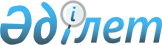 О внесении изменения в решение акима города Шымкент от 14 ноября 2018 года № 9 "Об образовании избирательных участков на территории города Шымкент"Решение акима города Шымкент от 7 февраля 2020 года № 1. Зарегистрировано Департаментом юстиции города Шымкент 13 февраля 2020 года № 86
      В соответствии с пунктом 1 статьи 23 Конституционного закона Республики Казахстан "О выборах в Республике Казахстан" от 28 сентября 1995 года, аким города Шымкент РЕШИЛ:
      1. Внести в решение акима города Шымкент от 14 ноября 2018 года № 9 "Об образовании избирательных участков на территории города Шымкент" (зарегистрировано в Реестре государственной регистрации нормативных правовых актов за № 1, опубликовано в Эталонном контрольном банке нормативных правовых актов Республики Казахстан в электронном виде 23 ноября 2018 года) следующее изменение:
      приложение 1 "Границы избирательных участков города Шымкент" к указанному решению изложить в новой редакции согласно приложению к настоящему решению.
      2. Государственному учреждению "Аппарат акима города Шымкент" в установленном законодательством Республики Казахстан порядке обеспечить:
      1) государственную регистрацию настоящего решения в Департаменте юстиции города Шымкент;
      2) в течении десяти календарных дней со дня государственной регистрации настоящего решения направление его копии на официальное опубликование в периодические печатные издания, распространяемые на территории города Шымкент;
      3) размещение настоящего решения на интернет-ресурсе акимата города Шымкент, после его официального опубликования.
      3. Контроль за исполнением настоящего решения возложить на руководителя аппарата акима города Шымкент Е.Алимкулова.
      4. Настоящее решение вводится в действие по истечении десяти календарных дней после дня его первого официального опубликования.
      "СОГЛАСОВАНО"
      Председатель Шымкентской
      городской территориальной
      избирательной комиссии Кунанбаев К.
      "____" ___________ 20__ года Границы избирательных участков города Шымкент
      Абайский район
      Избирательный участок № 1
      Центр – Специализированная школа для одаренных детей № 2, улица К.Казиева, № 7.
      Улица Байдибек би №№ 1-66, улица Лобачевского №№ 1-44, улица Жангакты №№ 1-24, улица М.Аманкулова №№ 1-47, улица К.Аманжолова №№ 1-58, улица Народовольцев №№ 1-44, улица П.Морозова №№ 1-30, улица Лескова №№ 1-36, улица Темирказык №№ 1-47, улица К.Эссениязова №№ 61-82, улица Искра №№ 61-99, проезд Искра №№ 1-3, улица С.Кожанова №№ 22-76, улица Дегтярова №№ 1-51, улица Н.Сулейменова нечетная сторона №№ 51-65, улица К.Казиева нечетная сторона №№ 1-51, улица Б.Момышулы №№ 52-58А, проезд Динамовский №№ 1-20, улица Харькова №№ 1-15, проезд Сочинский №№ 1-14, улица Курская №№ 1-29, улица А.Керимше №№ 1-40, улица Сырдаринская №№ 1-41, улица С.Юллаева №№ 1-37, улица М.Жалила №№ 1-37, улица Черкасова №№ 1-37, улица 9 января №№ 1-11, проезд Большевитский №№ 1-14, улица Постышева №№ 1-37, улица П.Тажибаева №№ 1-67.
      Избирательный участок № 2
      Центр – Шымкентский дорожно-транспортный и технический колледж, проспект Б.Момышулы, № 53.
      Улица Байдибек би четная сторона №№ 86-162, улица Р.Зорге №№ 1-90, улица К.Аманжолова №№ 59-160, улица Н.Лескова №№ 37-120, улица У.Кабылбекова №№ 1-22, улица Темирказык №№ 48-135, улица Спасская №№ 1-12, улица К.Эссениязова №№ 1-60, улица Искра №№ 1-60, улица Крейсер Аврора №№ 14-16, улица С.Кожанова №№ 1-21, улица С.Кожанова №№ 1-21, улица Никитина №№ 1-32, улица Панфилов №№ 1-32, улица К.Байсеитовой №№ 1-32, улица Н.Сулейменова нечетная сторона №№ 21-49.
      Избирательный участок № 3
      Центр – Общая средняя школа № 3, улица Н.Сулейменова, № 2а.
      3 микрорайон: №№ 1, 2, 11, 12, 13, 18, 23, 39, 55; проспект Б.Момышулы нечетная сторона №№ 55-85, улица Н.Сулейменова №№ 1-20, улица Т.Бокина №№ 1-32, улица Фестивальная №№1-34, улица Ш.Оспанова №№ 57-94, улица Крейсер Аврора №№ 1-15.
      Избирательный участок № 4
      Центр – Ассамблея народа Казахстана, улица Желтоксан, без номера.
      Проспект Б.Момышулы №№ 13, 15, 17, 18, 19, 20, 20а, 21, 23а, 23б, 25, 29, 31а, 31б, улица Г.Иляева №№ 3а, 11, 13, 15, 17а, улица К.Рыскулбекова № 3а, улица Желтоксан №№ 12, 12а, 14, 16, 18, 20, 20а.
      Избирательный участок № 5
      Центр – Университет "Мирас", улица Г.Иляева, № 3
      Улица Бейбитшилик №№ 20, 22, 24а, улица Г.Иляева №№ 1, 5а, 7, улица Желтоксан №№ 3а, 4, 6, 8, Темирлановское шоссе №№ 1а, 7, 7а, 7б, 3-микрорайон №№ 3, 3а, 3в, 4, 4а, 4б, 4в, 5, 6.
      Избирательный участок № 6
      Центр – Новый учебный корпус школы-лицей № 23, улица Н.Байтленова, № 18.
      8-микрорайон №№ 7, 7а, 8, 8а, 53, 54а, 57, 58, 59, 60, 61, 62, 63, 64, улица Г.Иляева №№ 2, 4, проспект Республики №№ 2, улица Бейбитшилик №№ 12, 14, улица А.Аскарова № 22.
      Избирательный участок № 7
      Центр – Школа-лицей № 23, улица Н.Байтленова, № 18.
      8-микрорайон №№ 14, 15, 16, улица А.Мангельдина № 34, 36, 36а, улица Н.Байтленова № 35, улица А.Аскарова №№ 24, 26, 30, 32, 32а, улица Октябрьская № 27.
      Избирательный участок № 8
      Центр – Музыкальный колледж, улица Октябрская, № 30.
      Улица А.Мангельдина №№40, 42, 44, 46, Темирлановское шоссе №№ 1, 21, 22, 28, 30, улица Октябрьская № 30, 8-микрорайон №№ 17, 17а, 18.
      Избирательный участок № 9
      Центр – Учебный корпус № 2 музыкального колледжа, улица А.Мангельдина, № 38.
      8-микрорайон №№ 1, 1а, 1г, 2, 3, 4, 4а, 5, 6, 10, 11, 12, 12а, 13.
      Избирательный участок № 10
      Центр – Общая средняя школа № 50, улица А.Мангельдина, № 41.
      Улица Арысская №№ 22, 51, 53, 56, улица М.Пошанова нечетная сторона №№ 29-83, четная сторона № 28, 30, 30а, 32, Темирлановское шоссе №№ 34, 34а, 40, 40а, 40б, улица А.Мангельдина №№ 33, 35, 37, 39, 39а, 39б, 39в, 43, проезд Рудный №№ 2-22, улица Яблочкова №№ 1-37, улица Пролетарская нечетная сторона №№ 13-27, четная сторона №№ 14-74, улица А.Аскарова №№ 34, 34а, улица Октябрьская №№ 43-48.
      Избирательный участок № 11
      Центр – Областной театр оперы и балета, улица А.Аскарова, № 45.
      Проспект Республики №№ 10, 12, 14, 16, 18, 20, 20а, 20б, 20в, улица А.Аскарова №№ 29, 39, 39а, 39б, 39в, 41, 41а, 43, 43а, улица Пролетарская частные дома №№ 1-12, улица Кен кешу частные дома №№ 1-35, 37, улица А.Мангельдина частные дома №№ 1-16, улица Ш.Оспанова частные дома №№ 1-23, улица Н.Байтленова частные дома №№ 1-14, улица Ф.Уркумбаева частные дома №№ 1-26, улица Енбекши частные дома №№ 1-79, улица Колхозная частные дома №№ 1-35, проезд Колхозный частные дома №№ 3, 4, 5, 6, 13, 15, 17, 19, улица Х.Мамытова частные дома №№ 1-62, проезд Х.Мамытова частные дома №№ 1, 2, 2а, улица Кавалерийская нечетная сторона частные дома №№ 41-61.
      Избирательный участок № 12
      Центр – Южно-Казахстанский колледж искусства и дизайна имени А.Кастеева, улица Ш.Калдаякова, № 30.
      Улица Бородинская №№ 1-32, улица Пржевальского №№ 1-31, улица Калинина №№ 1-31а, улица Воронежская №№ 1-29, улица Ш.Калдаякова №№ 2, 4, 6, 8, 10, 12, 14, 16, 16а, 18, 20, улица Данабулак №№ 1-37, улица Кремлевская №№ 10, 11, проспект Республики №№ 22, 24, 26, улица Нурлы ай №№ 1-25, улица Павлова дома без номеров по четной стороне.
      Избирательный участок № 13
      Центр –Университет "Мирас", улица 1-Мая, № 10/1.
      Улица 1 Мая №№ 1, 1а, 2, 3, 3а, 3б, 4, 5, 5а, 5б, 6, 8, 9, 11, 11а, 13, 15, 15а, 17, улица Ю.Гагарина №№ 58, 60, 62, 66, 68, 70, 72, 74, 76, 78, 82, 84, 85, 87, 89, 91, 93, 95, 97, 99, улица Театральная №№ 18, 20, 22, 22а, 24, 26, улица К.Жаркынбекова №№ 2, 4, 6, 8, 10, 12, 14, 15, 16, 16а, 17, 17а, 18, 18а, 20, 21, 23, улица Водопьянова нечетная сторона №№ 19-27, улица Женис №№ 2-18, частные дома №№ 3, 4а, 4/1, 4/2, 16а, 18а, 19, 19/1, 22, улица Конституции №№ 2-8, частные дома 3/1, 4а, 4/4, 10, улица Ш.Калдаякова №№ 19, 21, 22, 23, 23а, 24, 26, 27, 28, 29, 31, улица Кремлевская №№ 1, 1а, 3, улица В.Маяковского №№ 17, 19, проспект Абая №№ 59, 61, 63, 63а, 65, 65а, 67.
      Избирательный участок № 14
      Центр – Академия языков, улица Ю.Гагарина, № 22а.
      Улица Ш.Калдаякова №№ 1б, 7, 9, 11, 13, 15, 17, проспект Республики №№ 28, 30, 34, 36, 36а, 38, 40, 42, 44, улица Ю.Гагарина №№ 14, 16, 36, улица Кремлевская № 2а.
      Избирательный участок № 15
      Центр – Общая средняя школа № 29, улица Ю.Гагарина, № 22.
      Улица Ю.Гагарина №№ 18, 20, 24, 26, 28, 30, 30а, 32, 34, 38, 40, 42, 44, 46, 48, 50, 52, 54.
      Избирательный участок № 16
      Центр – Колледж №4, улица К.Жаркинбекова, № 13.
      Проспект Республики №№ 46, 48, 50, улица Н.Исмаилова №№ 20, 22, 24, 26, 125, улица Мугалимдер №№ 1-20, улица Ю.Гагарина нечетная сторона №№ 5-65, улица А.Молдагуловой №№ 29, 33, 44, 46, частные дома №№ 35-78, улица Павлова №№ 2,4, частные дома нечетная сторона №№ 3-11,21, улица Конституции №№ 1-62, проезд Конституции №№ 1-19, улица Навои №№ 22-86, улица Нахимова №№ 2-30, проезд Ч.Дарвина №№ 3-16, проезд Свинцевиков №№ 1-7.
      Избирательный участок № 17
      Центр – Общая средняя школа № 5, улица М.Ломоносова, № 16.
      Улица Карасу №№ 1-82, улица Женис нечетная сторона №№ 1-19, улица Театральная № 1-16, улица Водопьянова №№ 1-14, улица М.Ломоносова №№ 2-12, улица Ю.Гагарина нечетная сторона №№ 101-117, проспект Абая №№ 2, 4, 6, 8 улица Г.Байдукова №№ 11-89.
      Избирательный участок № 18
      Центр – Южно-Казахстанский областной филиал общества "Красный крест" Республики Казахстан, улица Водопьянова, № 1.
      Проспект Абая №№ 3, 5, 7, 9, улица Ю.Гагарина №№ 137, 137а, 141, 141а, 143, 143а, 145, 147, 147а, улица Коргасын №№ 1-10, улица Тургенева №№ 1-8, 10, 13, улица С.Халметова №№ 2, 4, 6, 10, 11, 13, 14, 15, 16, 18, 19, 20, 21, 22, 25, 26, 27, 29, 30, 31, улица Чапаева №№ 1а, 2б, 2в, проезд Водопьянова №№ 1а, 1-18.
      Избирательный участок № 19
      Центр – Колледж № 3, улица Ю.Гагарина, № 121.
      Улица Ю.Гагарина №№ 88, 90, 94, 96, 98, 100, 102, 104, 106, 108, 110, 112, 122, 124, улица Чапаева четная сторона № 2-18, улица 1 Мая №№ 19, 21, 29, 35, проспект Абая №№ 10, 12, 12а, 14, 15, 16, улица А.Матросова №№ 2, 3, 4, 6, улица Добролюбова №№ 1-19, улица Театральная №№ 21, 23, 25.
      Избирательный участок № 20
      Центр – Общая средняя школа № 21, проспект Абая, № 13.
      Улица Макталы четная сторона №№ 60-104, улица Москвовская №№ 46-81, улица Интернациональная нечетная сторона №№ 53-97, 97а, четная сторона №№ 60-100, 100а, улица П.Ерназарова нечетная сторона №№ 61-85, четная сторона №№ 32-62, 62а, улица Е.Молдабаева нечетная сторона №№ 59-105, четная сторона №№ 58-94, улица Зердели нечетная сторона №№ 53-75, 75а, четная сторона №№ 42-78, улица А.Матросова нечетная сторона №№ 1, 5, 51, 52, 53, четная сторона №№ 28-44, улица Бекет батыра № 2, нечетная сторона №№ 1-13, улица Добролюбова нечетная сторона №№ 45-81, четная сторона №№ 26-66, проспект Абая нечетная сторона №№ 25-29, 29а.
      Избирательный участок № 21
      Центр – Общая средняя школа № 4, улица Ш.Калдаякова, № 37
      Улица Ш.Калдаякова № 35, улица 1 Мая №№ 14, 14б, 16, 16а, 18, 20, 20а, 22, 22а, улица Интернациональная четная сторона №№ 34-54, проспект Абая №№18, 20, 21, 22, 23, 26, улица Театральная № 31, 31а, 35, улица Добролюбова нечетная сторона №№ 19-43, четная сторона №№ 20-24, улица Чапаева четная сторона №№ 26-40, нечетная сторона №№ 27-51, улица А.Матросова четная сторона №№ 14-26, нечетная сторона №№ 15-49, улица П.Ерназарова четная сторона № 18-30, нечетная сторона №№ 35-59, улица Е.Молдабаева №№ 29-57, улица Парижской Коммуны №№ 3-23.
      Избирательный участок № 22
      Центр – Шымкентская городская больница скорой медицинской помощи, улица Металлистов, № 1б.
      Шымкентская городская больница скорой медицинской помощи.
      Избирательный участок № 23
      Центр – Областная офтальмологическая больница, улица Д.Курманбекова, № 2.
      Областная офтальмологическая больница.
      Избирательный участок № 24
      Центр – Шымкентский территориальный социально – инновационный университет, улица Д.Курманбекова, № 4.
      Проспект Абая №№ 33, 33а, улица Макталы четная сторона №№ 114-126, улица Московская №№ 86-104, улица Интернациональная №№ 101-125, улица Октябрьская №№ 56-79, улица Металлистов №№ 1-20, улица Землячка № 2, улица Хантаги №№ 3-19, улица Металлургов №№ 4-22, улица Физкультурников №№ 1-13, проезд Комсомольский №№ 1-23, улица Пролетарская нечетная сторона №№ 29-45.
      Избирательный участок № 25
      Центр – Общая средняя школа № 26, улица Зердели, без номера.
      Улица Ю.Гагарина четная сторона №№ 162-170, улица Интернациональная нечетная сторона №№ 1-51, улица Зердели нечетная сторона №№ 3-25, улица Б.Алпысбаева четная сторона № 32-76, проезд Строительный №№ 1-43, улица Запотоцкого №№ 2-46, улица Кунбатыс №№ 1-47, улица Д.Рахимбергенова №№ 1-45, улица А.Чехова нечетная сторона №№ 47-107, четная сторона №№ 22-106, улица Макталы №№ 1-56, улица Московская №№ 1-45, улица П.Ерназарова нечетная сторона №№ 1-33, четная сторона №№ 2-16, улица 1 Мамыра нечетная сторона №№ 37-45, улица Ш.Калдаякова нечетная сторона №№ 77а, 83-95, улица Е.Молдабаева №№ 1-28.
      Избирательный участок № 26
      Центр –- Общежитие художественного колледжа, улица Ю.Гагарина, № 147.
      Улица Ю.Гагарина нечетная сторона №№ 175-257, улица Покрышкина №№ 1-62, улица Римского-Корсакова №№ 1-60, улица Кожедуба №№ 1-57, улица Мамина – Сибиряка №№ 1-78, проезд Круговой №№ 33-44, улица Б.Алпысбаева нечетная сторона №№ 1-33, улица Шаумяна №№ 26-70, улица Кентау №№ 24-32.
      Избирательный участок № 27
      Центр – Ясли-сад № 70 "Шолпан", улица А.Чехова, № 20а.
      Улица С.Халметова нечетная сторона №№ 1-95, четная сторона №№ 2-78, проезд С.Халметова №№ 15-104, улица Шаумяна нечетная сторона № 9а, 11-79, четная сторона №№ 4/1, 4/2, 6-22, улица Б.Майлина №№ 1-7, улица Д.Нурпеисовой №№ 1-8, улица А.Чехова №№ 1-20, проезд Коргасын четная сторона №№ 24-78, улица Тургенева нечетная сторона №№ 5-103, четная сторона №№ 10-104, проезд Кентау нечетная сторона №№ 1-23, 33, 47-51, четная сторона №№ 6-20, 26-30, 48-56, тупик Круговой нечетная сторона №№ 1-33, четная сторона №№ 2-42, проезд Круговой №№ 2/1-2/10, улица Б.Алпысбаева четная сторона №№ 10-24, улица Ю.Гагарина нечетная сторона №№ 159, 165-173.
      Избирательный участок № 28
      Центр – Общая средняя школа № 42, улица Б.Алпысбаева, № 109.
      Улица Ю.Гагарина четная сторона №№ 172-256, улица Б.Алпысбаева нечетная сторона №№ 35-93, проезд Плеханова №№ 1-33, улица Т.Омаровой №№ 1-56, улица Хамзы №№ 1-60, улица Д.Бедного №№ 1-100, улица Бауырластар №№ 1-51.
      Избирательный участок № 29
      Центр – Общая средняя школа № 33, улица Д.Курманбекова без номера.
      Улица Т.Айменова №№ 61-107, улица Б.Алпысбаева №№ 94-127, улица М.Дулатова №№ 61-154, улица Бауырластар №№ 52-90, улица Ш.Калдаякова №№ 97-127, улица Т.Омаровой №№ 57-192, улица Н.Хашимжанова №№ 4-80, Темирлановское шоссе №№ 3, 9, 10, 46, 46а, 46б, 54, улица Д.Курманбекова №№ 32, 32а, 34 и частные дома №№ 59-115, улица Хамзы №№ 63-110, улица А.Мицкевича №№ 1-67.
      Избирательный участок № 30
      Центр – Воинская часть № 6698, улица Б.Алпысбаева, без номера.
      Воинская часть № 6698.
      Избирательный участок № 31
      Центр – Акционерное общество "Казтрансгаз", Темирлановское шоссе, без номера.
      Улица Кунбатыс №№ 51-106, улица Д.Рахымбергенова №№ 46-106, улица А.Чехова №№ 108-131, улица Макталы нечетная сторона №№ 57-115, улица Б.Алпысбаева четная сторона № 78-122, улица Ш.Калдаякова № 129, проезд Запотоцкого №№ 47-97, тупик Автодорожный №№ 1-17, проезд Хлопковый №№ 3-21, проезд Ю.Ишанкулова №№ 1-19.
      Избирательный участок № 32
      Центр – Общая средняя школа № 78, 4 микрорайон, улица Байтулы баба, без номера.
      В участок входит полностью 4 микрорайон и микрорайон Самал-1: улица Е.Мырзаева №№ 1-75, улица Шилменбет №№ 1-80, проспект Б.Момышулы четная сторона №№ 82-210.
      Избирательный участок № 33
      Центр – Администрация рынка "Самал", микрорайон "Самал-1", улица Т.Рыскулова, № 162.
      Улица С.Жандосова №№ 1-278, улица Манас №№ 1-52, тупик Манас №№ 1-20, улица Кашурникова №№ 100-125, улица К.Халменова №№ 1-86, улица Кулыншак №№ 1-90, улица Еркобек №№ 1-37, проспект Б.Момышулы нечетная сторона №№ 85-209б.
      Избирательный участок № 34
      Центр – Медицинский центр "Ай-Нуры", 4-микрорайон, без номера.
      Улица Байдибек би нечетная сторона №№ 63-85, улица А.Керимше №№ 41-106, улица улица Постышева №№ 38-85, улица М.Аманкулова №№ 48-59, проезд А.Керимше №№ 1-16, улица Утемисова №№ 1-36, улица Жангакты №№ 25-83, улица А.Мересьева №№ 1-31, улица Шабдалы №№ 1-85, улица Алмалы №№ 1-65, проезд Шардаринский №№ 1-20, улица Бейбарыс султана №№ 1-86, улица Шиели №№ 1-55, улица Кашурникова №№ 1-99, улица С.Юллаева №№ 38-85, улица М.Жалиля №№ 38-80, улица Черкасова №№ 38-75.
      Избирательный участок № 35
      Центр – Ясли сад "Алтын бесик 7", микрорайон "Самал-2", улица М.Сарсенбаева, № 24/1.
      Микрорайон "Самал-2": улица К.Бектаева №№ 1-78, улица М.Сарсенбаева №№ 1-110, улица Н.Тайманова №№ 1-110, улица С.Сулейменова №№ 1-110, улица Еркиндик №№ 1-98, улица К.Меирбекова №№ 1-110, улица О.Малкарова №№ 23-112, улица С.Шакирова №№ 1-100, улица Жабай Токсаба батыра №№ 42-104, улица О.Сеитова №№ 50-106, улица Б.Нурлыбекова №№ 59-116, улица О.Мырзабекова №№ 70-118, улица Анар аже №№ 62-115, улица Б.Ермекбаева №№ 62-112, улица Г.Хайруллина №№ 1-115 и дома без номеров улиц А.Бекболат батыра, Бекмурат батыра, Манат кыз, Т.Отарбаева, А.Жанбосынова.
      Избирательный участок № 36
      Центр – Детский сад № 62 "Ботакан", микрорайон "Самал-2", улица Тынышбай ата, № 60.
      Улица Корикти №№ 87-155 и дома без номеров улиц У.Аргынбекова, Алтын бесик, Келешек, К.Тыныбекова, Ризалык, Нурлы тан и 6 улиц без наименования.
      Избирательный участок № 37
      Центр – Общая средняя школа № 87 имени А.Назарбекова, микрорайон "Самал-3", улица У.Аргынбекова, без номера.
      Микрорайон "Шугыла": улица Озекти №№ 1-38, улица Атасу №№ 1-40, улица Алтын гасыр №№ 1-32, улица Ырысбак №№ 1-32, улица Нуршуак №№ 1-32, улица Игилик №№ 1-32, улица Ерулик №№ 1-34, улица Нурлы жол №№ 1-32, улица Нур жауган №№ 1-48, улица И.Байзакова №№ 1-50 и дома без номеров улиц Казына, Егеменди ел, Дархан, Сарыозек, Ж.Калшораева, Касиет.
      Избирательный участок № 38
      Центр – Детский сад № 55 "Самал", микрорайон "Самал-3", без номера.
      Микрорайон "Северо-Запад": дома без номеров улиц Алтын дала, Уркенди, Ушкиян, Аламан, Н.Туленди, Талас, Келес, Урис, Бескарагай, Талдыбулак, Бектау, Айтас, Атаконыс, Алимтау, Тарактас, Алтын арык, Тындала.
      Избирательный участок № 39
      Центр – Детский сад "Акылжан", микрорайон "Самал-3", улица Изгилик, без номера.
      Микрорайон "Самал-3": улица С.Юсупова участки №№ 4432-6555, улица Изгилик №№ 1-150, улица Кобыланды батыра №№ 60-80 и дома без номеров улиц Самал жел, Улы дала, Алтынбастау, Казак ордасы, Алмалы бак, Кандоз, Мангилик ел, Баулык.
      Избирательный участок № 40
      Центр – Шымкентская городская клиническая поликлиника №6, блок "А", микрорайон "Самал-3", улица Аль-Фараби, без номера.
      Микрорайон "Самал-3": улица С.Байсбаева №№ 37-110, улица Баршын №№ 1-66, улица братьев Тажибаевых №№ 35-110, улица Б.Ескараева №№ 35-105, улица А.Ерназарова №№ 35-95, улица К.Сыздыкова №№ 37-110, улица С.Сеитова №№ 1-104, улица Сагынбаева №№ 37-128, улица Арайтаны №№ 37-110, улица Сардара №№1-45.
      Избирательный участок № 41
      Центр – Шымкентская городская клиническая поликлиника № 6, блок "Б", микрорайон "Самал-3", улица Аль-Фараби, без номера.
      Микрорайон "Самал-3": улица Диханкол №№ 1-36, улица Манас №№ 1-36, улица Б.Дауылбаева №№ 1-36, улица С.Юсупова №№ 1-36, улица С.Байысбаева №№ 1-36, улица братьев Тажибаевых №№ 1-34, улица Б.Ескараева №№ 1-34, улица А.Ерназарова №№ 1-34, улица К.Сыздыкова №№ 1-36, улица С.Сагынбаева №№ 1-36, улица Арайтан №№ 1-36.
      Избирательный участок № 42
      Центр –Торговый центр "Барыс", микрорайон "Акниет", без номера.
      В участок входит микрорайон "Акниет" полностью и дома без номеров 9 улиц без наименования микрорайон Ынтымак.
      Избирательный участок № 43
      Центр – Общая средняя школа № 56, микрорайон "Катынкопр", улица Г.Гулама, № 37.
      Улица Аль-Фараби №№ 101-160, улица М.Жумабаева №№ 1-50, улица Г.Гулама №№ 1-50, улица Айбека №№ 1-38, улица Балуан Шолака №№ 1-53, улица Арал №№ 1-51, улица Молодая гвардия №№ 1-56.
      Избирательный участок № 44
      Центр – Ресторан "Бахор", улица Сыпырган ата, без номера.
      Улица К.Алимбетова №№ 1-67, улица Ы.Алтынсарина №№ 1-62, улица Б.Алимбекова №№ 1-61, улица И.Жансугурова №№ 1-64, улица М.Маметовой №№ 1-59, улица Б.Майлина №№ 1-68, улица Т.Бигельдинова №№ 1-64, улица Т.Айбергенова №№ 1-61.
      Избирательный участок № 45
      Центр – Школа-лицей № 52, микрорайон "Катынкопр", улица Аль-Фараби, № 102.
      Микрорайон "Катынкопыр": улица Аль-Фараби четная сторона №№ 40-92, улица М.Ауезова №№ 35-62, улица Бабыра №№ 52-110, улица К.Сарсенбаева №№ 35-73, улица Б.Онтаева №№ 35-65, улица А.Сейданова №№ 41-62, улица А.Жангельдина №№ 41-70, улица Уржар №№ 1-44, улица М.Макатаева №№ 1-47, улица Кажымукана №№ 1-42, улица Акбакай №№ 1-45, улица К.Азербаева №№ 1-21, улица Сыпырган ата нечетная сторона №№ 1-35, улица К.Омишулы четная сторона №№ 20-32, улица Амангелды №№ 25-65.
      Избирательный участок № 46
      Центр – Общеобразовательная вечерняя средняя школа № 4, микрорайон "Катынкопир", улица Е.Тойганбаева, № 21/2.
      Микрорайон "Катынкопр": улица Аль-Фараби четная сторона №№ 2-38, улица М.Ауезова №№ 1-34, улица Бабыр №№ 1-51, улица К.Сарсенбаева №№ 1-34, улица Б.Онтаева №№ 1-34, улица А.Сейданова №№ 1-34, улица А.Жангелдина №№ 1-40, улица Ф.Куралбаева №№ 1-22, улица Е.Тойганбаева №№ 18-30, улица К.Омишулы нечетная сторона №№ 21-31.
      Избирательный участок № 47
      Центр – Общая средняя школа № 51, микрорайон "Катынкопр", улица К.Омишулы, без номера.
      Микрорайон "Катынкопр": улица К.Сатбаева №№ 1-57, улица Е.Спатаева нечетная сторона №№ 1-85, четная сторона №№ 2-98, улица С.Садыкулова №№ 29-95, улица Аль-Фараби №№ 1-91, улица Хан танири нечетная сторона №№ 1-57, четная сторона №№ 2-86, улица Низами №№ 1-85, улица Темиртау нечетная сторона №№ 1-63, четная сторона №№ 2-36, улица Амангелды №№ 1-24, К.Омишулы №№ 1-20, улица Е.Тойганбаева №№ 1-18.
      Избирательный участок № 48
      Центр – Гостиница "Караганда", улица К.Дауылова, № 3/1.
      Улица Е.Молдабаева №№ 1-147, улица К.Даулова нечетная сторона №№ 1-79, четная сторона №№ 2-124, улица Кокарал №№ 1-47, Темирлановское шоссе четная сторона №№ 34-60, улица Г.Муратбаева №№ 1-84, улица Казакбаева №№ 1-46, улица Едиге батыра №№ 1-22, улица Достык №№ 1-13, улица Восход №№ 1-13, улица Темирлан №№ 1-22, улица Кызыл жулдыз №№ 1-19, улица Шымкентская №№ 1-52.
      Избирательный участок № 49
      Центр – Детский сад "Габидок", микрорайон "Агропром", улица Бакконыс, № 38а.
      Здание передвижной механизированной колонны № 49 дом № 1 и 14 домов без номеров, здание передвижной механизированной колонны № 21, дома №№ 1-16;
      Микрорайон "Агропром": улица Ак баян №№ 1-7, улица Алтын тобе №№1-12, улица Бакконыс №№ 1-17, улица Дермене №№ 1-18, улица Жанадала №№ 1-27, улица Мурагер № 1-25 и дома без номеров 1 улицы без наименования.
      Избирательный участок № 50
      Центр – Общая средняя школа № 16, микрорайон "Жайлау", Темирлановское шоссе, без номера.
      Микрорайон "Жайлау": улица Р.Тауасарова №№ 1-59, улица А.Тойшыбек №№ 1-55, улица О.Шыршыкбай №№ 1-48, улица А.Ерназар №№ 1-48, улица Арын кожа №№ 1-54, улица Е.Токкожа №№ 1-57, улица А.Баккараева №№ 1-68, улица А.Абишева №№ 1-105.
      Избирательный участок № 51
      Центр – Общая средняя школа №54, микрорайон "Ынтымак", улица Туркестанская, без номера.
      Микрорайон "Ынтымак": улица Туркестанская №№ 1-115, улица Жанатурмыс №№ 1-45, улица Баян-сулу №№ 1-45, улица Ташкентская № 1-80, улица Карасу №№ 1-60, тупик Карасу №№ 1-35, улица К.Бакбаева №№ 1-22, улица Баксай №№ 1-40, улица Бозжусан №№ 1-45, улица Аккурай №№ 1-65, улица Темирши №№ 1-65, улица Акжулдыз №№ 1-60, улица Жанатилек №№ 1-65.
      Избирательный участок № 52
      Центр – Пристройка общей средней школы № 54, микрорайон "Ынтымак", улица Туркестанская, без номера.
      Микрорайон "Ынтымак": улица Суюнбая №№ 1-25, улица Б.Алпысбаева №№ 1-25, улица Шокбытова №№ 1-10, улица Ж.Жабаева №№ 1-50, улица Д.Назарова №№ 1-40, улица Р.Кошкарбаева №№ 1-25, улица К.Муратова №№ 1-40, улица Б.Саттарханова №№ 1-26, улица Бейбитшилик №№ 1-22, улица Ирисметова №№ 1-43 и дома без номеров улиц Козы-корпеш, Сусамыр, Тайбурыл, Керней, Яссы, Атануры, Талдысай, Тасбулак и трех улиц без наименования.
      Избирательный участок № 53
      Центр – Общая средняя школа № 55, микрорайон "Турлан", проезд Школьный, без номера.
      Микрорайон "Турлан": улица М.Тореза нечетная сторона №№ 1-33, улица Шмидта №№ 1-28, улица Галицина №№ 1-40, улица Ш.Есенова №№ 1-50, улица Абылай хана №№ 1-30 и микрорайон "Батыс" полностью.
      Избирательный участок № 54
      Центр – Ясли сад "Кишкентай данышпан", микрорайон "Турлан", улица М.Тореза, № 24а.
      Микрорайон "Ынтымак-2": дома без номеров улиц Имантау, Иле, Жуантобе, Жезказган, Майкудык, Кызылкайнар, Кендирли, Каган до улицы без наименования.
      Избирательный участок № 55
      Центр – Общая средняя школа № 60, микрорайон "Жидели", улица Амангелды, без номера.
      В участок входит микрорайон "Жидели" полностью.
      Избирательный участок № 56
      Центр – Общая средняя школа № 117, жилой массив "Алтынтобе", без номера.
      Жилой массив "Алтынтобе": улица Ж.Оразбайулы №№ 1-25, улица Кудайберды №№ 1-28, улица Изтилеу №№ 1-28, улица Бердибая №№ 1-31, улица Дайырбека №№ 1-30, улица Нурлыбая №№ 1-15, улица Жанакурылыс №№ 1-11, улица Отебая №№ 1-21.
      Избирательный участок № 57
      Центр – Общая средняя школа № 118 "Кокбулак", жилой массив "Кокбулак", улица Есбол кажи би, без номера.
      В участок входит жилой массив "Кокбулак" полностью.
      Избирательный участок № 58
      Центр – Общая средняя школа № 81 имени Т.Тажибаева, жилой массив "Жанаталап", улица Айдаркул, № 27.
      Жилой массив "Жанаталап": улица Кырыкбай ата №№ 1-40, улица Карамыс №№ 1-30, улица К.Жуманова №№ 1-46, улица Т.Айдаркула №№ 1-30, дома без номеров улицы Тастан и 10 улиц без наименования.
      Избирательный участок № 59
      Центр – Общая средняя школа № 95, жилой массив "20 лет Независимости", улица Ы.Алтынсарина, без номера.
      В участок входит жилой массив "20 лет Независимости" полностью.
      Избирательный участок № 60
      Центр – Общая средняя школа № 82 имени К.Касымулы, жилой массив "Игилик", улица В.Терешковой, без номера.
      Жилой массив "Игилик": улица Т.Абдраимова №№ 1-39, улица С.Омирбайулы №№ 1-15, улица А.Майлыбайулы №№ 1-20, улица Айшуак №№ 1-20, улица Б.Искакова №№ 1-36, улица В.Терешковой №№ 1-17, улица Каргалы №№1-25, улица С.Сейфулина №№ 1-32, улица Ю.Гагарина №№ 1-10, улица Арыснура №№ 1-33, улица Ииркол №№ 1-39, улица М.Сыздыкулы №№ 1-90, улица Т.Аубакирова №№ 1-55, улица Кокмардан №№ 1-45, улица Жаудир №№ 1-45, улица Шымбулак №№ 1-35, улица Дачная №№ 1-29.
      Избирательный участок № 61
      Центр – Общая средняя школа № 128, жилой массив "Игилик", без номера.
      Улица Манкараева № 1-50, дома без номеров улиц Новостройка 1, Новостройка 2, Новостройка 3, Новостройка 4, Новостройка 5, Новостройка 6, Новостройка 7, Новостройка 8, Новостройка 9, Новостройка 10, Новостройка 11, Новостройка 12, Новостройка 13, Новостройка 14, Новостройка 15, Новостройка 16, Новостройка 17, Новостройка 18.
      Избирательный участок № 62
      Центр – Общая средняя школа № 93 имени В.Терешковой, жилой массив "Кызылжар", улица Ленина, без номера.
      Жилой массив "Кызылжар": улица Ж.Ахметова №№ 1-65, улица Ленина №№ 1-12, улица Комсомольская №№ 1-45, улица Мельничная №№ 1-6, улица Фабричная №№ 1-75, улица Победы №№ 1-36, улица Молодежная №№ 7-13, улица 1 Гаражная №№1-21, улица 2 Гаражная №№ 1-27, улица Новостройка 1 №№ 1-32, улица Новостройка 2 №№ 1-44, улица Новостройка 3 №№ 1-27, улица Новостройка 4 №№ 1-35, улица Новостройка 5 №№ 1-42, улица Новостройка 6 №№ 1-38, улица Новостройка 7 №№ 1-47, улица Новостройка 8 №№ 1-44.
      Избирательный участок № 63
      Центр – Общая средняя школа № 133, микрорайон "Кызылжар", улица С.Куртаева, № 33А.
      Улица Ю.Гагарина четная сторона №№ 30-60, улица Р.Жумабекова №№ 1-23, улица К.Толеуова №№ 1-35, улица Набиева №№ 1-35, улица Карасу №№ 1-35, улица А.Пайзахметова №№ 61-110, улица Ходжимет ата №№ 60-110, 1-тупик Ходжимет ата №№ 1-18, 2-тупик Ходжимет ата №№ 1-23, улица С.Куртаева №№ 1-30, дома без номеров улиц Кикилова, Косбулак, Сулусай, Баканас, Арыстанды, Актансай, Аракалык, Акмая и 3 улиц без наименования.
      Избирательный участок № 64
      Центр – Общая средняя школа № 53, микрорайон "Кызылжар", улица А.Пайзахметова, без номера.
      Улица Жиделибайсын №№ 1-40, 1 тупик Жиделибайсын №№ 1-18, улица Эрмат ата №№ 1-26, улица А.Махмудова №№ 1-47, 1 тупик А.Махмудова №№ 1-12, улица Новостройка №№ 1-25, 1 тупик Новостройка №№ 1-21, улица Киикжар №№ 1-20, улица Арыстан баб №№ 1-21, улица Шардара №№ 50-100, улица Ташболатова №№ 62-87, улица Гулистан №№ 62-125, 3 тупик Гулистан №№ 1-17, улица Ю.Гагарина нечетная сторона №№ 29-69, улица Бершинтобе №№ 63-131.
      Избирательный участок № 65
      Центр – Дополнительное здание общей средней школы № 53, микрорайон "Кызылжар", улица А.Пайзахметова, без номера.
      Улица Шардара № 1-50, улица Ташболатова №№ 1-61, 1 тупик Ташболатова №№ 1-10, 2 тупик Ташболатова №№ 1-18, 3 тупик Ташболатова №№ 1-10, улица Бершинтобе №№ 1-62, 1 тупик Бершинтобе №№ 1-18, 2 тупик Бершинтобе №№ 1-8, улица Гулистан №№ 1-61, 1 тупик Гулистан №№ 1-20, 2 тупик Гулистан №№ 1-10, улица Жетисай №№ 1-46, улица Токбайге №№ 1-39, улица Жиделибайсын четная сторона №№ 42-68, улица Маралды №№ 1-39, улица А.Султанова №№ 1-66, улица Косдиирмен №№ 1-71, 1 тупик Косдиирмен №№ 1-9, улица Абдирайымова №№ 1-26, улица Ю.Гагарина №№ 1-28, 1 тупик Ю.Гагарина №№ 1-6, 2 тупик Ю.Гагарина №№ 1-8.
      Избирательный участок № 66
      Центр – Производственный кооператив "Косдиирмен", микрорайон, "Кызылжар", улица А.Пайзахметова, без номера.
      Улица Жиделибайсын нечетная сторона №№ 41-69, улица А.Пайзахметова №№ 1-60, улица Ходжимет ата №№ 1-60, улица Жетисай №№ 47-72, улица Ниязкулова №№ 1-15, улица Рамазан ата №№ 1-30, улица Аксуат №№ 1-60, улица Акниет №№ 1-40, улица Гулденген №№ 1-20, улица Токбайге №№ 40-101, улица Жусанды №№ 1-25, улица Достаскан №№ 1-26, улица А.Махмудова №№ 48-72, улица Каратал №№ 1-25, улица Теректи №№ 1-25, улица Эрмат ата №№ 27-86 и частные дома производственного кооператива "Косдиирмен".
      Избирательный участок № 67
      Центр – Детский сад № 36 "Еркеназ", микрорайон "Курсай".
      В участок входят жилой массив "Айколь", микрорайон "Агрофирма Карасу" полностью и дома без номеров улиц Бозтоган, Аккыстау, Жылысай, Кулантобе, Алтынды, Атакорган, З.Сатканбайулы и 9 улиц без наименования микрорайона "Курсай".
      Избирательный участок № 68
      Центр – Общая средняя школа № 49, микрорайон "Казыгурт", улица К.Мамешова, без номера.
      Улица А.Бекболатова №№ 1-82, улица Айшыкты №№ 1-98, улица Курсай №№ 1-82, улица О.Мауленова №№ 1-15, улица К.Мамешова №№ 1-86 и дома без номеров улиц Алтынасыр, Зайсан, Кайнарлы, Косарал, Сарыбел, Акозек, Узынагаш, Танбалытас, Жети жар, Шенбертал.
      Избирательный участок № 69
      Центр – Общая средняя школа № 66, микрорайон "Казыгурт", улица Н.Ондасынова, без номера.
      Улица Арыстанбаб №№ 61-165, улица Космекен №№ 69-160, улица Жибек жолы №№ 57-150, улица К.Жандарбекова №№ 82-190, улица Кызылжар №№ 1-87, улица Шуакты №№ 1-97, улица Жанабазар №№ 1-83, улица Акмешит №№ 1-81, улица Караспан №№ 1-88, улица Сураншы батыр №№ 1-63, улица Ордабасы четная сторона №№ 52-120, нечетная сторона №№ 39-119, улица Ш.Уалиханова №№ 1-54, улица Н.Ондасынова №№ 37-88, улица Жартас №№ 1-70, улица Каракат №№ 1-34, улица Талгар №№ 1-83.
      Избирательный участок № 70
      Центр - Общая средняя школа № 48, микрорайон "Казыгурт", улица Курылыс, без номера.
      Улица Бадамская №№ 1-66, улица Бакшалы №№ 1-54, 54а, улица Тилеулес №№ 1-16, 16а, улица Ермексу №№ 1-65, улица Теспе №№ 1-74, улица Е.Спатаева №№ 1-47, улица Озенше №№ 1-11, улица Кажымукана №№ 1-23.
      Избирательный участок № 71
      Центр - Общая средняя школа №86, микрорайон "Казгурт", улица Акжар, без номера.
      Микрорайон "Казгурт": улица Акжар №№ 67-132, улица Баян ауыл №№ 90-205, улица М.Габдуллина № 91-104, улица М.Толебаева №№ 89-106, улица Кызылкум №№ 86-111, улица Бакытты №№ 69-106, улица С.Муканова №№ 84-136, улица Г.Мусирепова №№ 80-120, улица Орал №№ 81-110, улица Богенбай батыр № 82-136, улица Биржан сал №№ 22-98, улица К.Жандарбекова №№ 1-81, улица Н.Ондасынова №№ 1-125, улица Ш.Айманова №№ 23-80, улица Каратас №№ 28-77, улица Лесхоз №№ 1-37.
      Избирательный участок № 72
      Центр – Общая средняя школа № 122 "Акжар", жилой массив "Акжар", улица Г.Муратбаева, № 5а.
      Жилой массив "Акжар": улица Сулутобе №№ 1-69, улица Токбергенова №№ 1-82, улица Уштал №№ 1-18, улица Ордалы №№ 1-59, улица Г.Муратбаева №№ 1-43, улица Ак Орда №№ 1-21, улица Оркен №№ 1-17, улица Шымбаз №№ 1-11, улица 60 лет Казахстана №№ 1-23, улица Алтынкемер №№ 1-20, улица Карашанырак №№ 1-69, улица Айыртау №№ 1-20, улица Саумакол №№ 1-8, улица Тауелсиздик №№ 1-46, улица Новостройка №№ 1-16, улица Куттыкол №№ 1-22, улица С.Сейфуллина №№ 1-17, улица Коргалжын №№ 1-11, улица Агынсай №№ 1-14, улица Наурыз №№ 1-69, улица Аксу Жабаглы №№ 1-9, улица Елбеги №№ 1-14, улица Шындыкол №№ 1-19, улица Жетикара №№ 1-16, улица Кокшекум №№ 1-11, улица Ынтымак №№ 1-31.
      Избирательный участок № 73
      Центр –- Общая средняя школа №61, микрорайон "Актас".
      В участок входит микрорайон "Актас" полностью.
      Избирательный участок № 74
      Центр – Общая средняя школа № 73 "Актас", жилой массив "Актас-2", улица Новостройка № 78а.
      В участок входит жилой массив "Актас-2" полностью.
      Избирательный участок № 280
      Центр – Детский сад "Каусар-Асу", улица Усенова, № 49а.
      Улица М.Дулатова №№ 1-60, улица Т.Айменова №№ 1-60, улица Алтын сака №№ 1-60, улица Усенова №№ 1-54, улица К.Тастанбекова №№ 1-25, улица Кенесары №№ 1-31, улица Домалақ ана № 1-40, улица Аяз би №№1-50, улица Ибрагим ата № 1-60, улица Коркыт ата №№1-50.
      Избирательный участок № 281
      Центр – гостиница "Гул-сезим", улица Т.Рыскулова № 58/5.
      Дома без номеров улиц Б.Каратаева, З.Ескендирова, Жас ел, С.Серикбаев, Р.Абсейитова, Х.Досмухамедова, А.Розыбакиева, М.Тынышбаева, Айкын, Б.Адиходжаева, Т.Утегенова, К.Казиева, Т.Рысқулова.
      Избирательный участок № 282
      Центр – Детский сад "Арайлым", улица С.Жандосова, № 1579.
      Улица Айнабулак №№ 1-250, проезд П.Тажибаева №№1-25, улица Алга №№ 1-89, улица Шынар №№ 1-108, улица П.Тажибаева №№ 68-120, улица Сарыагашская №№ 1-80, улица Р.Ахметова №№ 1-71, улица Т.Жуманова №№ 1-55, улица Аккараган №№ 1-35, улица Юннатова №№ 1-30, улица Народовольцев №№ 45-87, улица К.Казиева нечетная сторона №№ 51-101.
      Избирательный участок № 283
      Центр – мини-центр дошкольного образования при школе-гимназии № 52, улица Аль-Фараби, № 102.
      Улица Б.Саттарханова №№ 1-36, улица К.Кайсенова №№ 1-32, улица Отырар №№ 1-32, улица Ештай ата №№ 1-32, улица Ш.Мұстафаева №№ 1-34, улица Ускенбая №№ 1-38, улица М.Толебаева №№ 1-160, улица А.Яссауи №№ 1-49, улица С.Рахимова №№ 1-48, улица Б.Дауылбаева №№ 37-84, улица Диканкол №№ 37-100, улица Манаса №№ 37-110, улица Бейсембаева №№ 1-60, улица С.Юсупова №№ 37-110.
      Избирательный участок № 284
      Центр – Детский сад "Жан-нурби", микрорайон "Самал-3", улица Алпамыс батыра, № 2/6.
      Улица С.Юсупов №№ 111-158, улица Алпамыс батыра №№ 1-57, улица Естемес би №№ 1-98, улица Кобланды батыра №№ 1-59, улица Тауекел хан участки №№ 2687-3162, улица Мугалжар участки №№ 1235-1326, улица Жанибек хана №№ 1-48, улица Актасты №№ 1-24, улица Б.Момышулы участки №№ 2017-2881 и дома без номеров улиц Тамшыбулак, Нуртау, Кус жолы, Алтынбастау, Мангилик ел, Казак ордасы, Кандоз, Баулык, Алмалы бак, Тамшы булак, Улы дала, Самал жел до улицы Изенди.
      Избирательный участок № 285
      Центр –Городской территориальный центр социального обслуживания населения, микрорайон "Самал-3", улица Аль-Фараби, без номера.
      Улица А.Шеримқулова №№ 1-110, улица А.Абдираманова №№ 1-110, улица Д.Урпекова №№ 1-26, улица Ойсыл баба №№ 1-96, улица Барак хана №№ 1-86, улица Керей хана №№ 1-70.
      В участок входит "Северный" дачный массив полностью.
      Избирательный участок № 286
      Центр – Ясли сад "Алтын балык", микрорайон "Катынкопир", улица Т.Токтарова, № 20.
      Улица У.Юсупова №№ 1-65, улица Т.Токтарова №№ 1-50, улица М.Каскабаева №№ 21-52, улица Дастур №№ 1-65, улица К.Айтымбетулы №№ 1-66, улица А.Дулатова №№ 1-94.
      Избирательный участок № 287
      Центр –Детский сад "Рабия", микрорайон "Жайлау", улица С.Ахметова, № 5.
      Микрорайон "Жайлау": улица М.Бигалиева №№ 1-68, улица С.Ахметова №№ 1-97, улица М.Махамбетова №№ 1-48, улица Кажымукан №№ 1-88, улица Есиркеп батыр №№ 1-250, улица Даулеткерей №№ 1-85.
      Избирательный участок № 288
      Центр – Ресторан "Кожа", микрорайон "Катынкопир", улица Сыпырган ата, без номера.
      Улица А.Кабылбекова №№ 1-27, улица Темиртау нечетная сторона №№ 65-95, четная сторона №№ 38-60, улица Хан танири нечетная сторона №№ 59-89, четная сторона №№ 88-116, улица К.Сатбаева №№ 58-85, улица Е.Спатаева нечетная сторона №№ 87-113, четная №№ 100-126, улица Е.Молдабаев нечетная сторона №№ 123-147, четная сторона №№ 108-136, улица К.Дауылова нечетная сторона №№ 81-109, четная сторона №№ 126-148, улица 70 лет Казакстан №№ 1-50, улица М.Алиев №№ 1-27, улица Акжелек №№ 1-26, улица Мырзашол №№ 1-46, улица С.Сейфуллина №№ 1-50, тупик С.Сейфуллина №№ 1-20.
      Избирательный участок № 289
      Центр – Спортивный зал общей средней школы № 55, микрорайон "Турлан", проезд Школьный, без номера.
      Улица М.Тореза четная сторона №№ 2-34, улица К.Сатбаева №№ 1-40, улица Инкардария №№ 1-60, улица Хангелди № 1-30, улица Алмазная №№ 1-28, улица Цветочная №№ 1-20, улица Вишневая №№ 1-20, улица Казахстан №№ 1-28.
      Избирательный участок № 290
      Центр – Ясли сад "Хан-султан", микрорайон "Турлан", улица Бишовец, без номера.
      Микрорайон "Ынтымак-2": улица Шойтобе №№ 1-38, улица Тулкибас №№ 1-46, улица Акбозат №№ 1-50 и дома без номеров улиц Кайынды, Дарабоз, Капланбек, Таннуры, Кенистик, Сарышыганак, Имантау, Иле, Жуантобе, Жидебай, Жезказган, Майкудык, Кызылкайнар до улицы без наименования.
      В участок входит микрорайон "Жанатурлан" полностью.
      Избирательный участок № 291
      Центр – "Дом культуры", жилой массив "Жанаталап", улица Кырыкбай ата, № 1/5.
      Улица Ж.Койбагар №№ 1-60, улица П.Турдалы №№ 1-40, улица Айбар №№ 1-86, улица Ушжурт №№ 1-80, улица Д.Қурбанова №№ 1-60, улица А.Кунанбаева №№ 1-48 и дома без номеров 7 улиц без наименования.
      Избирательный участок № 292
      Центр – Спорт зал общей средней школа № 133, микрорайон "Кызылжар", улица С.Куртаева, № 33А.
      Улица С.Куртаева №№ 31-55, дома без номеров улиц Актерек, Арасан, Косдиирмен, Теренозек, Нурлыкент, Ордакент, Алакол, Бесбулак и 5 улиц без наименования.
      Избирательный участок № 293
      Центр – Детский сад "Зауре", улица Ж.Кентаева, № 15.
      Улица Ж.Кентаева №№ 1-51, улица Ел коныс №№ 1-12, улица М.Байтореева №№ 1-55, улица Асылбекова №№ 1-88, улица А.Буркитбаева №№ 1-140, улица Мелдеходжаева №№ 1-150, улица А.Кастеева №№ 1-163, улица Н.Табынбаева №№ 1-156.
      Избирательный участок № 294
      Центр – Дополнительное здание к общей средней школы №49, микрорайон "Казыгурт", улица К.Мамешова, без номера.
      Микрорайон "Казыгурт": улица Аулие ата №№ 1-170, улица Нурлы №№ 1-129, улица Макталы №№ 1-140, улица Саулетши №№1-140, улица Бухар жырау №№ 1-142, улица Жулдыз №№ 33-120, улица А.Жубанова №№ 67-168, улица Талдыкол №№ 67-166,
      Избирательный участок № 295
      Центр –Детский сад "Айша", микрорайон "Казыгурт", улица Н.Ондасынова, № 88.
      Улица Жулдыз №№ 1-32, улица А.Жубанова №№ 1-66, улица Талдыкол №№ 1-66, улица Арыстанбаб №№ 1-60, улица Космекен №№ 1-58, улица Жибек жолы №№ 1-56, улица К.Жандарбекова №№ 142-190, улица Ордабасы четная сторона №№ 2-50, нечетная сторона №№ 1-37, улица Акан сери №№1-41, улица С.Торайгырова №№ 1-42, улица Жастар №№ 1-36, улица Н.Ондасынова №№ 89-120, улица Туркестан №№ 1-85, улица Отырар №№ 1-46, улица Каратас №№ 1-27, улица Ш.Айманова №№1-22, улица Биржан сал №№ 1-21, улица Богенбай батыр №№ 1-14, улица Урал № 1-8, улица Г.Мусирепова №№ 1-12.
      Избирательный участок № 296
      Центр – Дополнительное здание общей средней школы № 48, микрорайон "Казыгурт", улица Курылыс, без номера.
      Улица Бозарык №№ 1-15, улица Гулисман №№ 1-34, улица Мерке №№ 1-8, улица Улгили №№ 1-9, улица Курылыс №№1-55, улица Кирпиш №№ 1-13.
      Избирательный участок № 297
      Центр – Ресторан "Ассорти", микрорайон "Казыгурт", улица Отырар, № 1/2.
      Микрорайон "Казгурт": улица Акжар №№ 1-66, улица Баян ауыл №№ 1-89, улица М.Габдуллина № 1-90, улица М.Толебаева №№ 1-88, улица Кызылкум №№ 1-85, улица Бакытты №№ 1-68, улица С.Муканова №№ 1-83, улица Г.Мусирепова №№ 13-81, улица Уал №№ 9-80, улица Богенбай батыр № 15-81.
      Аль-Фарабийский район
      Избирательный участок № 75
      Центр – Шымкентский дендрологический парк, проспект Байдибек би, без номера.
      Микрорайон "Самал-2": улица У.Аргынбекова нечетная сторона №№ 7-71, четная сторона №№ 2/1, 28, 30, 32, 34, 36, 38, 40, 42, 44, 46, 48, 50, 60, 68, 68/1, 68/2, 74, 76, 76/1, 1150, 1151, 1152, 1153 и дома без номеров, улица К.Казиева № 152, 152/4, 152/5, 162, улица К.Толеметова № 99, улица Сырым батыра №№ 2/18, 2/19, 10, 10/4, 10/6, 11, 11/1, 11/2, проспект Байдибек би №№ 53/3, 53/6, 53/7, 53/8, 67, 75, 85а, 91, улица Корикти №№ 1-16, 18, 20, 22, 30-39, 43, 44, 47, 49, 51, 56, 57, 59, 61, 63, 65, 67, 69, 983, улица Салтанатты №№ 21, 21/1, 21/2, 68, улица Болашак №№ 1-8, 10-29, 31-37, 39, 41, 42, 44, 45, 46, 47, 50, 51, 53-64, 64/1, 66, 67, 69-77, 79-84, улица Канагат №№ 2-34, 34/1, 36, 42-50, 53, 54, 60, 691, 704-712, 830, улица Мирас №№ 1-54, улица Акмаржан №№ 13-45, улица Монке би №№ 31-68, улица Тажибай ата №№ 12-53, улица Анар аже №№ 1-73а, улица Б.Ермекбаева №№ 1-61, улица О.Мырзабекова №№ 1-69, улица Б.Нурлыбекова №№ 1-72, улица А.Байтурсынова №№ 179, 179/1, 202, 204, 206, 212, 214, 216, 218, 220, 222, 224, 226 и дома без номеров улицы Акдала, улицы Келешек, улицы Ризалык;
      Микрорайон "Акжайык": дома 10 улиц, обозначенных порядковым номером.
      Избирательный участок № 76
      Центр – Детский сад "Досбол", улица А.Байтурсынова, № 343.
      Улица А.Байтұрсынов №№ 94/1, 96, 98, 100, 102, 109, 110, 113, 162, 164, 166, 168, 180, 182, 184, 186, 188, проспект Байдибек би №№ 37, 45/5, 45/9, улица Т.Рыскулова № 1а, 1б, 3а, улица Ж.Туякбаева №№ 21, 242, 244, 245, 246, 253, 255, 256, 423, улица Озат №№ 5, 7, 9, 11, 13, 15, 17, 19, 21, 23, 25, 29, 30, 31, 33, 35, 37, 368, 529, микрорайон Наурыз частные дома №№ 345, 346, 347, 496, 498, 499, 500, 502, 505, 507, улица Даулетулы №№ 7, 8, 9, 12, 217, улица Кайсар №№ 1, 3, 5, 7, 25а, 29, 30, 31, 381, 381/1, 459, 461, улица Береке №№ 2, 4, 6, 8, улица Татулык №№ 3, 12, 14, 16, 18, 20, 22, улица Баян ауыл №№ 60, 66, 248, 249/1, 316, 385, 520, 521, 595, улица Арғымақ №№ 1, 2, 3, 4, 5, 9, 397, 398, 399, улица Мынжылкы №№ 421, 422, 423, 424, 425, 511, 517, улица О.Мырзабекова № 1, 2, 3, 5, 7, 9, 11, 13, 15, 17, улица Береке № 3, 8.
      Избирательный участок № 77
      Центр - школа-лицей № 77 имени А.Аскарова, микрорайон "Самал-2", ул. К.Казиева, без номера.
      Улица О.Мырзабекова №№ 1, 3, 5, 7, 9, 13, 15, 17, улица А.Байтурсынов №№ 139, 141, 145, 147, 149, 151, 153, 162, 163, 164, 166, 168, улица Умит №№ 1, 2, 3, 4, улица Б.Нурлыбекова №№ 2, 21, 23, 29, 36, 36а, 38, 42, 44, 46, 50, 54, 56, 58, 60, 62, 64, 66, 68, 72, 74, 74/2, 74/1, 76, 78, 82, 90, 92, 94, 96, 98, 100, 104, 108, улица Бекмурат батыра №№ 12, 1455, 1517, улица Сеитова №№ 15, 25, 22, 39а, 40, 42, 43, 45, 47, 68, улица Жабай-Ата №№ 1-100, 1126, 1718, 1722, 1724, улица Шакирова №№ 1-29 и дома без названия 1 улицы, улица Манат кызы № 32, улица Малхарова №№ 64, 66, 67, 69, 70, 72, 73, 75, 76, 78, 80, 82, 84, 86, 88, 90, 92, 94, 96, 98, 100, 102, 104, 106, улица Меирбекова №№ 1-18, улица Еркиндик №№ 1-59, улица Сымбат №№ 17-17, улица Н.Тайманова №№ 1-16, улица С.Сулейменова №№ 1-16, улица М. Сарсенбаева №№ 1-13, улица К.Бектаева №№ 1-19
      Избирательный участок № 78
      Центр – Семейно-врачебная амбулатория "Айкап", микрорайон "Айкап", улица Парниковая, № 35.
      В участок входит микрорайон "Айкап" полностью и дома 351 квартала.
      Избирательный участок № 79
      Центр – Общая средняя школа № 62 имени Н.Турекулова, микрорайон "Туркестан", без номера.
      В участок входит микрорайон "Туркестан" полностью.
      Избирательный участок № 80
      Центр – Здание бывшей семейно-врачебной амбулатории "Отрар" Шымкентской городской поликлиники № 1 (Общая средняя школа № 35 имениМ.Маметовой), микрорайон Отрар, № 50.
      Микрорайон "Верхний Отрар": многоэтажные жилые дома №№ 38, 40, 41, 42, 42/1, 43, 46-57, 58/1, 58/2, 59, 60, частные дома №№ 18, 33, 34, 39, 50, 55, 70, 83, 100, 111, 113, дома без номеров улицы О.Жанибекова.
      Избирательный участок № 81
      Центр – Областной Дом юношества, улица А.Байтурсынова, № 73а.
      Улица А.Байтурсынова №№ 59, 59а, 63, 65, 67, 67а, 73, 75а, 75в, 79, 89 и 1 дом без номера, улица С.Бекбосынова №№ 1-9 и дома без номеров, улица С.Жандосова № 2, улица К.Казиева четная сторана №№ 2-80 и дома без номеров, улица К.Рыскулбекова №№ 50, 50а, 80 и дома без номеров, дома без номеров улицы К.Елшибекова, 1 переулок улицы А.Байтурсынова.
      Избирательный участок № 82
      Центр – Школа-гимназия № 75, улица К.Казиева, № 9/1.
      Улица С.Бекбосынова №№ 1-9 и дома без номеров, улица А.Каныбекова №№ 3-11 и дома без номеров, улица Тогысбаева №№ 2-9 и дома без номеров, улица Б.Утепова №№ 2-8 и дома без номеров, улица Утеген батыра №№ 1-4 и дома без номеров.
      Избирательный участок № 83
      Центр – Областной онкологический диспансер, улица А.Байтурсынова, без номера.
      Областной онкологический диспансер.
      Избирательный участок № 84
      Центр–Областной кардиологический центр, улица А.Байтурсынова, без номера.
      Областной кардиологический центр.
      Избирательный участок № 85
      Центр – Школа-гимназия № 47 имени Т.Тажибаева, улица А.Байтурсынова, без номера.
      Улица А.Байтурсынова №№ 68 ,70, 76, 84, 86, 86а, 87, 88, 89, 90, 90а, 92, 94, улица С.Жандосова №№ 3, 6а, 7, 12, 15, 18, 22, 25, 27, улица А.Курмангазы №№ 7, 17, 21, 23, 39, 47, 49, 51, 53, 55, 57, 59, 144, 148, 150, 229, 233, 235, улица Ж.Шаймерденова №№ 139-219, 223-227, 231, 233, 237, 241, 243, 247.
      Избирательный участок № 86
      Центр – Корпус № 9 Южно-Казахстанского государственного университета им.М.Ауэзова, улица М.Х.Дулати, № 198.
      Улица С.Азима №№ 1, 2/2, 2/4, 2/6, 2/10, 7, 11, 13, 15, 17, 19, 20, 22, 23, 25, 26, 27, 28, 31, 33, 35, 106, проезд Д.Сарыкулова №№ 1/3, 1/5, 1/7, 2/4, 2/6, 2/8, 2/10, 13, 15, 18, 20, 21, 22, 24, 25, 26, 27, 28, 29, проезд Атамекен №№ 3, 5, 6, 7, 8, улица В.Верещагина №№ 6, 7, 8, 9, 10, 11/1, 11/2, 11/3, 12/1, 12/2, 12/3, 12/4, 13/2, 14/2, 15, 16, 17/1, 17/2, 20, 22, 23, 23а, 24, 26, 28, 30, 30а, проезд Гаршина №№ 3, 4, 5, 6, 8, 10, 11, 12, 13, 16, 17, улица М.Х.Дулати №№ 131-207, улица С.Жандосова №№ 1/1, 1/2, 1/9-1, 1/9-2, 1/9-3, 1/9-4, 2, 2/1, 2/2, 2/3, 2/10, 5а, 12, 14/1, 14/2, 17, 17а, 19/2-3а, 20, 21, 21/1, 22/1, 22/2, 22/3, 23, 25, 27/1, 27/2, 28/1, 28/2, улица Казыбек би №№ 137, 139, 141, 143, 145, 147, 149, 151, 153, 155, 157, 159, 161, 163, 165, 167, 169, 171, 173, 175, 177, 179, 181, 183, 185, 187, 191, 193, 195, 195а, 197, 199, 203, улица А.Курмангазы №№ 1, 2, 11, 21, 25, 29, 31, 33, 39, 41, 43, 45, 47, 49, 51, 80, 82, 86, 88, 90, 92, 94, 96, 98, 100, 110, 112, 114, 116, 120, 122, 124, 126, 128, 130, 132, 134, 136, 138, 140, 170, проезд А.Лихачева №№ 1, 1/3, 3, 3/2, 4/2, 6, 6/2, 6/3, 6/4, 8/1, 8/3, 9, 9а, 9/2, 10, 10/4, 12, 12/2, 12/3, 12/4, 13/4, 15а, 15б, 15/4, 17, 18, 19, 20, 24, 25, 26, 27, 28, 29, 30, 32, 33, проезд К.Маркса №№ 1, 3, 5, 7, 8, 9, 11, 13, 19, 20, 21, 22, проезд Меркурия №№ 1/20, 2/8, 2/10, 2/12, 2/14, 2/16, 2/18, 2/20, 2/22, 2/24, улица Молда Мусы Байзакулы №№ 3, 4, 5, 7, 10, 16, улица Д.Сарыкулова №№ 1/3, 1/5, 2/4, 2/6, 2/8, 2/10, 2/10-1, 11, 15, 18, 20/2, 21, 22, 24, 25/4, 26, 29/3, 34, 36, 38, 40, 44/2, улица Т.Тажибаева №№ 1/1, 1/3, 1/4, 1/5, 1/5-2, 1/5-4, 1/6-2, 1/7-1, 1/7-2, 1/9, 1/9-3, 1/9-4, 1/11-1, 1/11-2, 1/13, 1/15, 1/17, 1/17-1, 1/17-2, 1/19а, 1/19-1, 1/19-2, 1/19-3, 1/21, 1/23, 1/25, 1/31, 2, 2/2, 2/4, 2/4-1, 2/4-3, 2/10, 3, 5, 7, 8, 9, 11, 13, 17, 19, 21, 23, 25, 31, проезд Химиков №№ 5, 6, 8, улица Ж.Шаймерденова №№ 130, 132, 134, 136, 138, 144, 146, 150, 152, 154, 155, 156, 160, 162, 164, 166, 168, 170-227, 255.
      Избирательный участок № 87
      Центр – Областная школа-интернат № 1, улица Г.Орманова, № 13а.
      Проезд Аманжолова №№ 1-28, улица С.Асанова №№ 4-6, улица Бирлик №№ 1-38, улица В.Верещагина нечетная сторона №№ 35-71, проезд Жаз №№ 1-11, улица С.Жандосова №№ 1-12, 32-59, улица Т.Тажибаева №№ 33, 35, 47, 49, 51, 53, 55.
      Избирательный участок № 88
      Центр – "Шымкентский Образовательно-Инновационный Лицей (для мальчиков)", улица Ж.Адырбекова, № 135.
      Улица Ж.Адырбекова №№ 125, 133, 135, 137, 141, 145, 147, 149, 153, 155, 155а, 159, 165, улица С.Асанова №№ 7-84, улица С.Азима нечетная сторона №№ 39-85, четная сторона №№ 42-118, улица В.Верещагина четная сторона №№ 44-82, улица А.Диваева №№ 114, 116, 118, 122, 124, 126, 128, 134, улица С.Жандосова №№ 66, 66а, улица Известия №№ 1-46, улица Т.Орынбаева № 158, улица Рыскулова №№ 1, 2, 3, 4, 6, улица Ж.Ташенова №№ 123-146, улица Т.Тажибаева нечетная сторона №№ 57-151, четная сторона №№ 64-144, улица Ш.Уалиханова нечетная сторона частные дома №№ 59-133, улица М.Шолохова №№ 41, 43, 47, 48, 49, 50, 51, 52, 53, 55, 56, 57, 58, 59, 60, 61, 63, 64, 65, 66, 67, 68, 69, 70, 71, 71а, 72, 73, 74, 75, 76, 77, 78, 79, 80, 81, 82, 83, 83а, 84, 85, 86, 88, 89, 90, 92, 93, 94, 95, 96, 97, 98, 99, 100, 101, 102, 103, 104, 105, 106, 108, 109, 110, 111, 113, 114, 116, 116а, 118, 120, 122, 124, 128.
      Избирательный участок № 89
      Центр – Войсковая часть № 6506, улица Ж.Адырбекова № 139.
      Войсковая часть № 6506.
      Избирательный участок № 90
      Центр – Центральный стадион имени Хажимукана, улица Мадели кожа, № 1.
      Микрорайон "Спортивный" №№ 1-19, 23, 24, улица К.Балакирева №№ 15-21, улица М.Бекманова №№ 1-25, улица М.Маметовой №№ 6, 10, 12а, 14, 14а, 18, 18а, 20, 22а, улица Мадели кожа нечетная сторона №№ 3-33, улица К.Рыскулбекова четная сторона частные дома №№ 40-46 и дома без номеров.
      Избирательный участок № 91
      Центр – Колледж № 6, улица Н.Турекулова, № 1б.
      Улица А.Алимбетова нечетная сторона №№ 1-43, улица Балакирева №№ 1-14, улица А.Байтурсынова нечетная сторона частные дома №№ 23-67, проезд А.Байтурсынова дома без номеров, улица С.Есенина №№ 1-29, улица П.Кадеева №№ 1-41, улица Мадели кожа четная сторона №№ 2-38, проезд Н.Пирогова №№ 1-13, улица К.Рыскулбекова четная сторона частные дома № 18-30 и дома без номеров, проезд К.Рылеева №№ 1-21, улица М.Сапарбаева №№ 1-39, улица Н.Турекулова №№ 3, 5, 7, 7а, 9, 11.
      Избирательный участок № 92
      Центр – Школа-гимназия № 1 имени А.С.Пушкина, улица К.Рыскулбекова, № 12.
      Улица А.Алимбетова №№ 45б, 45в, улица А.Байтурсынова №№ 17а, 19, 22, 24, 27, 30, 31, 32, 34, 35, 36, 38, 39, 42, 43, 44, 46, 48, 51, 52, 55, 56, 57, 58, 58в, 60, 68а, улица Желтоксан №№ 8, 9, 13, 15, 26, 32, 38, 40, 42 и дома без номеров, улица Мадели кожа № 48а, улица Г.Иляева №№ 29, 31, 33, 35, 35а, 37, 45, 45а, улица А.Жилкишиева №№ 19, 21 и дома без номеров, проспект Д.Кунаева № 13, 31, 36а, 36б, 36в, 38, 38б, 63 и 6 домов без номеров, улица А.Курмангазы №№ 58, 74, 74а, 76, 76а, улица Н.Турекулова №№ 4, 13а, улица Ж.Шаймерденова №№ 17, 27, 29, 31, 31а, 33, 35, 37.
      Избирательный участок № 93
      Центр – Шымкентский медицинский колледж, улица А.Жилкишиева, № 43.
      Улица А.Алимбетова №№ 46-53, улица М.Дулати №№ 35-57, 63, 69, 71-109, 113-125, улица Жас гвардияшылар №№ 1-25, улица Желтоксан №№ 21-33, 44-56, улица А.Жылкышиева №№ 16-47, улица Казыбек би №№ 47, 49, 51, проезд Кенкоше №№ 4, 8, 10, 12, 14, 16, 18, 20, проезд С.Королева №№ 1-12, улица А.Курмангазы №№ 2-56, 70-72, 78, улица М.Маметовой №№ 1-25, улица Мадели кожа №№ 63-75, улица В.Перова №№ 1-22, проезд Ш.Руставели №№ 4, 5, 6, 7, 9, 10, 11, 15, 18-39, улица Т.Тажибаева, №№ 2, 4, 8, 10, 18, 20, 22, 24, улица Л.Толстого №№ 1-13, улица Н.Турекулова четная сторона №№ 8–28, нечетная сторона №№ 17-33, улица Ш.Уалиханова №№ 1–26, улица К.Циолковского №№ 1-43, улица Ж.Шаймерденова четная сторона №№ 20-34, 46-128, нечетная сторона №№ 43–169, улица М.Шолохова №№ 1–14.
      Избирательный участок № 94
      Центр – Шымкентская вспомогательная школа-интернат, улица М.Маметовой, № 95.
      Улица Ж.Адырбекова №№ 115, 117, улица С.Асанова №№ 1, 2, 3, улица А.Алимбетова четная сторона №№ 36-74, нечетная сторона №№ 71-95, улица А.Диваева нечетная сторона №№ 41-105, четная сторона №№ 96-110, улица М.Дулати четная сторона №№ 64-134, улица Жас гвардияшылар №№ 30–105, проезд Кызыл арык №№ 1, 3, 4, 6, 7, 8, 9, 11, проезд С.Лазо №№ 1, 6, 7, 8, 10, 11, 12, 13, 15, улица М.Маметовой №№ 29–136, улица Мадели кожа нечетная сторона №№ 65–151, четная сторона №№50-74, проезд Мусоргского №№ 3, 3а, 4, 5, 7, 9, 11, улица Т.Орынбаева №№ 95, 99, 103, 107, 109, 111, 124, 128, 129, улица В.Перова №№ 23-93, улица М.Сапарбаева №№ 48-60, улица Ж.Ташенова №№ 108-112, улица Т.Тажибаева №№ 26-62, улица Н.Турекулова №№ 35-43, 49-59, проезд Уркер №№ 1, 2, 3, 4, 7, улица Ш.Уалиханова нечетная сторона №№ 23-57, четная сторона №№ 28-100, улица К.Циолковского №№ 44–63, проезд Т.Шевченко №№ 1-15, улица М.Шолохова №№ 11-46.
      Избирательный участок № 95
      Центр – Школа-лицей № 9 имени О.А.Жолдасбекова, улица Казыбек би, № 40.
      Улица Ж.Адырбекова №№ 39, 43-61, 61а, проезд Алматы № 4, улица Бекет-батыра №№ 2-33, проезд А.Грибоедова №№ 2-20, улица А.Диваева №№ 12, 18, 19, 23-37, улица М.Дулати №№ 32, 36-62, улица Желтоксан №№ 55, 57, 67, 71а, 82, 84, 86, 86а, 88, 92, 94, 96, 98, улица А.Жылкышиева №№ 38-52, улица Г.Иляева №№ 65-116, улица Казыбек би №№ 36, 40, 42, проезд Красина №№ 1-24, проезд Р.Люксембург №№ 1а, 2, 3, 6, 8, проезд Одесский №№ 1, 2, 5, 7, 41, 45, 47, 51, 53, 61, 65, улица Т.Орынбаева №№ 31-59, проезд А.Радищева №№ 3, 4, 6, 7, 8, 11, улица Ж.Ташенова №№ 28-63, проспект Тауке хана №№ 41-53, 61, 61а, 65, улица Н.Турекулова №№ 22, 24, 34, 36, 37, 39, 40, 43, улица Л.Толстого №№ 26, 28, 33а, 34, 37, 38, 40, 45, 46, 47, 49, 50, проезд Урал №№ 1, 6, 7, 8, 9.
      Избирательный участок № 96
      Центр – Общая средняя школа № 14 имени Айбека, улица А.Диваева, № 46.
      Улица Ж.Адырбекова №№ 67, 71, 73а, 75, 77, 93, 95, 99, 109, улица А.Алимбетова №№ 78, 80, 82, 84, 88, 89, 90, 101, 103, 105, 107, 111, 113, проезд Бау-бақша №№ 3, 4, 5, 7, 9, 10, 11, 12, 13, проезд Гайдара №№ 3, 3а, 4, 4а, проезд А.Герцена №№ 3, 5, 6, 10, 12, 14, 16, проезд Демобилизованных №№ 2а, 3, 4а, 5, 6, 8, 11, 12, улица А.Диваева №№ 36, 38, 42а, 44, 58, 60, 62, 64, 66, 68, 70, 72, 72а, 74, 76, 92, улица Желтоксан №№ 77, 83, 83а, 85, 89, 91, 95-109, проезд Кызылординский №№ 3-10, улица Мадели кожа №№ 78-88, 92-98, 104, 108, 110, 112, 114, 118, 118а, 120а, 122, 124, 126, улица Т.Орынбаева №№ 67, 71, 73, 74, 75, 76/1, 76/2, 76/3, 77, 78, 79, 80, 82, 83, 85, 86, 87, 88, 89,89а, 92, 94, 96, 98, 100, 102, 104, 106, 108, 112, 114, улица Пахомова №№ 1, 8, 9, 9а, 13, 15, 18, 23, 24, 25, 26, 27, 28, 31, 33, 35, 37, 39а, 43, 45, 47, 47а, 49, улица М.Сапарбаева №№ 73-79, 81, 83, 87, 89, 91, 93, улица Майдантал №№ 1, 3, 3а, 5, 7, 9, 11, 13, 14, 84а, проезд Сонгы №№ 1, 5, 7, 9, 13, улица Ж.Ташенова №№ 67-73, 76-82, 84-89, 91-96, 99, 101а, 101б, улица Л.Толстого №№ 42-52, 53, 54, 58, 62, 64, 66, 66/1, 66/2, 66/3, 68а, 69, 71, 76, 78, 79, 80, 81, 82, 85, 87, 89, улица Н.Турекулова №№ 54, 57, 60, 61, 62, 64, 65, 69, 70, 72, 74, 75, 76, 77, 78, 79, 80, 80а, 81, 82, 83, 85, 88, 88/2, 89, 92, 94, 96, улица К.Циолковского №№ 49, 51, 55, 57, 59, 61, 65, 67, 69, 71-95, проезд Т.Шевченко №№ 16, 17, 18, 19, 20, 21, 22, 23, 24, 25, 29, 30, 31, 32, 33, 34, 35, 38, 56, 61, 63, 65, 67, 69, 71.
      Избирательный участок № 97
      Центр – Шымкентский городской противотуберкулезный диспансер, улица Жылкышиева, № 81.
      Шымкентский городской противотуберкулезный диспансер.
      Избирательный участок № 98
      Центр – Южно-Казахстанский Государственный педагогический институт, улица Г.Иляева, № 14.
      Улица А.Байтурсынова № 10, улица М.Дулати № 9, улица Г.Иляева №№ 22, 38, 40, проспект Тауке хана №№ 7, 11, 29, 31, 33, 33/1, 33/2, 33/3, улица Ж.Тыныбаева №№ 1, 3, 5, 7, 21, 28, 29, 30, 33, 34, 35, 41, улица Желтоксан №№ 8, 9, 13, 15, 26, 32, 38, 40, 42 и дома без номеров, улица Ж.Шаймерденова №№ 5, 39.
      Избирательный участок № 99
      Центр – Молодежный ресурсный центр, улица Туркестанская, № 1.
      Улица А.Байтурсынова №№ 2, 4, 5, 5а, 7, 9, проспект Б.Момышулы №№ 4, 4а, 8, 8а, 8б, улица С.Пазылбекова №№ 4, 5, 6, 7, проспект Тауке хана №№4, 8, 10, 14, улица Туркестанская №№ 3, 9, 11.
      Избирательный участок № 100
      Центр – Гимназия № 8 имени М.Х.Дулати, улица Казыбек би, № 29.
      Улица М.Х.Дулати №№ 2, 6, 8, улица И.Есенберлина №№ 9, 13, 13а, улица Г.Иляева №№ 64, 66, улица Казыбек би №№ 13, 29, проспект Д.Кунаева № 7, улица А.Пушкина №№ 9, 13, проспект Тауке хана №№ 32, 37, 60, 62, улица Токаева №№ 10а, 12, 14, 16, 18, 23, улица Туркестанская №№ 14, 16, 20, улица С.Турысова №№ 1, 3, 5, 7, 9, 15, 17, 19, 21, 23, 27, 29, 33, 35, 37, 39, 41, 43, 47, 51а, 1-тупик С.Турысова №№ 1, 1а, 1б, 2, 4, 4-тупик С.Турысова №№ 1, 3, 3/1, 3/2, 4, 5, 5/1, 5/2, 6, 7, 9, улица Узбекская №№ 40, 40а, 49, 49а.
      Избирательный участок № 101
      Центр – Главный корпус Южно-Казахстанского Государственного университета имени М.Ауезова, пр.Таукехана, № 5.
      Улица А.Байтурсынова №№ 15а, 15б, 17б, улица Желтоксан №№ 20, 24, улица А.Жылкышиева №№ 4, 6, 6а, улица Г.Иляева №№ 12, 17, 21, 25а, улица К.Рыскулбекова №№ 2, 4, 6, 8.
      Избирательный участок № 102
      Центр – Колледж №5, улица Туркестанская, № 2а.
      Площадь Аль-Фараби №№ 1а, 3а, улица Дехканская № 2, улица Туркестанская №№ 2/1, 2/2, 2/3, 2/4, 2/4а, 2/5, 2/6, 2/6а, 2/7.
      Избирательный участок № 103
      Центр – Школа-лицей № 7 имени К.Спатаева, проспект Республики, № 3.
      Площадь Аль-Фараби №№ 2, 4, проспект Бейбитшилик №№ 2, 2а, 4, 4а, 6, 6а, 8, 8а, проспект Б.Момышулы №№ 3, 3а, 5, 7, 7а, 9, 9а, проспект Республики № 1.
      Избирательный участок № 104
      Центр – Школа - гимназия № 20 имени Г.Титова, проспект Республики, № 9.
      Улица А.Аскарова №№ 1, 3, 5, 7, 9, улица Т.Айбергенова №№ 1, 2, 3, 4, 5, 6, 7, 7б, 8, 10, проезд Т.Айбергенова №№ 1, 3, 4, 5, 6, 8, 10, 12, 14, площадь Аль-Фараби № 10, проспект Республики №№ 11, 13.
      Избирательный участок № 105
      Центр – Школа - лицей № 15 имени Д.Менделеева, проспект Республики, без номера.
      Улица Т.Айбергенова №№ 1а, 1б, 1г, 5а, 5б, 5в, улица А.Жангельдина №№ 8, 8а, проспект Республики №№ 15, 15а, 17, 17а, 19, 19а, 19б.
      Избирательный участок № 106
      Центр – Южно-Казахстанская Государственная фармацевтическая академия, площадь Аль-Фараби, № 1.
      Площадь Аль-Фараби №№ 5а, 7, 9, улица А.Жангельдина №№ 1, 3, 5, 5а, 7, 9, 9а, 13а, улица Хаят №№ 1, 3, 5, 7, 9, 9а, 21-49.
      Избирательный участок № 107
      Центр – Шымкентская городская комплексная специализированная детско-юношеская спортивная школа олимпийского резерва №1, улица А.Жангельдина, № 13а.
      Улица Амангелды №№ 7-72, улица Айтеке би №9, улица Бостандык №№ 52, 52а, 54, 56, 56а, 58, 58а, 62, 68, 70, 72, 74, 74а, 76, 78, 82, 82/1, улица А.Жангельдина №№ 2, 2а, улица Ш.Калдаякова № 1а, микрорайон "Қарасу" №№ 1, 3, 3а, 4а, 4б, 12, 13, 14, 45, 46, 54, 57, 58, 59, 60, 61, 82, 83, 84, 85, 106, 111 и 1 дом без номера, тупик Кызыл аскер №№ 1–10, улица 8 Марта № 20, улица Е.Пугачева №№ 1-10, улица Хаят №№ 2, 4, 6, 8, 10, 12, 14, улица Шымкентская №№ 11, 13, 15, 17, 19, 21, 23, 25, 27, 29, 31, 33, 35, 39а, 41, 43, 45, 47, 49, 55.
      Избирательный участок № 108
      Центр – Общая средняя школа № 11 имени А.Навои, улица С.Турысова № 17.
      2-переулок улицы Айтеке би №№ 2, 4, 5, 6, 8, 9, 10, 15, 17, 18, Детский тупик №№ 3, 4, 5, 6, 7, 8, 10, 12, 14, улица Ирек №№ 1, 3, 3а, 4, 5, 6, 7, 8, 10, 11, 13, 14, 15, 16, 17, 18, 19, 20, 21, 23, 25, 27, 29, 31, улица Кисык №№ 2, 3, 4, 5, 6, 7, 8, 9, 10, 11, 14, 15, 16, 17, 20, 21, 22, 23, 24, 25, 27, 29, 30, 32, 33, 34, 36, 37, 38, 39, 40, 41, 42, 43, 44, 45, тупик Кисык №№ 1, 3, 4, 4а, 5, 6, 7, 9, 11, улица Кокандская №№ 2, 3, 3а, 4, 5, 6а, 7, 9, 10, 11, 12, 13, 14, 16, улица Бостандык №№ 1, 2, 2а, 3, 4, 5, 6, 7, 8, 9, 10, 11, 12а, 13, 14, 15, 28, 29, 30, 31, 32, 33, 34, 35, 37, 38, 39, 40, 41, 43, 44, 45, 46, 47, 49, 50, 57, 59, 61, 63, 65, 67, 69, 71, 81, 83, 85, 89, 1тупик Бостандык №№ 1, 2, 3, 4, 5, 7, 8, 9, 12, 14, 2 тупик Бостандык №№ 1, 2, 3, 4, 5, 7, 8, 9, 10, 11, 12, 13, 15, 17, 19, 21, 49, 51, 3 тупик Бостандык №№ 2, 3, 4, 6, 7, 8, 9, 11, 13, 4 тупик Бостандык №№ 2, 3, 4, 5, 7, 10, 6 тупик Бостандык №№ 1, 2, 3, 4, 5, 6, 7, 8, 9, 10, 14, 7 тупик Бостандық №№ 1-17, 8 тупик Бостандык №№ 1, 2, 4, 9, 11, 12, улица К.Токаева №№14, 14б, 16, 22, тупик Токаева №№ 11, 23, улица С.Турысова №№ 2, 4,6, 8, 8а, 10, 12, 12а, 14, 16, 18, 20, 22, 26, 26в, 26г, 28, 34, 36, 38, 40, 42, 44, улица Узбекская №№ 1, 2, 3, 4, 5, 6, 7, 8, 9, 10, 11, 12, 13, 14, 15, 16, 18, 19, 20, 21, 22, 22а, 23, 24, 25,27,29, 33, 37, 39, 41, 43, 45, 47, 1 переулок Узбекской №№ 2, 3, 4, 5, 6, 7, 8, 9, 10, 11, 12, 13, 2 переулок Узбекской №№ 2, 3, 3а, 3б, 4, 6, 7, 8, 10, 11, 12, 13, 14, 15, 16, 17, 18, 19, 20, 21, 22, 23, 24, 25, 26, 27, 28, 30, 32, 36, улица Хаят №№ 14, 16, 18, 20, 22, 24, 26, 30, 32, 33, 36, 38, 40, 42, 44, 53, 55, 57, 59, 63, 65, 67, 69, улица Шымкентская №№ 4, 6, 8, 10, 12, 14, 16, 18, 20, 22, 24, 26, 28, 30, 33, 34, 36, 44, 46, 50, 54, 56, 58, 60.
      Избирательный участок № 109
      Центр – Областной центр культуры и народного творчества, улица Т.Орынбаева, № 21а.
      Проезд Балхашский №№ 1/2, 1/4, 2/2, 3, 4/1, 9, 11/1, 11/2, улица Казыбек би №№ 6, 12, 18, 30, 32а, улица И.Есенберлина №№ 8, 37/4, 39а, 39/3, 45, 51, 52, 53, 53а, 61, 67, улица Т.Орынбаева №№ 3, 5, 8, 11/13, 12а, 16, 21, 30, 36, улица Ж.Ташенова №№ 8, 10/18, 12, улица Толе би №№ 5, 7, улица Туркестанская №№ 42, 95, 103, 105, улица Турысова № 56.
      Избирательный участок № 110
      Центр – Областная клиническая больница, улица Майлыкожа, № 4.
      Областная клиническая больница.
      Избирательный участок № 111
      Центр – Школа-гимназия № 45, улица Ш.Калдаякова, № 1.
      Улица А.Жангельдина №№ 10, 12, 12а, 12б, 12в, 12г, 14, улица Ш.Калдаякова №№ 1/1, 1/3, 1/5, 2/5, 4/5, 4а/5.
      Избирательный участок № 112
      Центр – Общая средняя школа №18 имени Ш.Уалиханова, проспект Республики, № 39б.
      Улица А.Жангельдина №№ 16, 16а, 16б, 16в, 18, 20, 20а, 22, 22а, 26, 28, 30, 32, улица А.Молдагуловой №6а, проспект Республики №№ 35, 37, 39, 41, 41а.
      Избирательный участок № 113
      Центр – Школа-гимназия № 64 имени Ж.Аймаутова, микрорайон "Карасу", без номера.
      Улица Айтеке би №№59, 61, 63, улица Ерназарова №№ 2, 2а, 4, 4а, 6, 8, 10а, переулок Ерназарова №№ 1, 2, 3, 5, 6, 8, 9, 11, 12, 13, 15, 17, 19, 21, улица Казахстан №№3, 4, 4а, 5, 9, 11, микрорайон "Карасу" №№ 1а, 8, 9, 18, 20, 21, 22, 23, 28, 36, 39, 40, 43, 47, 48, 65, 66, 67, 69, 70, 78, 109, 110, улица 8-Марта №№ 3, 5, 5а, 7, 9, 11, 13, 17, 23, 25, 27, 31, 33, 37, 37а, 39, 41, 43, 49, 51, улица Ш.Рашидова №№ 4-10, 13, 13а, 15, 15а, 26 и 2 дома без номеров.
      Избирательный участок № 114
      Центр – Школа-интернат № 12 имени М.Тасовой, улица Сапак датка, № 6.
      Улица Айтеке би №№ 2, 6, 6а, 6б, 8, 8а, 8б, 8в, 10, 14, 16, 18, 18а, 24, 26, 26а, 28, 28а, 30, 30а, 30б, 30в, 30г, 30/2, 30/4, 30/5, 30/6, 30/7, 30/8, 30/10а, 30/11, 30/12, 30/13, 30/14, 30/15, 30/16, 30/17, 30/18, 30/19, 30/21, 30/22, 32, улица Володарского №№ 2а, 2б, 2в, 3, 5, 7, 9, 11, 13, улица Ш.Ерманова №№ 3, 5, 7, 11а, 13, 13а, улица Сапак датка №№ 1, 2а, 3, 5, 6, 7, 7а, 8, 9, 10, 11, 12,13, 15, проезд Сапак датка №№ 1, 3, 4, 6, 7, 10, 13, 13а.
      Избирательный участок № 115
      Центр – Общая средняя школа № 79, улица И.Жансугурова, № 10.
      Улица А.Анарова №№ 20, 28, 30, 32, улица И.Жансугурова №№ 2, 2/1, 4, 4/2, 4/3, 4/4, 5, 6, 6а, 8, 12, 14, 16, 18, 20, 20а, 20б, проезд Жолшы №№ 3, 4, 5, 6, 7, 8, улица Застенная №№ 1, 1а, 2, 2а, 3, 4, 4б, 5, 6, 6а, 7б, 8, 8а, 9, 9а, 10, 11, 12, 13, 14, 15, 16, 17, 17а, 18, 18а, 19, улица 1-Коксай №№ 154а, 163, 165, 175, 177, 179, 179а, 181, 181а, 183, 185, 185а, 185б, 187, 189а, 199, 199а, 203, 209, 209б, 211, 211а, 215, 217, 217б, 223, 223а, 225, 227, 231, 233, 240, 243г, 245, 247, 247б, 249, 249а, 249б, 249в, 251, 251а, 251б, 255, 261, 263, 267, 269, 271, 273, 275, 279, 283а, 285, 285а, 287, 287а, 291, 293, 295, 295а, 297, 303, 305, 307а, 307б, 309, 309а, 313, 317, 318а, 319, 321, 324а, 325, 327, 329, 331, 331а, 331б, 333, 334, 337, 339, 339а, 341, 343,345, 346, 347а, 348, 348а, 348б, 348в, 349, 350, 351, 352, 352а, 353, 354, 355, 356, 356а, 357, 358, 359, 360, 364, 366, 368, 370, 372, 378, 378а, 380, 381а, 384, 384а, 390, 392, 392а, 394, 396, 400, 402, 404, 408, 410, 412, 412а, 414, 416, 416а, 418а, 422, 422а, 422б, 424, 426, 426а, проезд Машинистов №№ 3, 5, 7, проезд Спортивный №№ 3, 3а, 5, 7, 12, 12а, 13, 16, 16а, городок Хлопзавода №№ 3, 4, 5, 6, 9, 10, 10а, 11, 12, 13, 14, 15, 16, 16а.
      Избирательный участок № 116
      Центр – Общая средняя школа № 22 имени Коркыт ата, улица Н.Быковского, № 54.
      Улица Артельная №№ 67, 69, 71, улица Асем №№ 1, 3, 5, 7, 9, 11, проезд Болимше №№ 3, 4, 5, 6, 7, 23, улица Н.Быковского №№ 1, 2, 4, 5, 6, 7, 27, 28, 30, 31, 32, 55, 59, улица Есил №№ 2, 3, 4, 5, 6, 6а, 16, 20, 25, улица Кездеме №№ 2, 2а, 4, 6, 10, 10а, 10б, 51, 55, 57, 57/1, 59, 61, 63, 65а, 65б, 65в, 69, 71, 73, 75, 77, 77/1, 79, 79/1, 81, улица Оперштейна №№1, 2, 3, 4, 6, 8, улица Ондиристи №1, улица Ш.Рашидова №№ 12, 25а, 25б, 25в, 27, проезд Рекордный №№ 1, 7, 10, проезд Ткацкий №№ 4, 6, 8, улица В.Терешковой №№ 1а, 1б, 2, 2а, 2б, 3, 3а, 4а, 5, 5а, 7, 8, 8а, 9а, 10а, 11а, 12а, 13а, 14а, 15а, 16, 18, 20, 25, 46, 47, 48, 49, 50, 50а, проезд Орнек №№ 4, 5, 6, 16.
      Избирательный участок № 117
      Центр – Общая средняя школа № 19 имени У.Жанибекова, улица Т.Алимкулова, № 14.
      Улица Т.Алимкулова №№ 2, 4, 6, 7а, 8, 16, 18, 20, 24, 26, 28, 30, 34, 34а, 36, 38, улица Казахстанская правда №№ 2/2, 3/1, 4/1, 4/3, 5/1, 6/1, 6/3, 6/4, 7/2, 9/2, 9/3, 10/3, 10/2, 11/1, 12/2, 12/3, 12/1, 13/1, 13/2, 14/1, 14/2, 15/1, 15/2, 16/2, 17/1, 17/2, 18/1, 18/2, 19/1, 19/2, 19/3, 20/1, 20/2, 21/1, 22/1, 22/4, 23, 24/1, 26/2, 26/1, 46/1, 46/2, 49/2, улица Кошкар-ата №№ 1, 2, 3, 3а, 5, 5а, 6, 7, 8, 9, 10, 11, 12, 13, 14, 15, 16, 18, 19, 20, 21, 23а, 25, 27, 29, 30,31, 32, 33, 33/1, 33/2, 35, 35/2, 36, 41, 41/1, 41/3, 42, 43, 44, 44/1, 45, 46, 49, 50, 51, 52, 53, 54, 60, 62, 63, 64, 65, 66, 68, 69, 70, 71, 72, 72а, 73, 74, 75, 77, 78, 79, 79а, 80, 81, 81а, 82, 83, 83а, 83б, 84, 85, 86, 87, 87а, 88, 89, 90, 91, 92, 92а, 94, 95, 96, 98, 99, 99а,100, 101, 102, 102а, 103, 104, 105, 105а, 106, 106а, 107, 108, 109, 109а, 111, 112, 113, 114, 115, 115а, 116, 117, 118, 119, 120, 121, 121а, 122, 123, 125, 125а, 127, 128, 129, 130,131,132, улица Тан - нуры №№ 90, 96, 96/2, 96/4, 98, 98а, 102, 104, 104/2, 106, 106а, 108, 108/1, 108/2, 108/3, 107, 105, 110, 110а, 110б, 112, 112/1, 112/2, 112/3, 113, 113/1, 113/5, 114, 114/в, 114а, 115, 115/2, 116, 116в, 117, 117а, 118, улица Толеби №№ 12, 12а, 12б.
      Избирательный участок № 118
      Центр – Университет Дружбы народов Казахстана, улица Толеби, № 32.
      Улица Т.Алимкулова №№ 3, 5, 7, 9, 11, 13, 15, 19, 21, 23, проезд Т.Алимкулова №№ 23, 25, улица Бекетти №№ 70, 72, 74, 76, 78, 80, 90, 94, 98, 100, 110, 108, 114, 115, 116, 117, 118, 119, 122, 124, 126, 132, 135, 136, 137, 138, 139, 142, 143, 144, 145, 147, 150, 156, 158, 160, 162, 165, 169, 172, 173, 174, 178, 180, 183, 184, 186, 188, 189, 192, 194, 196, 201, 205, 207, 211, 215, 216, 217, 218, 220, 224, 227, 228, 230, 231, 233, 234, 241, 242, 243, 245, 247, 249, 252, 256, 262, 263, 268, 269, 272, 274, 275, 276, 277, 278, 279, 280, 282, 283, 284, 288, 289, 293, 301, 302, 303, 304, 305, 306, 310,311, 313, 317, 318, 319,320, 324, 327, 329, 330, 333, 334, 338, 339, 345, 350, 354, 356, 357, 358, 360, 361, 365, 366, 367, 368, 369, 379, 383, 384, 387, 391, 392, 393, 394, 395, 396, 397, 398, 400, 404, 406, 409, 415, 421, 423, 426, 427, 428, улица Проектная № 5, улица Толеби №№14, 16, 20, 22, 24, 30, 32а, 34.
      Избирательный участок № 119
      Центр– Товарищество с ограниченной ответственностью "Шымкентская железнодорожная больница", проспект Кабанбай батыра, без номера.
      Товарищество с ограниченной ответственностью "Шымкентская железнодорожная больница".
      Избирательный участок № 120
      Центр – Общая средняя школа № 17 имени М.Лермонтова, улица Володарского, № 15.
      Улица Володарского №№ 17, 21, 23, 25, улица Ш.Ерманова № 4, 6, 8, проспект Кабанбай-батыра №№ 1, 5, 5а, 7, 7а, 9, 9а, 9б, 11а, 11б, 13, 13а, 17, улица Сапак датка №№ 19, 21, 23.
      Избирательный участок № 121
      Центр – Технический колледж, улица Жастар, № 2.
      Улица А.Анарова №№ 8, 8а, 10, 10а, 10б, улица Жастык №№ 4, 6, 8, проспект Кабанбай батыра №№ 2, 2а, 2б, 3, 6, 8, 10, 10а, 10б, 12, 14, 16, 18, 24, улица Коксай-1 №№ 1а, 1б, 2, 4, 5, 6, 7, 9, 11, 11а, 12а, 15,16, 19, 22а, 23, 24, 27, 29, 32, 33, 34, 37, 37а, 39, 43, 47, 51, 53, 57, 59, 61, 63, 65, 69, 141, 141а, 141б, 143,145, 147, 147а, 149, 149а, 151, 153, 157, 161, 304, 308, 310, 312, 314, 316, 318, 320, 321, 322, 322а, 324, 326, 326а ,328, 330, 340, 365, 369,373, 377, 377а, 387, 387а, 389, 389а, 391, 393, 407, 412а, 413, 415, 417, 419, 421, 421а, 425, 427, 428, 429, 431, 432, 434, 436, 436а, 442, 444, 444а, 471, 473, 477, 481, 481а, 483, 484, 485, 489, 493, 494, 495, 497, 499, 500, 501, 503, 505, 509, 513, 517, 519, 521, улица Шыганак №№ 1, 1а, 2, 2а, 11, 13а, 15, 21, 23, 23а, 25, 25а, 27, 29, 31, 31а, 31б, 31в, 33, 33а, 34, 34а, 35а, 35б, 45, 45а, 47, 49, 51, 57, 57а, проезд Спортивный №№ 3а, 4/3, 7/3, 7/4, 7/6.
      Избирательный участок № 122
      Центр – Центр досуга молодежи, улица А.Жангельдина, № 17.
      Улица А.Жангелдина №24а, улица Заводская № 7, улица А.Молдагуловой №№ 2, 4, 4а, 6, 7, 8а, 9, 10, 12, 15, 15а, 17, 19, 25, улица Ш.Рашидова №№ 98, 100, 108, 110, 112, 114, 116, проспект Республики №№ 43а, 45.
      Избирательный участок № 123
      Центр – Второй учебный корпус международного гуманитарно-технического университета, улица Н.Быковского, № 54.
      Улица Артельная №№59-69, улица М.Абдразакова №№ 1, 2, 3, 4, 5, 6, 7, 8, 9, 10, 11, 15, 20, проезд А.Жангельдина №№ 4, 6, 6а, 8, 8а, 8б, микрорайон "Карасу" №№ 4, 5, 6, 7, 25, 26, 27, улица Ш.Рашидова №№ 30, 32, 34, 56, 61, 63, 65, 69, 73, 75.
      Избирательный участок № 124
      Центр – Общая средняя школа № 6 имени Ж.Баласагун, улица И.Сурикова, без номера.
      Улица Акбастау №№ 2, 2а, 4, 4а, 6, 8, 10, 12, 14, 18, 20, 22, улица Артельная №№ 2, 4, 12, 20, 24, улица Гульбах №№ 1, 2, 8, улица Н.Ерметова №№ 1, 2, 4, 6, 7, 8, 9, 11, 12, 13, 14, 15, 16, 17, 18, 20, 21, 22, 23, 24, 25, 26, 27, улица Кызыл жулдыз №№ 3, 4, 5, 6, 7б, 8, 12, 14, 18а, улица Можайского №№ 1, 1б, 2, 4, 4а, 5, 6, 7, 8, 9, 11, 12, 12а, 13, 14, 15, 17, 18, 19, 20, 21, улица Рабочий городок №№ 2, 3, 4, 5, 6, 14, 15, 19, 21, улица И.Репина №№ 3, 4, 5, 6, 7, 8, 9, 10, 11, 12, 13, 14, 15, 16, 17, 18, 19, 20, улица Г.Седова №№ 1, 2, 4, 5, 5а, 6, 7, 8, 9, 10, 11, 12, 13, 14, 15, 15а, 16, 17, 18, 19, 20, 21, 23, 24, 25, 26, улица А.Суворова №№ 2, 4а, 6, 11, 12, 13, 14, 15, 16, 17,18, 19, 21, 22, 23, 23а, 23б, 24, 25, 26, 27, 28, 30, 32, проезд А.Суворова №№ 1, 2, 2а, 2б, 3, 4, 5, 5а, 6, 7, улица И.Сурикова №№ 1, 1а, 2, 3, 3а, 4, 5, 6, 7, 10, 14, 15, 17, 18, 20, 21, 23, 25, 27, 31, улица М.Абдразакова №№ 1, 2, 3, 4, 5, 6, 7, 8, 9, 10, 11, 15, 20.
      Избирательный участок № 125
      Центр – Областной перинатальный центр № 2, улица Ш.Рашидова, № 29.
      Областной перинатальный центр № 2.
      Избирательный участок № 126
      Центр – Региональный социально-инновационный университет, улица В.Терешковой, №14.
      Улица Акбастау №№ 28, 30, 32, 34, 36, 40, 44, 46, 48, 50, 52, 53б, 56, 58, 60, 62, 64, 64а, 66, 68, 70,72, 74, 76, 80, 82, 84, 86, 88, 94, 96, 98, 98а, 100, 101, 102, 104, 106, 106а, 110, 110а, 112, 114, 116, 122, 124, 124а, 126, 128, улица Артельная №№ 5, 19, 21, 27, 29, 53, 57, 59, 61, 63, 65, 67, 69,71, улица Богет №№ 1, 3, 3/1, 4, 5, 6, 7, 10, 17, 19, 22, 23, 25, 27, 29, 33, 35, 39, 41, 43, 45, 47, 49, 51, 53, 53/1, 53/2, 53/3, 53/4, 53/11, 55, 55/2, 55/3, 55/5, 55/6, 55/7, 55/10, 55/12, 55а, 57, 57/1, 57/3,57/4, 57/6, 57/7, 57/8, 57/9, 57/10, 57/11, 57/12, 69, проезд Богет №№ 8а, 9, 10, 20, улица Саялы №№ 4, 5, 6, 7, 8, 9, 10, 11, 12, 13, 14, улица Баян батыра №№ 2, 4, 6, 6а, 8, 10, 12, 12б, 13, 14, 15, 15/5, 16, 17, 18, 19, 20, 21, 22, 23, 23а, 23б, 24, 26, 28а, 30, 32, 34, 34а, 36, 36а, 38, 40, 42, 43/1, 43/2, 43/4, 44, 46, 46а, 48, 52а, 55/7, 55/8, 55/9, 56, 57, 57/9, 57/11, 58, 64, 65, 68, 99а, 115, 119, улица Н.Ерметова №№ 28, 28а, 29-46, 48-71, 73, 74, 75, 76, 77, 78, 79, 80, улица Жагалау №№ 1/1, 1/2, 1/3, 1/4, 1а, 1б, 2/2,2/4, 2а, 3, 3/1, 3/3, 3/4, 4/1, 4/3, 5, 5/1, 5/3, 5/4, 6/1, 6/2, 6/3, 6/4, 7, 9, 11, 12, 13, 14, 15, 17, 17а, 19, проезд Жазык №№ 1/1, 3, 4, 5, 6, 7, 8, 9, 10, 11, 12, улица Жолшы №№ 1/2, 1/3, 1/4, 1/5, 1/6, 3/1, 3/3, проезд Ю.Ишанкулова №№ 8, 13, 15, 15а, 16, 18, 19, 21, 22, тупик Ю.Ишанкулова №№ 2, 4, 5, 6, 7, 20, 53б, улица С.Ковалева №№ 3, 4, 5, 6, 7, 8, 10, 12, 13, 14, 15, 16, 16а, 17, 18, 18а, 18б, 26, 27, 30, 32, 34, 36, 38, 82, тупик С.Ковалева №№ 3, 5, 13, 15а, 15б, 16, 16а, 17, 18, 20, 24а, 24б, 26, 28,30, 32, 36, 38, 42, 42а, улица Можайского №№ 23, 25, 26, 29, 30, 31, 32, 33, 34, 35, 36, 38, 39, 41, 42, 43, 44, 45, 46, 47, 48, 49, 50,51, 52, 53, 54, 55, 56, 57, 58, 59, 60, 61, 64, 65, 66, 67, 68, 69, 70, 71, 72, 73, 74, 75, 76, 78, 79, 80, 81, 82, 83, 84, 87, 89, 90, 92, 94, улица Каскалдак №№ 1, 2, 2/6, 2а, 2б, 4, 4а, 5, 6, 9, 10, 11, 12, 13, 14, 16, 17, 18, 20, 21, 22, 23, 24, 26, 27, 27а, 28, 29, 31, 33, проезд Песочный №№ 1, 1а, 2, 4, 5, 6, 6а, улица Г.Седова №№ 27, 29, 30, 31, 32, 34, 36, 36а, 37, 38, 39, 40, 41, 42, 43, 44, 59, 60, 62, 66, 66а, 71, улица В.Терешковой №№ 1а, 1б, 2, 2а, 2б, 3, 3а, 4а, 5, 5а, 7,8, 8а, 9а, 10а, 11а, 12а, 13а, 14а, 15а, 16, 18, 20, 25, 46, 47, 48, 49, 50, 50а, улица Оперштейна №№ 1, 2, 3, 4, 6, 8, улица Есил №№ 2, 3, 4, 5, 6, 6а, 16, 20, 25, улица Сурикова №№ 33, 34, 35, 37, 39, 41, 43, 45, 47, 49, 51, 54, 66, проезд Тар №№ 2, 3, 7, 8а, 9, 11, 14.
      Избирательный участок № 127
      Центр – Товарищество с ограниченной ответственностью "Онтустик жарык транзит", улица Энергетиков, № 1.
      Улица Абат №№ 2-37, улица Ш.Ашурходжаева №№ 1-29, улица Н.Сералиева №№ 1-62, улица Тобыл №№ 1-25, улица Достык №№ 60, 62, 66, 68, проезд Забадам №№ 1-42, 44-89, улица Акжауын №№ 1, 2, 3, 4, 5, 6, 7, 8, 9, 10, 12, 16, 20, 24, 26, 30, 32, 34, 36, 38, 40а, 42, проезд Ақжауын №№ 1-42, улица Молдир №№ 2, 2б, 3в, 12, 14, 16, 18, 20, 22, 24, 26, 28, 30, 32, 34, 36, 38, 40, 42, 44, 46, 48, улица Оркендеу №№ 1-27, проезд Оркендеу №№ 3-24, проезд Кырман №№ 1, 3, 5, 7, 9, 11, 13, 15, 17, 19, 21, 23, 25, проезд Б.Саттарханова № 3-60 и дома без номеров, улица Талтус №№ 1-23, 46, 50, 54, 54а, 55, 56, 58, 58а, 58б, 59, 60, 61, 64, 65, 67, 68, 89, улица Славянская №№ 1-6, улица Табысты №№ 1-20, улица Таржол №№ 2-19, улица П.Чайковского №№ 1, 3, 5, 7, 9, 11, 13, 15, 17, 19, 21, 23, 25, 27, 29.
      Избирательный участок № 128
      Центр – Общая средняя школа № 13 имени Мукими, улица П.Чайковского, № 90.
      Улица Боз-Арык №№ 13, 15, 17, 21, 22, 23, 24, 25, 26, 26а, 27, 28, 29, 30, 32, 34, 35, 36, 37, 38, 39, 41, 42, 43, 44, 45, 46, 47, 48, 49, 50, 51, 52, 53, 54, 55, 56, 58, 60, 62, улица Бесарыс №№ 79, 80, 81,84, 86, 88, 90, 92, 94, 96, улица Баян батыра №№ 64, 71, 78, 78а, 80, 81, 82, 82а, 83, 84, 85, 86, 87, 89, 90, 91, 92, 93, 94, 94а, 95, 96, 97,98, 99, 100, 101, 102, 103, 104, 105, 106, 107, 109, 125, 127, 129, улица Достык №№ 21-54, 54а, 55, 56, 57, 59, 61, 65, 67, 69, 71, 73, 73а, улица Забадамская №№ 1-31, улица С.Азим №№ 1-72, проезд С.Азима №№ 1-39, улица Молдир №№ 1, 3, 3а, 5, 7, 9, 11, 11а, 13, 15, 17а, 17, 19, 21, 23, 25, 27, 31, 33, 35, 37, 39, 41, 43, улица Нура №№ 5, 6, 7, 8, 9, 9а, 10, 11, 11а, 12, 13, 14, 15, 16, 17, 17а, 18, 18а, 19, 19а, 20, 20а, 21, 22, 22а, 23а, 24, 25, 26, 27, 27а, 28, 29, 30, 31, 32, 33, 34, 35, 36, 37, 38, 39, 39а, 40, 41, 42, 43, 44, 45, 45а, 46, 48а, 48б, 48в, 50, 50а, 52, 54, 58, 60, 62, 64, 66, 68, 70, 72,74, 76, 78, 78а, улица Б.Саттарханова №№ 45, 47, 51, 53, 55, 61, 63, 65, 67, 69, 71, 72, 73, 74, 77, 78, 79, 81, 83, 84, 85, 86, 87, 88, 89, 91, 93, 94, 93а, 95, 96, 99, 100, 101, 102, 104, 106, 108, 110, 112, 114, 116, 118, 122, 124, 126, 128, 130, 134, 134а, 136, 138, 140, 142, 144, 146, 148, 150, улица К.Спатаева №№ 1-37, улица Таган №№ 8, 9, 10, 11, 12, 13,14, 15, 16, 17, 18, 19, 20, 27, 28, 29, 31, 32, 33, 34, 35, 36, 38, 40, 42, тупик Украинский №№ 1, 1а, 3, 5, 7, 9, 11, 13, 15, 17, 19, 23, 23а, 25, 27, 29, улица П.Чайковского №№ 31, 33, 34, 35, 36, 37, 38, 39, 40, 41, 42, 43, 44, 45, 46, 47, 48, 49, 50, 52, 54, 55, 56, 57, 58, 60, 61, 62, 63, 64, 65, 66, 67, 68, 69, 70, 72, 74, 75, 76, 77, 78, 79, 80, 84, 85, 85а, 86, 88, 89, 91, 92, 93, 94, 95, 97, 98, 100, 102, 104, проезд Шыршалы №№ 2, 3, 4, 5, 7, 7а, 9, 10.
      Избирательный участок № 129
      Центр – Основная средняя школа № 76 имени Р.Мырзашева, микрорайон "Сауле", без номера.
      Микрорайон "Сауле" (нижняя сторона): улица Ж.Жабаева нечетная сторона дома без номеров, улица Ак мечеть №№ 1-17, улица Казыгурт №№ 7а, 9, 10а, 14, 15, 17, 49, 51, улица Костобе №№ 23а, 39, 40, улица Наркобыз №№ 1-28.
      Избирательный участок № 130
      Центр – общая средняя школа № 84, улица К.Турысынбұлы, без номера.
      Микрорайон "Бадам": улица Кажымукан, улица С. Нурашбекова №№ 47, 48, 50, 51, 52, 53, 54, 55, 56, 57, 58, 60/1, 60/2, 62 и дома без номеров, улица Карабастау нечетная сторона № 37-49, четная сторона № 34-50, улица Б.Бейсекбаева №№ 7, 12, 14, 16 и дома без номеров, улица Имандылык, 195 квартал, 266 квартал, 267 квартал, 275 квартал, 276 квартал и дома новостройки полностью.
      Избирательный участок № 131
      Центр – Общая средняя школа № 129, микрорайон Сауле, улица Жанабазар, № 1/2.
      Микрорайон "Сауле" (верхняя сторона): улица Ж.Жабаева №№ 8, 14, 22, 28, 35, улица Ынтымак №№ 30, 45, 45/1, 45/7, 46/1, 46/6, 46/7, 47/1, 47/2, 47/3, 47/7, улица 50-летия Победы №№ 4, 9, 10, 10а, 11, 13, 14, 15, 16, 24, 26, 27, 28, 37, 38, 40а, 44, 51а, 59 и дома без номеров, улица Жанатас №№ 1/1, 162 и дома без номеров, улица Абая №№ 59, 60, 65, 87, 93 и дома без номеров.
      Избирательный участок № 132
      Центр – Учреждение ИЧ-167/11, микрорайон "Сауле", без номера.
      Учреждение ИЧ-167/11.
      Избирательный участок № 133
      Центр – Областной психоневрологический диспансер, Ташкентское шоссе, 3км.
      Областной психоневрологический диспансер.
      Избирательный участок № 134
      Центр – Специальное лечебно-профилактическое учреждение, Ташкентское шоссе, 3 км.
      Специальное лечебно-профилактическое учреждение.
      Избирательный участок № 135
      Центр – Средняя школа № 121, жилой массив "Текесу", улица Текесу, № 57.
      В участок входит жилой массив "Текесу" полностью.
      Избирательный участок № 298
      Центр - Детский сад "Аниса", улица Аргынбекова, № 993
      Микрорайон "Самал-2", улица Аргынбекова №№ 1, 3, 7, 8, 11, 89, 91, 93, 95, 97, 99, 101, 103, 105, 107/1, 111, 113, 115, 119, 123, 129, 133, 135, 1391, улица Б.Ермекбаева №№ 1, 33, 35, 37, 39, 41, 43, 45, 47, 49, 117, 1217, 1397, 1399, 1400, 1401, 1402, 1566, 1567, 1568, 1569, 1570, 5963, улица Бекмурат батыра № 1547, улица Салтанатты №№ 6, 8, 12, улица Анар аже №№ 1, 2, 3, 4, 5, 6, 7, 8, 9, 10, 11, 12, 13, 20, 21, 22, 23, 24, 25, 26, 27, 28, 29, 30, 31, 32, 33, 34, 36, 37, 38, 39, 40, 41, 42, 43, 44, 45, 46, 47, 48, 49, 50, 51, 52, 53, 54, 1234, 1235, 1407, 6838, 6839, 6840, 6841, 6842, 6843, 6844, 6844а, 6845, 6846, 6847, 6848, 8100a, улица Манат кызы № 6, 1253, 1254, 1255, 1427, 1428, улица А.Байтурсынова № 155, 157, 170, 174, улица К.Мырзабекова №№ 24, 34, 39, 39/1, 42, 44, 46, 48, 50, 52, 56, 58, 60, 62, 64, 66, 68, 74, 76, 78, 80, 82, 84, 86, 88, 90, 92, 94, 1243, 1256, 1258, 1260, 1262, 1263, 1428, 1443, 6821, улицаУмит №№ 7, 8, 22, улица Тажибай Ата №№ 1-22, 19а, улица Монке би, № 2, 4, 6, 8, 10, 12, 14, 16, 18, 20, 22.
      Избирательный участок № 299
      Центр – детский сад "Кызгалдак", улица Жангельдина, № 6
      Улица Жангелдина № 1/3, 10, 12, 12а, 12б,12в, 12г, 14, 16, 16а, 16б, 16в, 18, 18/4, 22, 22а, проспект Республики № 21, 23, 25а, 25г, 25/1, 27, 27/1, 29, 31, 35/10, улица Калдаякова № 1/1, 1/5, 1/7, 1/8, 4/3, 4/5, 4а/5, улица Милиция №№ 1-42, улица Гагарина №№ 6, 8.
      Избирательный участок № 300
      Центр – детский сад "Нур-Гаухар", улица Саттарханова, № 124
      Улица Саттарханова №№ 1-40, 42, 44, 46, 48, 50, 52, 54, 56, 58, 60, 62, 64, 66, 68, улица Айколь №№ 15/7, 16, 19/1, 32/1, 32/2, 34, 36, 38, 40, 42, 44/1, 44/2, 7-ая улица №№ 9, 17, 18, 19, улица Гажайып №№ 21, 23, 26, 28, 30, 32, 34, 36 и дома без номеров, улица Нурашбекова №№ 39, 39а, 41, 43, 45, улица Сауле полностью.
      Избирательный участок № 301
      Центр – детский сад "Карлыгаш", улица Кабанбай батыра, № 11
      Улица Володарского №№ 1, 1а, 2, 4,6, 8, 10, улица Юность №№ 1, 3, 4, 5, 6, 7, 9, 11, 13, 15, 17, 19, проезд Светофорный №№ 3, 4, 4а, 5, 5а, 6, 6а, 7, 8, 8а, улица Майса №№ 4, 5а, 7, 8б.
      Избирательный участок № 302
      Центр- детский сад "Алем", микрорайон Туркестан, № 138а
      Микрорайон "Айкап" входит полностью, микрорайон "Нижний Отырар" №№ 9, 10, 11, 12, 13, 13/1, 13/1а, 14, 15, 15/1.
      Избирательный участок № 303
      Центр - общая средняя школа № 35 имени М.Маметовой, улица Рыскулова № 139
      Улица А.Диваева №№ 107-129, улица Г.Орманова №№ 12, 14, 15, 18, 20,20а, 23, 45, улица Казыбек би №№ 116, 118, 120, 124/1, 126, 138, 144, 146, 148, 150, 150/1, 160, 162, 164, 166, 168, 170, 172, 178, 180, 196, 198/2, 200.
      Избирательный участок № 304
      Центр - детский сад "Салтанат" № 31, проспект Тауке хана, № 66/2
      Улица Майлы кожа №№ 1, 13, 13а, 17, 18, 20, 43, улица Казыбек би №№ 56 -135, улица А.Диваева №№ 5, 6, проспект Тауке-хана №№ 64, 70, 72, 74, 76, 88, 90, 92, 98, 100, улица Ташенова нечетная сторона №№ 145-159, четная сторона №№ 148-166, улица Адырбекова №№ 3, 3а, 5-21, 29, 29а, 31, 33, 33/1, 33/2, 33/3, 33/4.
      Избирательный участок № 305
      Центр - Детский сад № 35, микрорайон "Сауле, улица Азаттык, без номера.
      Улица Коктобе №№ 1-59, дома без номеров тупика Коктобе, улица Абай №№ 55-107, улица Талтус №№ 4, 8, 10, 12, 14, 16, 18, 20, 22, 24, 26, улица Г.Муратбаева №№ 23, 24, 25, 27, 27б, 40а, 44, 44а и дома без номеров, улица Казыгурт №№ 20, 23, 23/1, 27, 30а, улица Байдибек ата №№ 19, 19а, 23, 26, 27, 28, 29, улица Кызыл Сункар и дома без номеров новостройки.
      Енбекшинский район
      Избирательный участок № 136
      Центр – Школа-гимназия № 38, 18 микрорайон, без номера.
      18 микрорайон №№ 8, 9, 10, 11, 13, 14, 15, 16, 17, 18, 19, 20, 21, 22, 23, 24, 25, 26.
      Избирательный участок № 137
      Центр - Детский сад № 106 "Ердаулет", 18 микрорайон, без номера.
      18 микрорайон №№ 1, 2, 3, 4, 5, 6, 7, 12, 46, 47, 51, 52, 53, 57, 58, 59, 62, 64, 78а, 78б.
      Избирательный участок № 138
      Центр – Школа-лицей № 41, 18 микрорайон, без номера.
      18 микрорайон №№ 41, 42, 43, 44, 45, 48, 49, 54, 60, 61, 63, 63а, 65, 67, 76, 78, 79.
      Избирательный участок № 139
      Центр - Шымкентская городская больница № 2, улица С.Жандосова, № 92.
      Шымкентская городская больница № 2.
      Избирательный участок № 140
      Центр – Областной противотуберкулезный диспансер, проспект Жибек жолы, без номера.
      Областной противотуберкулезный диспансер.
      Избирательный участок № 141
      Центр - Детский сад № 33 "Акбота", 17 микрорайон, улица Ж.Шаяхметова, №1а.
      17 микрорайон №№ 1, 2, 3, 4, 5, 6, 7, 8, 9а, 10, 11, 12, 13, 16в, 21в, улица Д.Еримбетова №2.
      Избирательный участок № 142
      Центр – Школа-лицей № 24, 15 микрорайон, без номера.
      15 микрорайон №№ 1, 2, 3, 4, 5, 6, 7, проспект Жибек жолы №№ 1, 2, 3, 43, улица С.Жандосова № 14, 16 микрорайон №№ 5, 38, 17 микрорайон №№ 9, 25.
      Избирательный участок № 143
      Центр – Детский сад № 32 "Еркин", 16 микрорайон, без номера.
      17 микрорайон №№ 1а, 2а, 3а, 4а, 5а, 5б, 6а, 8а, 10а, 11а, 12а, 13а, 14а, 15а, 16а, 17, 18, 19, 20, 21, 22, 26, 27, улица К.Жандарбекова № 7а.
      Избирательный участок № 144
      Центр - Общая средняя школа №39, 16 микрорайон, без номера.
      16 микрорайон №№ 1, 2, 9, 10, 11, 12, 13, 14, 15, 24, 34, 37, 40, 41, 42, 42а, 43, 43а, 48, 54.
      Избирательный участок № 145
      Центр - Детский сад № 73 "Айжан", 16 микрорайон, № 3а.
      16 микрорайон №№ 3, 4, 6, 7, 8, 16, 17, 18, 19, 20, 21, 22, 23, 31, 32, 33, 39, 44.
      Избирательный участок № 146
      Центр – Школа-гимназия №65, микрорайон "Сайрам", без номера.
      Микрорайон "Сайрам" №№ 1, 2, 3, 4, 6, 7, 8, 9, 10, 11, 12, 13, 13г, 14, 14/2, 27, 27/1, 30, 32, 33, улица Д.Еримбетова №№ 28, 30а, 32, 32а, 32б, 34а, 36 и 6 частных домов без номеров.
      Избирательный участок № 147
      Центр - Детский сад № 60 "Тараз", улица Д.Еримбетова, № 91.
      Микрорайон "Тараз" полностью (улицы Парасат, Таншолпан, Оркениет, Шанырак, О.Жанибеков, Жетысу, А.Мырзаходжаев, Айшабибы, Жана ел, Арай, Акшатау) и дома без номеров начиная от пересечения улицы С.Байтерекова и улицы У.Аргынбекова по четной стороне улицы У.Аргынбекова до улицы Ж.Шаяхметова, по нечетной стороне улицы Ж.Шаяхметова до улицы О.Жанибекова, по нечетной стороне улицы О.Жанибекова до улицы Д.Еримбетова. Микрорайон "Сайрам" №№ 24, 33, 36, 38, 38а.
      Избирательный участок № 148
      Центр - Школа-лицей № 46, микрорайон "Север", № 6.
      Микрорайон "Север" №№ 1, 2, 3, 4, 5, 7, 8, 9, 10, 11, 12, 13, 14, 15, 16,17,18, 19, 20, 21, 22, 23, 24, 25.
      Избирательный участок № 149
      Центр - Детский сад № 71 им.К.Казиева, микрорайон "Север", без номера.
      Микрорайон "Север" №№ 52, 53, 54, 55, 56, 57, 58, 59, 60, 61, 62, 63, 64, 65, 66, 67, 68 и начиная от многоэтажного дома № 62 частные дома по нечетной стороне улицы Х.Пазикова до улицы У.Аргынбекова, по четной стороне улицы У.Аргынбекова до улицы Ж.Шаяхметова, по четной стороне улицы Ж.Шаяхметова до пересечения улицы О.Жанибекова.
      Избирательный участок № 150
      Центр - Детский сад № 48 "Береке", микрорайон "Восток", без номера.
      Микрорайон "Восток" №№ 3а, 11, 11а, 33,37, 96, 106, 107, 107а, 107в, 108, 108а, 109, 110, 111, 112, 113, 114, 115, 116 и частные дома по нечетной стороне улицы Х.Пазикова, находящиеся вдоль микрорайона "Восток".
      Избирательный участок № 151
      Центр - Школа-гимназия № 25, микрорайон "Восток", без номера.
      Микрорайон "Восток" №№ 18, 19, 22, 23, 24, 25, 26, 30, 31, 34, 59, 88, 89, 90, 91, 92, 93, 94, 95.
      Избирательный участок № 152
      Центр - Общая средняя школа №28, микрорайон "Восток", без номера.
      Микрорайон "Восток" №№ 2, 3, 4, 5, 6, 7, 8, 9, 10, 12, 13, 14, 15, 16, 17, 20, 21.
      Избирательный участок № 153
      Центр – Кафе "Гульбахор", проспект Жибек-жолы, № 115а.
      Проспект Жибек жолы нечетная сторона №№ 67-125, дома без номеров улицы Айдын, улицы Баянды, улицы Едил, улицы Улар, улицы Алаш, улицы Д.Сарсенбаева, улицы Алтын кум, улицы Балбулак, улицы Майбулак, улицы Аксарай, улицы Зангар, улицы Нур, улицы Ынтымак, улицы Тамаша, улицы Тулпар, улицы Е.Спатаева микрорайона "Улагат" до канала.
      Избирательный участок № 154
      Центр – кафе "Жети ата", проспект Жибек жолы, без номера.
      Проспект Жибек Жолы нечетная сторана №№ 1-65, дома без номеров улицы Кызгалдак, улицы Абзал, улицы Машат, улицы Мерген, улицы Косуйенки, улицы Кокозен, улицы Аксарай, улицы Косшокы, улицы Жалгыз жиде, улицы Козыбасы, улицы Кошкорған, улицы Мейрамтөбе, улицы Пистели, улицы Семей, улицы Суттикудык, улицы Жети отау, улицы Аккебек, улицы Кундыз, улицы Б.Калдыбаев, улицы Маркакол, улицы Тобылгысай, улицы Ошаганды, улицы Т.Жургенов, улицы Е.Спатаева микрорайона "Улагат" начиная от канала вдоль железной дороги до границы Каратауского района.
      Избирательный участок № 155
      Центр – Дополнительный корпус общей средней школы № 85, микрорайон "Мирас", проспект Жибек жолы, без номера.
      От пересечения улицы Арна и Х.Пазикова по четной стороне улицы Арна до улицы Жана жол, по четной стороне улицы Жана жол до улицы Дербес, по четной стороне улицы Дербес до улицы Желдикара, по четной стороне улицы Желдикара до улицы У.Аргынбекова, по четной стороне улицы У.Аргынбекова до проспект Жибек жолы, по четной стороне проспект Жибек жолы до улицы Кокбулак, по нечетной стороне улицы Кокбулак до пересечения улицы Арна и Х.Пазикова.
      В участок входят улица Достык №№ 1-26, проспект Жибек жолы четная сторона №№ 80-136; дома без номеров улицы Арна, улицы Жана жол, улицы Ушкын, улицы Лашын, улицы Алгабас, улицы Жупарлы, улицы Жемисти, улицы Мамыр, улицы Маусым, улицы Ата Зан, улицы Ажарлы, улицы Дербес, улицы Маятас, улицы Азаттык, улицы Жетитобе, улицы Байшешек, улицы Кокбулак, улицы Оркен, улицы Балды су микрорайона "Мирас".
      Избирательный участок № 156
      Центр - Общая средняя школа № 43, улица Ш.Уалиханова, без номера.
      12 микрорайон № 1, улица Ш.Уалиханова №№ 215а, 215б, 215ж, 217б, 217г, 235, 237, 239, 241, 243, проспект Жибек жолы №№ 32, 34, 36.
      Избирательный участок № 157
      Центр - Детский сад № 44 "Жанар", проспект Жибек жолы, № 26в.
      Проспект Жибек жолы №№ 26, 28а, 30, 30а, 38, улица Ш.Уалиханова №№ 213, 213а, 213б, 213в, 213г.
      Избирательный участок № 158
      Центр - Медицинский центр "Эскулап VITA", улица Сайрамская, № 198б.
      Проспект Жибек жолы №№ 50, 54, 56, улица Сайрамская № 235, улица Ш.Уалиханова №№ 231, 231а, 231б, 233, 233а.
      Избирательный участок № 159
      Центр - Городская поликлиника № 5, улица Сайрамская, №192б.
      Улица Ш.Уалиханова №№ 219а, 219б, 223в, 223г, 225, 225а, 225б, 227, 227а, 229, 229а.
      Избирательный участок № 160
      Центр -Школа-гимназия № 40, улица Ш.Уалиханова, № 215.
      Улица Ш.Уалиханова №№ 215в, 215е, 215д, 217, 217а, 192, 192а, 192б, 192в, 198, улица Орынбай акына №№ 95а, 95б, 97, 97а, 97б, 99.
      Избирательный участок № 161
      Центр – Лицей-интернат "Білім-Инновация" № 2 для девочек, улица Елшибек батыра, № 114г.
      Улица Ш.Уалиханова №№ 184, 184а, 186, 186а, 188, 188б, 190а, 190б, 190в, улица Елшибек батыра №№ 112, 112а, 114, 114а, 116, 116/1, 116а, 118, 118а.
      Избирательный участок № 162
      Центр - Детский сад №38 "Куаныш", улица Ш.Уалиханова, № 224.
      13 микрорайон улица Ш.Уалиханова №№ 200, 200а, 200б, 202, 202а, 204, 204а, улица Сайрамская № 165, 12 микрорайон улица Ш.Уалиханова №№ 219, 221, 223, 223а, 223б.
      Избирательный участок № 163
      Центр - Общая средняя школа № 44, улица М.Сапарбаева, без номера.
      Улица А.Алимбетова нечетная сторона №№ 225-261, четная сторона №№ 236–294, улица Сайрамская нечетная сторона №№ 123-161, четная сторона №№ 110-182, улица Карасу четная сторона №№ 86–122, нечетная сторона №№ 87-171, улица Орынбай акына четная сторона №№ 134–190, улица И.Курчатова №№ 1-25, улица Новостройка №№ 2-11, повороты улицы Новостройка 1-поворот №№ 4-7, 2-поворот №№ 3-21, 3-поворот №№ 1-20, 4-поворот №№ 5-12, улица Н.Турекулова нечетная сторона №№ 249–349, улица Уфимцева №№ 2-24, улица Манкентская №№ 79-120, улица Хангелди батыра №№ 3-25, улица М.Сапарбаева нечетная сторона №№ 187-227, четная сторона №№ 198-260, 13 домов без номеров проезда М.Сапарбаева, тупик Н.Ипмагамбетова нечетная сторона №№ 3-7, улица К.Росси четная сторона №№ 28-52, 52а, нечетная сторона №№ 39-97, улица Ш.Уалиханова четная сторона №№ 242-278, нечетная сторона начиная от дома № 273 до конца улицы, улица Веснина №№ 1-49, улица Восточная нечетная сторона №№ 11-77, проезд Мектеп нечетная сторона №№ 119-127, четная сторона №№ 132-248, улица Кокжиек №№1-26, улица К.Абдалиев №№ 1-21 улица М.Маметовой четная сторона №№ 190-252, нечетная сторона №№ 173-235, дома тупика М.Маметовой.
      Избирательный участок № 164
      Центр - Общая средняя школа № 36, улица Елшибек батыра, № 108.
      Улица А.Алимбетова частные дома четная сторона №№ 168-232, нечетная сторона №№ 183-219, многоэтажные дома №№ 187, 189, 191, 193, 195, 197, 199, 201, 203, 205, 207, улица Орынбай акына нечетная сторона №№ 73-91, четная сторона №№ 110-132, улица Н.Турекулова нечетная сторона №№ 175/1-247 четная сторона №№ 186-202а и многоэтажные дома № 193, 204, улица М.Сапарбаева четная сторона №№ 150-196, нечетная сторона №№ 169-183, улица Елшибек батыра четная сторона №№ 96-110, улица К.Айтжанова нечетная сторона №№ 89-105, улица Ы.Алтынсарина нечетная сторона №№ 29-41, четная сторона №№ 34а-40, проезд Оман арык №№ 1-19, улица Жанкожа батыра нечетная сторона №№ 71-93, улица Казанкап акына №№ 73, 77а, улица Мадели кожа четная сторона №№ 204-216, проезд Мектеп нечетная сторона №№ 53а-115, четная сторона №№ 52-130, улица Ак су четная сторона №№ 96-112, нечетная сторона №№ 109-115, проезд Владивосток нечетная сторона №№ 3, 3а-17, четная сторона №№ 4-14, улица Кара су №№ 73-85, улица Сайрамская нечетная сторона №№ 109-121.
      Избирательный участок № 165
      Центр – Товарищество с ограниченной ответственностью "Самал-Транзит", улица Ж.Аймауытова, № 143.
      Улица С.Азима №№ 150-170, улица С.Асанова №№ 134-172, улица П.Тажибаева нечетная сторона №№ 171-209, четная сторона №№ 182-208, улица М.Шолохова нечетная сторона №№ 155-187, четная сторона №№ 168-184, улица Ш.Уалиханова №№ 187-211, проезд Ш.Уалиханова №№ 45-49, улица В.Перова №№ 135-169, улица Жас гвардияшылар №№ 137-157, улица Мадели кожа нечетная сторона №№ 187-211, четная сторона №№ 168-202, улица Ы.Алтынсарина №№ 1-27, улица М.Сапарбаева нечетная сторона №№ 137-167, улица Ж.Аймауытова №№ 162-164, улица Елшибек батыра нечетная сторона №№ 113-149, улица М.Маметовой №№ 143-188.
      Избирательный участок № 166
      Центр - Областной перинатальный центр № 1, улица Г.Иляева, без номера.
      Областной перинатальный центр № 1.
      Избирательный участок № 167
      Центр - Институт имени М.Сапарбаева, улица Мадели кожа, № 137.
      Улица С.Азима нечетная сторона №№ 89-113, четная сторона №№ 120-148, улица Акпан батыра №№ 106-175, улица Ж.Адырбекова четная сторона №№ 130-158, проезд Бахчевой №№ 1-26, проезд Дружбы народов нечетная сторона №№ 35-47, четная сторона №№ 40-52, улица Т.Тажибаева нечетная сторона №№ 141-165, четная сторона №№ 146-176, улица А.Верещагина нечетная сторона №№ 77-101, четная сторона №№ 88-110, улица С.Жандосова четная сторона №№ 60-86 и двухэтажные дома №№ 63, 65, 67, 69, 71, проезд Защитный нечетная сторона №№ 3-17, четная сторона №№ 2-26, проезд А.Биримжанова нечетная сторона №№ 47-57, четная сторона №№ 50-62, улица С.Асанова №№ 88-104, улица А.Сасбукаева нечетная сторона №№ 99/1-149 и дома барачного типа №№ 110, 110а, 110б, 110в, 110г, 112а, 112б, 112в, 112г, 114а, 114б, 114в, 114г, 116а, 116б, 116в, 116г, улица Ш.Уалиханова №№ 102-185, улица Плодовая №№ 6, 8, улица М.Шолохова нечетная сторона №№ 117-149а, четная сторона №№ 130-166, улица В.Перова №№ 83-121, улица М.Маметовой №№ 103-141, улица Жас гвардияшылар №№ 108-135, улица Мадели кожа нечетная сторона №№  153-181.
      Избирательный участок № 168
      Центр - Колледж "Парасат", улица Акпан батыра, № 108.
      Улица Акпан батыра №№ 73-104, проезд А.Сасбукаева №№ 4-9, улица А.Сасбукаева №№ 45-122, улица М.Сапарбаева четная сторона №№ 90-112, нечетная сторона №№ 99-135, улица Мадели кожа четная сторона №№ 128-166, улица Ж.Адырбекова четная сторона №№ 80-108, улица Н.Турекулова №№ 99-128, улица Л.Толстого №№ 91-120, проезд Герцена №№ 18-44, улица Д.Менделеева №№ 1-25, улица Балдырган №№ 1-98, проезд К.Айтжанова №№ 8-39, проезд Жауказын №№ 8-20, улица А.Алимбетова четная сторона №№ 104-112б, нечетная сторона №№ 85-129а, 129б, проспект Жибек жолы № 2 двух этажный и №№ 93, 106, 107, 108, 112 частные дома, улица К.Циолковского №№ 90-135, улица А.Жилкишиева №№ 66в, 66г, 66д, 66е.
      Избирательный участок № 169
      Центр - Детская музыкальная школа № 3, улица Желтоксан, без номера.
      Улица Н.Турекулова четная сторона частные дома №№ 206-256 и многоэтажные дома №№ 216, 216а, 218, 220, улица Сайрамская нечетная сторона №№ 71-103, улица Елшибек батыра четная сторона №№ 68-94, улица Казанкап акына нечетная сторона №№ 41-67, четная сторона №№ 50-76, улица Жанкожа батыра нечетная сторона №№ 43-69, четная сторона №№ 50-72, улица Орынбай акына нечетная сторона №№ 55-67, четная сторона №№ 78-96 и многоэтажный дом № 67, улица Ак су четная сторона №№ 60-94, нечетная сторона №№ 71-107, улица Манкент четная сторона №№ 66-76, нечетная сторона №№ 63-75, улица К.Айтжанова четная сторона №№ 88-144, нечетная сторона №№ 107-153, улица Л.Толстого нечетная сторона №№ 169-235, четная сторона №№ 160-236, улица Д.Менделеева нечетная сторона №№ 33-113, четная сторона №№ 32-122, улица Желтоксан четная сторона №№ 164-262, нечетная сторона №№ 171-251, улица Н.Гастелло нечетная сторона №№ 13-109, четная сторона №№ 20а-102, улица Ф.Шопена нечетная сторона №№ 21-79, четная сторона №№ 18-70, улица А.Жилкишиева нечетная сторона №№ 125-191, четная сторона №№ 96-160, улица Г.Иляева нечетная сторона №№ 181-239.
      Избирательный участок № 170
      Центр – Товарищество с ограниченной ответственностью "Шымкентское дорожно - ремонтное хозяйство", улица О.Жолдасбекова, № 63.
      Улица О.Жолдасбекова частные дома №№ 34-97, многоэтажные дома №№ 45, 47, 57, улица М.Сапарбаева четная сторона №№ 114-146, улица А.Алимбетова четная сторона №№ 114-158а, нечетная сторона №№ 131-175, улица М.Сматлаева нечетная сторона №№ 79-121, четная сторона №№ 66-120 и многоэтажные дома №№ 98, 100, улица Елшибек батыра нечетная сторона частные дома №№ 51-111 и многоэтажные дома №№ 77, 79, 83, 83а ,89, 91, 93, улица Бекет батыра нечетная сторона №№ 89-149, проезд Ф.Шаляпина №№ 1-14, проезд Мектеп №№ 1-50, улица Н.Турекулова четная сторона №№ 120-184, нечетная сторона №№ 121-173, улица Л.Толстого четная сторона №№ 122а-158/1, нечетная сторона №№ 121/1-167 и многоэтажный дом № 121а, улица Желтоксан нечетная сторона №№ 113-169, четная сторона №№ 114-158, проезд Жетиген №№ 1-16, улица К.Айтжанова нечетная сторона №№ 45-87, четная сторона №№ 56-84, улица Теректи №№ 1-36, улица Г.Иляева нечетная сторона №№ 123-173, четная сторона №№ 150-204, улица Ж.Аймаутова №№ 74-158, улица И.Мичурина нечетная сторона №№ 15-45, четная сторона №№ 22-46, проезд Д.Менделеева №№ 16-29, улица Н.Гастелло нечетная сторона №№ 3-5, четная сторона №№ 4-12, проезд Ф.Шопена нечетная сторона №№ 3-13, четная сторона №№ 2-12, улица А.Жилкишиева нечетная сторона №№ 97-119а, четная сторона №№ 76-90, улица Бекет батыра нечетная сторона №№ 89-149, проезды Тогайлы, Кумган, Улыкбек полностью.
      Избирательный участок № 171
      Центр – Общая средняя школа № 30, улица А.Пшеничных, № 32.
      Улица Н.Турекулова четная сторона №№ 258-292, улица Тастак нечетная сторона №№ 1-33, четная сторона №№ 2-42, улица К.Айтжанова четная сторона №№ 148-182, нечетная сторона №№ 155-179, улица Л.Толстого нечетная сторона №№ 243-281, четная сторона №№ 246-278, улица Д.Менделеева нечетная сторона №№ 145-165, четная сторона №№ 146-172, улица Желтоксан нечетная сторона №№ 257-311, четная сторона №№270-338, улица Н.Гастелло нечетная сторона №№ 113-167, четная сторона №№ 106-160, улица А.Жилкишиева нечетная сторона №№ 201-257, четная сторона №№ 168-200, улица Г.Муратбаева №№ 1-16, улица Г.Иляева нечетная сторона №№ 247-285, четная сторона №№ 268-334, улица Бекет батыра №№ 250-261, улица О.Даулова нечетная сторона №№ 3-15, четная сторона №№ 8-14, проезд Т.Рыскулова нечетная сторона №№ 1-23, четная сторона №№ 4-22, улица С.Рахманинова №№ 1-22, улица М.Калмырзаева нечетная сторона №№ 1-35, проспект Тауке хана нечетная сторона №№ 275-289, улица М.Багысбаева нечетная сторона №№ 31-67, четная сторона №№ 36-74, улица К.Росси нечетная сторона №№ 1-35, четная сторона №№ 2-16, улица Кызыл су нечетная сторона №№ 37-63, четная сторона №№ 30-50, улица А.Пшеничных нечетная сторона №№ 13-59, четная сторона №№ 8-84, улица М.Данова нечетная сторона №№ 1а-51, четная сторона №№ 2-42, улица Петровского нечетная сторона №№ 1-35а, четная сторона №№ 2-30, улица Б.Каралдина нечетная сторона №№ 1-15, четная сторона №№ 2-30, улица Д.Карбышева нечетная сторона №№ 1-11, четная сторона №№ 2-8, улица Сайрамская четная сторона №№ 48-108, улица Д.Писарева №№ 1-29, улица В.Курнатовского нечетная сторона №№ 1-25, улица Шалгынды нечетная сторона №№ 19-33, четная сторона №№ 16-30.
      Избирательный участок № 172
      Центр - Товарищество с ограниченной ответственностью "Автонур максимум", улица Момынова, № 12.
      Улица М.Толебаева нечетная сторона №№ 1-25, улица Н.Турекулова четная сторона №№ 294-376, улица Д.Карбышева нечетная сторона №№ 17-77, четная сторона №№ 28-48, улица М.Калмырзаева, нечетная сторона №№ 37-85 и дома без номеров, улица Тастак четная сторона №№ 44-138, нечетная сторона №№ 35-133, улица Тастак – 2 полностью, улица М.Мельникайте №№ 1-26, улица Петровского нечетная сторона №№ 45-59, четная сторона №№ 34-52, улица Д.Писарева №№ 30-58, улица В.Курнатовского четная сторона начиная от дома №2 и до конца, улица Н.Гастелло нечетная сторона №№ 169-185, четная сторона №№ 162-178, улица Федосеева №№ 1-40, улица М.Кутузова нечетная сторона №№ 1-47, четная сторона №№ 2-38, улица Л.Толстого нечетная сторона №№ 259а-333, четная сторона №№ 280-316, улица Д.Менделеева нечетная сторона №№ 167-193, четная сторона №№ 178-202, улица К.Айтжанова четная сторона №№ 182а-204, нечетная сторона №№ 179а-201, улица Желтоксан нечетная сторона №№ 338-358, улица Арыкты-1 №№ 1-35, улица Арықты-2 №№ 1-28.
      Избирательный участок № 173
      Центр - Общая средняя школа № 12, улица Казанкап акына, № 22.
      Улица М.Сматлаева четная сторона №№ 60-64, улица Сайрамская нечетная сторона №№ 1-69а, четная сторона №№ 2/1-38, улица В.Безделева многоэтажные дома №№ 4, 111 и дома барачного типа №№ 104, 105, 107/1, 107/2, 107/3, 107/4, 109/1, 109/2, 109/3, 109/4, 113/1, 113/2, улица Орынбай акына четная сторона №№ 2-74, нечетная сторона №№ 33-49, тупик Орынбай акына № 49/1, № 49а, № 49б, № 49в, проспект Тауке хана нечетная сторона №№ 157-267, четная сторона №№ 290-340, улица Елшибек батыра четная сторона №№ 42-66, улица Казанкап акына нечетная сторона №№ 25-39, четная сторона №№ 24-48, улица Жанкожа батыра нечетная сторона №№ 29-41, четная сторона №№ 34-48, улица Кара су нечетная сторона №№ 3-59, четная сторона №№ 2-60, улица Ак су нечетная сторона №№ 3-67, четная сторона №№ 4-58, улица Манкентская нечетная сторона №№ 1-61, четная сторона №№ 4-62а, улица Бекет батыра нечетная сторона №№ 153-235, четная сторона №№ 142-248, улица Г.Иляева четная сторона №№ 212-266, улица Караменде батыра нечетная сторона №№ 29-81, четная сторона №№ 40-88, улица Майлы кожа нечетная сторона №№ 229-257, четная сторона №№ 246-278а, улица Туркестанская нечетная сторона №№ 331-367, 367а, четная сторона №№ 304-320/3, проезд Туркестанский №№ 1-10/2, проезд И.Мичурина нечетная сторона №№ 49-59а, четная сторона №№ 50-60, улица Алакол дома барачного типа №№ 46-50, улица М.Багысбаева нечетная сторона №№ 1-27, четная сторона №№ 2-28а, улица Кызыл су нечетная сторона №№ 1, 1а-31, четная сторона №№ 2, 2а-28, улица Шалгынды №№ 1-17, проезд А.Пшеничных нечетная сторона №№ 1-11, четная сторона №№ 2-6.
      Избирательный участок № 174
      Центр - Общая средняя школа № 10, улица Майлы кожа, № 61.
      От пересечения улицы Ж.Адырбекова и канала Янги-Чек по левому берегу до улицы О.Жолдасбекова, улица О.Жолдасбекова нечетная сторона №№ 17-39, проспект Тауке хана нечетная сторона №№ 67-119, четная сторона №№ 104-126, улица А.Сасбукаева четная сторона №№ 24-40, нечетная сторона №№ 1-41, №№ 32, 32а, 38, 40 многоэтажные дома, улица Туркестанская нечетная сторона №№ 121-149, улица Ж.Адырбекова четная сторона №№ 20-78, улица Г.Иляева нечетная сторона №№ 103-119, четная сторона №№ 124-156 и многоэтажные дома №№ 111, 111в, 113/2, 113/3, 113/5, 115, 140а, улица Бекет батыра нечетная сторона №№ 37-65, 71-85, четная сторона №№ 48-100, проезд Жасыбай батыра №№ 1-8, улица Майлы кожа нечетная сторона №№ 55-67, четная сторона №№ 76-82, улица М.Достоевского №№ 1-10, проезд Н.Глинки №№ 1-11, проезд Л.Бетховена №№ 1-7, улица Акпан батыра четная сторона №№ 12-48, нечетная сторона №№ 23-71, улица А:Жылкишиева нечетная сторона №№ 83-91, четная сторона №№ 62-66, улица К.Аблязимова №№ 29-42, улица И.Мичурина четная сторона №№ 22-16, нечетная сторона №№ 1а-15, проезд Герцена четная сторона №№ 6-8, нечетная сторона №№ 5-7, проезд Тыныш №№ 10-14.
      Избирательный участок № 175
      Центр - Шымкентский городской роддом, улица Ж.Алдиярова, № 60.
      Улица Бекет батыра четная сторона №№ 106-138, улица М.Сматлаева нечетная сторона №№ 39-77, четная сторона №№ 30-56, проспект Тауке хана нечетная сторона №№ 121-155, четная сторона №№ 184-288, улица Орынбай акына нечетная сторона №№ 9-31, улица Туркестанская нечетная сторона №№ 209-329, улица О.Жолдасбекова четная сторона №№ 2-28, улица Караменде батыра нечетная сторона №№ 1-25, четная сторона №№ 2-34, проезд Челюскинцев нечетная сторона №№ 7-77, четная сторона №№ 16-56, улица Майлы кожа нечетная сторона №№ 127–225а, четная сторона №№ 134-244, улица Ф.Достоевского нечетная сторона №№ 47-119, четная сторона №№ 58-138, улица Ж.Аймаутова №№ 43-73, улица Елшибек батыра четная сторона №№ 32-42, нечетная сторона №№ 19-39, улица Казанкап акына четная сторона №№ 16-20, нечетная сторона №№ 11-17, улица Жанкожа батыра №№ 11-25.
      Избирательный участок № 176
      Центр - Областной центр гипербарической оксигинации имени Т.Орынбаева, улица Ж.Алдиярова, № 60а.
      Областной центр гипербарической оксигинации.
      Избирательный участок № 177
      Центр - Туркестанский индустриально-строительный колледж, улица Ж.Алдиярова, № 38.
      Улица Ж.Адырбекова четная сторона №№ 8-18, улица Ж.Аймауытова четная сторона №№ 2-40, нечетная сторона №№ 33-43, улица Акназар хана нечетная сторона №№ 3-15, четная №№ 2-22, улица Акпан батыра №№ 1-13, улица Ж.Алдиярова нечетная сторона №№ 1-77, четная сторона №№ 36-58, улица В.Безделева №№ 1-19, улица М.Сматлаева нечетная сторона №№ 17-35, проезд Жидели №№ 1-24, улица О.Жолдасбекова нечетная сторона №№ 1-15, проезд Уштобе №№ 1-23, улица И.Крылова нечетная сторона №№ 3-19, четная сторона №№ 2-30, улица Майлы Кожа нечетная сторона №№ 69-123, четная сторона №№ 82-148, 148а, 130, улица М.Салтыкова-Щедрина №№ 1-62, проспект Тауке хана четная сторона №№ 128-170, улица А.Сасбукаева четная сторона №№2-22, улица Ж.Сулейменова нечетная сторона №№ 3-19, четная сторона №№ 4-16, улица Туркестанская четная сторона №№ 54-210, нечетная сторона №№ 153-207, улица Н.Кулькова №№ 3-22, улица Ж.Нурымова нечетная сторона №№ 1-109, четная сторона №№ 2-42, улица К.Аблязимова нечетная сторона № 7-23, четная сторона №№ 2-28, улица Ф.Достоевского четная сторона №№ 8-54, нечетная сторона №№ 13-41, улица Челюскинцев нечетная сторона № 1-9, четная сторона №№ 2-14, улица Колшик №№ 3-12, улица К.Калтаева №№ 1-34, улица Олжабай батыра нечетная сторона №№ 1-25, четная сторона №№ 2-16, дома №№ 2, 4, 6, 8 и 12 частных домов без номеров на территории индустриально-строительного колледжа.
      Избирательный участок № 178
      Центр – Южно-Казахстанский медицинский колледж, улица Сарбаздар, № 7.
      Улица Ж.Адырбекова № 2а, улица Ж.Алдиярова четная сторона №№ 2, 2/2, 4, 8, 14, 16, 18 двухэтажные и №№ 10а, 12, 12а, 12б, 12в, 12г, 12д, 34 многоэтажные дома, улица Ж.Аймаутова №№ 1, 1а многоэтажные дома и нечетная сторона №№ 3-31, улица Төле би двух- и многоэтажные дома №№ 15, 19, 21б, 21в, 23а, 29, 31, 33, 35, 37 и дома без номеров, улица Сарбаздар полностью.
      Избирательный участок № 179
      Центр – Общая средняя школа № 2, улица Акназархана, без номера.
      Улица М.Сматлаева четная сторона №№ 2-28, улица Туркестанская четная сторона №№ 212-276, улица Ж.Алдиярова нечетная сторона №№ 79-115, четная сторона №№ 62, 64, 66, 66а, 68, улица В.Безделева четная сторона №№ 4, 4а-34, нечетная сторона №№ 23-71, улица Казанкап акына №№ 1/2, 1/3, 1/4, 3/1, улица Акназар хана нечетная сторона №№ 19-35, четная сторона №№24-58 и многоэтажные дома №№ 37, 39, 39а, 41, 50, 50а, 52, 54, 54а, 56, 58, 60, 62, улица Елшибек батыра №№ 6, 8, 10, 12, улица Олжабай батыра нечетная сторона №№ 27-53, четная сторона №№ 18-46, улица К.Калтаева нечетная сторона №№ 25-135, 23а-135а, четная сторона №№ 36-184, 36б-184а, улица Койкелди батыра нечетная сторона №№ 27-133, четная сторона №№ 36-182, проезд Жидели четная сторона №№ 26-40, нечетная сторона №№ 25-41, улица Алаколь нечетная сторона №№ 1-25, четная сторона №№ 2-20, улица Ж.Сулейменова №№ 20-32.
      Избирательный участок № 180
      Центр – Товарищество с ограниченной ответственностью "Аманат", улица Ж.Алдиярова, № 76.
      Улица Казанкап акына многоэтажные дома №№ 2/1, 2/2, 2/3, 2/4, улица Ж.Алдиярова №№ 72, 74а, 78, 80, 117, 119, 121, 123, улица Жанкожа батыра №№ 1/2, 1/3, 1/4, улица Туркестанская четная сторона частные дома №№278-302, улица В.Безделева четная сторона №№ 36-74, нечетная сторона №№73-93, улица Алаколь четная сторона №№ 22-44, нечетная сторона №№ 27-37, улица Стадионная многоэтажные дома №№ 2, 4, 5, 6 и 6 частных домов без номеров, улица Сайрамская многоэтажные дома №№ 1, 1/1, 1/3, 3, 5, 5а, улица Орынбай акына многоэтажные дома №№ 1а, 2, 2а и частные дома №№ 63-66, улица Акназар хана многоэтажные дома №№ 47, 51.
      Избирательный участок № 181
      Центр - Товарищество с ограниченной ответственностью "Алтын дан", улица Цурюпы, № 1.
      Улица Капал батыра нечетная сторона №№ 1-55, улица С.Колбаева нечетная сторона №№ 1-65, четная сторона №№ 2-54, улица Жас казах нечетная сторона №№ 1-89, четная сторона №№ 2-88, улица К.Цеткин №№ 1-80, дома района Мелькомбината, проезд С.Колбаева, проезд Сейфуллина, проезд Койкелди батыра полностью.
      Избирательный участок № 182
      Центр – Общая средняя школа № 37, улица К.Цеткин, № 93.
      Улица Капал батыра нечетная сторона №№ 55а-273, улица С.Колбаева нечетная сторона №№ 67-133, четная сторона №№ 56-128, улица К.Цеткин №№ 81-234, улица Жас казах №№ 90-124, проезд К.Цеткиной, улица С.Аширова полностью.
      Избирательный участок № 183
      Центр - Общая средняя школа № 31, улица Транспортная, без номера.
      Улица 3-я Зеленая балка №№ 12-344, включая 26 домов с нумерацией буквами "а" и "б", улица Ж.Нурлыбаева нечетная сторона №№ 1-13, четная сторона №№ 2-20, улица 2-я Зеленая балка №№ 1-250, улица Транспортная.
      Избирательный участок № 184
      Центр - Шымкентская дистанция электроснабжения, улица М.Озтурик, без номера.
      Улица 2-я Зеленая балка дома №№ 251-739, дома проездов Козжетпес и Министерства путей сообщения (МПС).
      Избирательный участок № 185
      Центр -Начальная школа № 63, ул.К.Сарымолдаева, без номера.
      Проезд К.Сарымолдаева многоэтажные дома №№ 1а, 1б, двухэтажные дома №№ 2, 3, 4, 33, 34 и частные дома №№ 28-36, проезд Мусабек батыр №№ 10/2, 10/3, 10/4, улица Сыганак №№ 1-32, улица М.Озтурик нечетная сторона №№ 1-135, улица К.Сарымолдаева №№ 1-70, проезд 2-ая Ташкентская.
      Избирательный участок № 186
      Центр - Товарищество с ограниченной ответственностью "Спецавтотранспорт", Каратюбинское шоссе, без номера.
      Улица Капал батыра четная сторона №№ 16-46, Каратюбинское шоссе многоэтажные дома №№ 34, 36, 38, 40, 42, 44, 46, 48 и частные дома №№ 26, 27, 28, 38, 38а, 40, 42б, 42а, 44, проезд Енлик гул 119 домов без номеров и новые дома, расположенные вдоль дороги, проходящей перед бывшим "Мясокомбинатом" до теплотрассы, далее от теплотрассы до конца ограждения товарищества с ограниченной ответственностью "Спецавтотранспорт".
      Избирательный участок № 187
      Центр - Локомотивное депо, улица Баян батыра, № 10.
      Улица И.Тайманулы четная сторона №№ 2-78, улица Баян батыра нечетная сторона №№ 1-99а, улица Ташкентская №№ 1-18, улица М.Лермонтова №№ 1-18, улица Г.Алибекова №№ 1-20, улица С.Датулы нечетная сторона №№ 1-15, четная сторона №№ 2-10, улица В.Гусева №№ 1-18, улица Камысты нечетная сторона №№ 1-17, четная сторона №№ 2-14, улица А.Маметова нечетная сторона №№ 19-27, четная сторона №№ 18-26, улица В.Куйбышева №№ 1-17, улица Каркара №№ 1-19, улица Железнодорожная №№ 1-16, проезд Тар нечетная сторона №№ 17-23, четная сторона №№ 20-24, улица Каратал нечетная сторона №№ 17-21, четная сторона №№ 16а-22, улица Жамбыл №№ 1-17, улица П.Жукова №№ 1-15, улица Кайнар №№ 1-18.
      Избирательный участок № 188
      Центр - Товарищество с ограниченной ответственностью "ЮгСтройСервис Н", улица Сыганак, № 47.
      Улица М.Озтурик четная сторона №№ 8-54, улица М.Ауезова четная сторона №№ 2-42, улица И.Тайманулы нечетная сторона №№ 1-73, улица Каркара №№ 19-80, улица Ташкентская нечетная сторона №№ 19-61, четная сторона №№ 20-66, улица М.Лермонтова №№ 19-71, улица Г.Алибекова нечетная сторона №№21-69, четная сторона №№ 22-60, улица В.Гусева нечетная сторона №№ 17-71, четная сторона №№24-68, улица Камысты нечетная сторона №№ 25-67, четная сторона №№ 16-60, улица В.Куйбышева нечетная сторона №№ 17-61, четная сторона №№ 26-70, улица Кума нечетная сторона №№ 1-29, четная сторона №№ 2-32, улица А.Маметова нечетная сторона №№ 31-75, четная сторона №№ 36-84, улица С.Датулы нечетная сторона №№ 17-63, четная сторона №№ 14-54, улица Железнодорожная нечетная сторона №№ 17-63, четная сторона №№ 18-50, улица Каратал нечетная сторона №№ 23-67, четная сторона №№ 26-68, улица Жамбыла нечетная сторона №№ 19-37, четная сторона №№ 18-38, улица Тоган нечетная сторона №№ 1-7, четная сторона №№ 6-30, улица П.Жукова №№ 17-26, улица Кайнар №№ 19-64, улица Шакпак.
      Избирательный участок № 189
      Центр - Общая средняя школа № 34, улица М.Ауезова, без номера.
      Улица М.Озтурик четная сторона №№ 56-160, улица Талдыкурган №№ 1-35, улица М.Ауэзова нечетная сторона №№ 1-33, улица Ташкентская нечетная сторона №№ 63-143, четная сторона №№ 68-148, улица М.Лермонтова №№ 72-171, улица Г.Алибекова нечетная сторона №№ 73-157, четная сторона №№ 64-128, улица С.Датулы нечетная сторона №№ 65-133, четная сторона №№56-162, улица В.Гусева №№ 73-138, улица Камысты нечетная сторона №№69-149, четная сторона №№ 68-162, улица В.Куйбышева нечетная сторона №№ 63-89, четная сторона №№ 74-162, улица Темир жол нечетная сторона №№ 65-149, четная сторона №№ 52-162, улица Айбатты №№ 1-67, улица Кума нечетная сторона №№ 31-49, четная сторона №№ 36-56, улица А.Маметова нечетная сторона №№ 79-87, четная сторона №№ 88-98, улица Турген №№ 1-53.
      Избирательный участок № 190
      Центр – Центр оказания специальных социальных услуг № 5, улица М.Лермонтова, № 174.
      Центр оказания специальных социальных услуг № 5.
      Избирательный участок № 191
      Центр – Детский сад № 30 "Алпамыс", улица Саяжол, без номера.
      Улица Б.Садыкулы нечетная сторона №№ 3-17, улица П.Осипенко №№ 1-56, улица М.Озтурик четная сторона №№ 162-182, проезд Эдельвейс №№ 1-29, улица В.Гусева четная сторона №№ 140-164, нечетная сторона №№ 135-157 и дома барачного типа №№ 135/1, 135/2, 135/3, 135/4, 140/1, 140/2, 140/3, 140/4, улица Г.Алибекова четная сторона №№ 130-150, улица М.Лермонтова нечетная сторона №№ 175-269, четная сторона №№ 176-212, улица Ташкентская нечетная сторона №№ 145/1, 145/2, 145/3, 145/4, №№ 147-217, четная сторона №№ 150-222, улица Саяжол №№ 1-131б, улица Камысты нечетная сторона начиная с № 151 до конца улицы, улица С.Датулы нечетная сторона начиная с № 135 до конца улицы.
      Избирательный участок № 192
      Центр – Общая средняя школа № 127, улица Еламан, без номера.
      Улица Капал батыра четная сторона №№ 54-118б, улица Амур ага нечетная сторона №№ 29-115, дома без номеров улицы Еламан, улицы Д.Шукурова, улицы Саяжол, вдоль Каратюбинского шоссе, обходя проходяшую перед бывшим "Мясокомбинатом" улицу до теплотрассы, через теплотрассу, вдоль ограды пустующего земельного участка до улицы Д.Шукурова и вдоль улицы Д.Шукурова до улицы Капал батыра.
      Избирательный участок № 193
      Центр - Дополнительное здание общей средней школы № 84, жилой массив "Бадам", улица К.Турсынбайулы, № 1.
      Жилой массив "Бадам": улица А.Кенесарина нечетная сторона №№ 1-85, от поворота улицы Сауле до улицы К.Турсынбайулы, четная сторона №№ 2-22 от улицы К.Турсынбайулы до жилого массива Карабастау, дома без номеров тупика Сауле полностью, улица Абая №№ 1-14, улица Асыл мура №№ 1-16, улица Уйымшыл №№ 1-16в, улица Гажайып нечетная сторона №№ 1-19, четная сторона №№ 2-22а, улица Айколь нечетная сторона №№ 1-19, четная сторона №№ 2-30/2, улица С.Нурашбекова нечетная сторона №№ 1-33, четная сторана №№ 2-44, улица Карабастау нечетная сторона №№ 1-35, четная сторона №№ 2-32, улица О.Ермекова нечетная сторона №№ 1-23, четная сторона №№2-20, улица Устаздар №№ 1-22, улица Парыз №№ 1-13/2, улица Гаухартас №№ 1-19, улица Бадам №№ 1-14, улица Улыс №№ 1-10, улица Шаттык №№ 1-8, улица А.Маликова №№ 1-55, улица Жасын №№ 1-29, улица Несибе №№ 1-20, Толағай №№ 1-11, улица Замана №№ 1-26, улица Шамшырак №№ 1-9, улица Улан №№ 1-14, улица Туран №№ 1-24, улица Онеге №№ 1-23, улица Жанару №№ 1-15, улица Сары арка №№ 1-19, улица Учкудук №№ 1-21, улица Керемет №№ 1 -9, улица Балауса №№ 1-24, улица Улытау №№ 1-14, улица Тогайлы №№ 1-12, улица Аккайын №№ 1-10, дома без номеров улицы Новостройки.
      Избирательный участок № 194
      Центр – Отдел по работе с населением территории Жулдыз аппарата акима Енбекшинского района, жилой массив "Каратобе", улица Капал батыра, № 84а.
      Жилой массив "Каратобе": улица Капал батыра №№ 1-203, улица Актобе №№ 1-54, улица И.Карабаева №№ 1-25, улица Абдукадыр ата №№ 1-44, улица И.Панфилова №№ 1-69, улица Р.Палуана №№ 1-66, улица Макпалкол №№ 1-38.
      Избирательный участок № 195
      Центр – Общая средняя школа № 96, жилой массив "Каратобе", улица Б.Рамиза, № 80.
      Жилой массив "Каратобе": улица Курбан ата №№ 1-119, улица Б.Рамиза №№ 1-78, улица Амур ага №№ 1-71, улица Н.Толеметова №№ 1-59, улица Тойшы ата №№ 1-126, улица Домбралы №№ 1-52, улица Наурыз №№ 1-59, улица Наркез №№ 1-32, улица Зайсан №№ 1-34, улица Орынбор №№ 1-58, дома без номеров улицы Гулабад и улицы Жанакурылыс.
      Избирательный участок № 196
      Центр - Общая средняя школа № 97, жилой массив "Бадам-2", улица Новостройка, № 55.
      Жилой массив "Бадам-2": улица Орталык №№ 1-96, улица Жайлау №№ 1-51, улица Тыныштык №№ 1-15, улица Хантау №№ 1-50, улица Жансая №№ 1-31, улица Маркатау № 1-27, дома без номеров улицы Боралдай.
      Избирательный участок № 197
      Центр - Школа - гимназия № 99, жилой массив "Карабастау", улица Ж.Камбарулы, без номера.
      Жилой массив "Карабастау": улица Ж.Камбарулы нечетная сторона №№ 1-169, улица Айсугир №№ 1-178, улица Жастар №№ 1-128, улица Оскемен №№ 1-108, улица Тарбагатай №№ 1-70 и дома без номеров улицы Аксуйрик, улицы Жаксылык, улицы Новостройка.
      Избирательный участок № 198
      Центр - Дополнительный корпус школы-гимназии №99, жилой массив "Карабастау", улица М.Жолдасова, без номера.
      Жилой массив "Карабастау": улица Ж.Камбарулы четная сторона №№ 2-138, улица Кайып ата №№ 1-144, улица М.Жолдасова №№ 1-54, улица Абая №№ 1-47, улица Бойыт ата №№ 1-77, улица К.Молдабекулы №№ 1-65, дома без номеров улицы Атажар и улицы Новостройка.
      Избирательный участок № 199
      Центр - Общая средняя школа № 94, жилой массив "Жулдыз", улица М.Маметовой, № 30/1.
      В участок входит жилой массив "Жулдыз" полностью.
      Избирательный участок № 200
      Центр – Дополнительный корпус общей средней школы № 94, жилой массив "Жулдыз", улица М.Маметовой, № 30/1.
      В участок входит жилой массив "Жалын" полностью.
      Избирательный участок № 201
      Центр - Общая средняя школа № 98, жилой массив "Базаркакпа", улица С.Жанарова, № 2.
      Жилой массив "Базаркакпа": улица Дружбы, улица С.Жанарова, улица Акыртас, улица Акшенгел, улица Корганкум, улица Нарынкол, улица Жалпактал, улица Таниртау, улица Завод-7, улица О.Жамалова, улица Садовая, улица Спортивная, улица Ш.Шахайдаров полностью, нечетная сторона улицы Ю.Саремий и 7 многоэтажных жилых домов, улица Абдулабад нечетная сторона №№ 1-11, четная сторона №№ 2-18.
      Избирательный участок № 202
      Центр – Общая средняя школа № 105, жилой массив "Бадам-1", улица Н.Ирисбекова, № 40.
      Жилой массив "Бадам-1": улица Н.Ирисбекова до железнодорожного переезда полностью, от пересечения Ленгерского шоссе улица Н.Ирисбекова нечетная сторона №№ 25-45, Ленгерское шоссе четная сторона №№ 2-118, полностью улица Набережная, улица Саяжай, улица Бесшатыр, улица Байыркум, улица Ынтымак-2, улица Жибек-жолы-1, улица Жибек-жолы-2, улица Наурыз-1, улица Наурыз-2, улица Бирлик-1, улица Бирлик-2, улица Новостройка.
      Избирательный участок № 203
      Центр – Общая средняя школа № 134, микрорайон "Шанырак", улица Асылтас, без номера.
      Микрорайон "Шанырак" входит полностью;
      Жилой массив "Турдыабад": улица Е.Исраилова начиная от дома № 34 до конца улицы, дома без номеров улицы Н.Ризаева, улицы Жастык-1, улицы Жастык-2, улицы Далабазар.
      Избирательный участок № 204
      Центр - Общая средняя школа № 104, жилой массив "Базаркакпа", улица Е.Юсупова, № 3а.
      Жилой массив "Базаркакпа": улица Ю.Сареми четная сторона, улица Е.Исраилова №№ 1-33, дома без номеров улицы Тельмана, улицы Далабазар, улицы Е.Юсупова, улицы Жастар, улицы Бахт, улицы Гузал.
      Избирательный участок № 205
      Центр – Общая средняя школа № 101, жилой массив "Абдулабад", улица Абдулабад, № 128.
      Жилой массив "Абдулабад": дома без номеров улицы Абдулабад, улицы Кенсай, улицы Наурыз, улицы Мойынкум, улицы Ойык, улицы Шатыртас, улицы Такиятобе.
      Избирательный участок № 206
      Центр – Общая средняя школа № 119, жилой массив "Маятас", улица Б.Момышулы, № 54.
      В участок входит жилой массив "Маятас" полностью.
      Избирательный участок № 207
      Центр – Начальная школа № 123, жилой массив "Елтай", улица Елтай, № 48.
      В участок входит жилой массив "Елтай" полностью.
      Избирательный участок № 208
      Центр – Общая средняя школа № 120, жилой массив "Тогус", улица Керуенсарай, № 2в.
      Жилой массив "Тогус": улица М.Маметовой, улица Шугыла, улица Шаттык, улица Туркестан, улицы А.Молдагуловой, улица Акбулак, улица Керуенсарай №№ 1-56, улица Абая №№ 1-29.
      Избирательный участок № 209
      Центр – Дворец культуры "Казыгурт", жилой массив "Тогус", улица Мунайбарлаушылар, без номера.
      Жилой массив "Тогус": дома без номеров улицы Мунайбарлаушылар, улица Абая №№ 30-88.
      Избирательный участок № 210
      Центр –Отдел по работе с населением территории Казыгурт аппарата акима Енбекшинского района, улица Ж.Арзымбетова, №30.
      В участок входит жилой массив "Айнатас" полностью, дома без номеров улицы Игилик, улицы Ж.Арзымбетова, улицы Тауелсиздик, улица Керуенсарай №№ 57-228.
      Избирательный участок № 211
      Центр – Библиотека, жилой массив "Жыланбузган", улица Жыланбузган, № 127.
      В участок входит жилой массив "Жыланбузган" полностью.
      Избирательный участок № 306
      Центр – Специализированная школа-интернат "Онер" имени Б.Отепа, микрорайон "Север", без номера.
      Микрорайон "Север" №№ 30, 31, 32, 33, 34, 35, 36, 37, 39, 40, 41, 42, 43, 44, 45, 46, 47, 48, 49, 50, 51.
      Избирательный участок № 307
      Центр - детский сад "Нурлан" № 40, микрорайон "Восток", 41а.
      Микрорайон "Восток" №№ 1, 1а, 27, 28, 32, 35, 39, 40, 41, 42, 43, 44, 45, 46, 47, 55, 63, 66, 67.
      Избирательный участок № 308
      Центр - Товарищество с ограниченной ответственностью "ЮгСтройРесурс", улица Момынова, 17.
      Улица А.Оразбаева №№ 1-120, улица З.Космодемьянской №№ 1-58, улица Гулдер №№ 1-15, улица А.Третьякова №№ 1-26, улица Бесагаш №№ 1-32, улица Ыргыз №№ 1-26, улица Ардагер №№ 1-20, улица Мейрим №№ 1-29, улица Мереке №№ 1-12, улица С.Ерубаева №№ 1-20, улица М.Толебаева нечетная сторона №№ 31а-87, четная сторона №№ 2-26, улица М. Мельникайте четная сторона №№ 30-56.
      Избирательный участок № 309
      Центр– кафе "Шапагат", улица У.Аргынбекова, без номера.
      Микрорайон "Шапагат" полностью; микрорайон "Мирас" от пересечения улицы Арна и Х.Пазикова по четной стороне улицы Х.Пазиков до улицы У.Аргынбекова, по четной стороне улицы У.Аргынбекова до улицы Желдикара,по нечетной стороне улицы Желдикара до улицы Дербес, по нечетной стороне улицы Дербес до улицы Жанажол, по нечетной стороне улицы Жанажол до улицы Арна, по нечетной стороне улицы Арна до улицы Х.Пазикова; дома без номеров улицы Гулистан, улицы Мартобе, улицы Жупарлы, улицы Мамыр, улицы Дербес, улицы Жаужумыр, улицы Жаушыкум, улицы Алтынтау, улицы Бикеконыр, улицы Желдикара, улицы Алтынайдар, улицы Барсыганкол, улицы Каскасу, улицы Жалын, улицы Отегенбулак, улицы Картобе, улицы Шоктал, улицы Ески озен, улицы Тулпар.
      Избирательный участок № 310
      Центр –Начальная школа № 67, улица Койкелди батыра, № 24/3
      Дома почтового ящика "Государственного учреждения ИЧ-167/2 Комитета уголовно-исполнительной системы по городу Шымкент" №№ 2-11, микрорайон "Жас даурен" проезд Железнодорожный, проезд Железнодорожный 5км, улица Жастар полностью.
      Избирательный участок № 311
      Центр – Общая средняя школа № 100, жилой массив "Бадам-2", улица улица Курмангазы, № 1а.
      Жилой массив "Бадам-1": улица С.Досметова №№ 1-66, улица Достык полностью, улица Ботайтобе №№ 1-44, улица Н.Бердалиева полностью, Ленгерское шоссе нечетная сторона №№ 1-23, улица Н.Ирисбекова от пересечения Ленгерского шоссе четная сторона №№ 58-78.
      Жилой массив "Бадам-2": улица Аксай №№ 1-22, улица Р.Турысбекова №№ 1-33, улица Курмангазы №№ 1-43, улица Каражал №№ 1-64.
      Избирательный участок № 312
      Центр - Общая средняя школа № 124, жилой массив "Базаркакпа", улица Терекзар № 537
      Жилой массив "Базаркакпа": улица А.Абдалиева, улица Балкан, улица Алай, улица Елек, улица Карсакпай, улица Караоткел, улица Кенгир, улица Сазкундыз, улица Тастаксай, улица Кызылата, улица Терекзар, улица Абдулабад нечетная сторона с дома № 13 и четная сторона с дома № 20 до конца улицы.
      Каратауский район
      Избирательный участок № 212
      Центр – Общая средняя школа № 106, жилой массив "Кайнарбулак", улица А.Болешова, № 31/1.
      Жилой массив "Кайнарбулак": улица Ж.Шанина, улица Т.Курасбек, улица А.Болешова и дома без номеров улиц без наименования.
      Избирательный участок № 213
      Центр – Общая средняя школа № 125, жилой массив "Кайнар-булак", № 859.
      Дача "Кайнар-булак": Производственные кооперативы "Казхиммонтаж-42" 125 домов, "Шымкентмелиорация" 171 домов, "Цементник" 289 домов, "Дружба" 100 домов, "ПК Монтажник" 125 домов, "Труженик" 228 домов, "Связист" 154 дома, "Транспортник" 126 домов, Новостройка 200 домов.
      Избирательный участок № 214
      Центр - Общая средняя школа № 83, дача "Кайнарбулак", без номера.
      Дача "Кайнар-булак": Производственные кооперативы "Дзержинец" 143 дома, "ХБК" (Текстильщик) 190 домов, "Енбек" 107 домов, "ЧАРЗ" 89 домов, "Мичурин" 61 дом, "Автомобилист" 190 домов, "Новостройка" 200 домов.
      Избирательный участок № 215
      Центр - Общая средняя школа № 69, микрорайон "Достық", улица Акбосага, № 2/7.
      Микрорайон "Достык": Улица Булбул, улица Кызылкол, улица Талжибек, улица Жигер, улица Акпейил, улица Айдарлы, улица Акбосага, улица Тиршилик, улица Жакут, улица Тангышык, улица Арайлы тан, улица Айлыкеш, улица Акбура, улица Музтау, улица Бирлик, улица Илтипат, улица Мамыражай, улица Жайсан, улица Тобылгы, улица Алгыс, улица Бастау, улица Дидар, улица Ырысты.
      Избирательный участок № 216
      Центр - Общая средняя школа № 88, микрорайон "Акжайык", № 2/1.
      Микрорайон "Акжайык": улица А.Едилбаева №№ 1-116, улица Ж.Досмухамедова, улица Естай акына, улица Камбар батыра, улица Т.Арипбая, улица А.Бокейханова, улица С.Садуакасова, улица Т.Алпысбаева, улица А.Спанова, улица Уали ата, улица А.Майлыбекова и дома без номеров 5 улиц без наименования.
      Избирательный участок № 217
      Центр – Общая средняя школа № 59, микрорайон "Акжайык", улица Сырым батыра, № 50.
      Микрорайон "Акжайык": улица Сырым батыра №№ 1-170, улица Изен №№ 1-32, улица Баганалы №№ 1-12, улица Балбырауын №№ 1-15, улица Бетеге №№ 1-13, улица Аулиетас №№ 1-24, улица Молшылык №№ 1-17, улица Жусан №№ 1-45, улица Байкара №№ 1-14, улица А.Қаламбаева №№ 81-151, улица Ибрагим қожа, улица Асфендиярова, улица Ак Шағала, улица Мырзабекова, улица Кыргызбая.
      Избирательный участок № 218
      Центр – Ясли сад № 56 "Тулпар", микрорайон "Акжайык", улица К.Тулеметова, № 10/1.
      Микрорайон "Акжайык": улица без названия №№ 1-26, улица К.Тулеметова №№ 69, 69/2, 69/3, 69/5, 69/7, 69/8, 69/9, 69/10, 69/13, 69/14, 69/16, 69/17, 69/18, 69/21, 69/24, 69/26, 69/27, 69/30, 69/31, 69/32, 69/34, 69/36, 69/37, 69/38, 69/39, 69/40, 69/41, 69/43, 69/44.
      В участок входит полностью городок "Тулпар".
      Избирательный участок № 219
      Центр – Школа – лицей № 89, микрорайон "Асар", участок № 2001.
      В участок входят участки № 3, № 5, №6 микрорайона "Асар".
      Избирательный участок № 220
      Центр - Общая средняя школа № 90, микрорайон "Асар", № 1/4.
      В участок входят участки № 1, № 2, № 4 микрорайона "Асар".
      Избирательный участок № 221
      Центр - Общая средняя школа № 57, микрорайон "Бозарык", б/н.
      Микрорайон "Бозарык": улица М.Пошанов №№27-55, улица Манкент №№ 20-50, улица Мельничная №№ 19-25, улица Енбекши №№ 26-55, улица Уста Махамат №№ 16-55, улица Ыкылас №№ 1-40, улица Улагат №№ 1-55, улица Шадиабад и улицы без наименования.
      Избирательный участок № 222
      Центр - Общая средняя школа № 131, дача "Бозарык", улица Свободы, № 20.
      Дача "Бозарык-2": улица Ардагер №№ 1-73, улица Табигат №№ 1-112, улица Гулдер №№ 1-151, улица Жулдыз №№ 1-170, улица Аль-Беруни №№ 1-223, улица Аксарай №№ 1-253, улица Жолдас ата №№ 1-272, улица Рахат №№ 1-284.
      Дача "Бозарык-3": улица Акалтын №№ 1-65, улица Адилет №№1-30, улица Тянь-Шань №№ 1-24, улица Бейбитшилик №№ 1-40.
      Микрорайон Бозарык: улицы Актерек №№ 1-25, улица М.Пошанова №№ 1-26, улица Манкент №№1-19, улица Мельничная №№ 1-18, улица Енбекши №№ 1-25, улица Уста Махамат №№ 1-15, улица Шадиабад №№ 1-18.
      Избирательный участок № 223
      Центр – Врачебная амбулатория Шымкентской городской поликлиники № 10, микрорайон "Туран", без номера.
      В участок входит микрорайон "Туран" полностью.
      Избирательный участок № 224
      Центр - Общая средняя школа № 58, микрорайон "Кайтпас", улица Ы.Алтынсарина, № 104/3.
      Микрорайон "Кайтпас": улица С.Амирбекова №№ 1-78, улица А.Акбаева №№ 1-78, улица С.Алибекова №№ 1-78, улица М.Жамауова №№ 1-78, улица Наурыз №№ 1-65, улица Кызылкайын №№ 1-79, улица Кахармана №№ 1-85, улица А.Жумабекова №№ 1-46, улица Ата жолы №№ 1-32, улица М.Исламкулова №№ 1-40, улица Шымыр №№ 1-20, улица Ш.Кошерова четная сторона №№ 2-42, улица Ы.Алтынсарина нечетная сторона №№ 1-81.
      Избирательный участок № 225
      Центр - Общая средняя школа № 58, микрорайон "Кайтпас", улица Ы.Алтынсарина, № 104/3.
      Микрорайон "Кайтпас": улица С.Амирбекова №№ 79-151, улица Ж.Акбаева №№ 79-176, улица С.Алибекова №№ 79-178, улица М.Жамауова №№ 79-188, улица Наурыз №№ 66-98, улица Кахармана №№ 86-191, улица А.Жумабекова №№ 47-106, улицы М.Исламкулова №№ 41-138, улица Торткултобе №№ 1-38, улица Шымыр №№ 21-70, улицы Ш.Кошерова четная сторона №№ 44-106, улица Ы.Алтынсарина четная сторона №№ 2-82.
      Избирательный участок № 226
      Центр – Вечерняя школа № 2, микрорайон "Кайтпас", улица М.Исламкулова, № 123/1.
      Микрорайон "Кайтпас": улица С.Амирбекова №№ 152-236, улица Ж.Акбаева №№ 177-259, улица С.Алибекова №№ 179-286, улица М.Жамауова №№ 189-296, улица Наурыз №№ 99-206, улица Каратау №№ 1-50, улица Ш.Кошерова четная сторона №№ 108-156, дома 1 улицы без наименования.
      Избирательный участок № 227
      Центр – Школа-лицей № 80, микрорайон "Нурсат", улица Ж.Шанина, № 203/1.
      Микрорайон "Нурсат": № 25, 26, 27, 28, 29, 30, 31, 32, 33, 34, 35, 36, 37, 38, 39, 40, 41, 42, 43, 44, 45, 46, 47, 48, 49, 50, 51, 52, 53, 53а, 53б, 54, 55, 56, 57, 58, 59, 60, 61, 62, 63, 64, 65, 66, 67, 68, 69, 70, 71, 72, 73, 74, 74а, 76, 77, 78, 79, 80, 81, 82, 83, 84, 85, 86, 87, 88, 89, 90, 91, 92, 93, 94, 95, 96, 97, 98, 99, 100, 101, 102, 103, 104, 105, 106, 107, 108, 109, 110, 111, 112, 113, 114, 115, 116, 117, 118, 119, 120, 120а.
      Избирательный участок № 228
      Центр – Городская научно-универсальная библиотека "Отырар", микрорайон "Нурсат", проспект Н.Назарбаева, № 8.
      Микрорайон "Нурсат": №№ 212, 213, 214, 215, 216, 217, 218, 219, 220, 221, 236, 237, 238.
      Жилой массив "Нурсат": №№ 1, 2, 3, 4, 5, 6, 7, 8, 9, 10, 11, 12, 13, 14, 15 а, 16, 17.
      Избирательный участок № 229
      Центр – Шымкентская городская поликлиника № 3, микрорайон "Нурсат", № 190.
      Микрорайон "Нурсат": №№ 136, 137, 138, 139, 140, 141, 142, 143, 144, 145, 146, 147, 148, 149, 150, 151, 152, 153, 154, 155, 156, 157, 158, 159, 160, 161, 162, 163, 164, 165, 166, 167, 168, 169, 170, 171, 172, 196, 197, 198, 199, 200, 201, 202, 203, 204, 205, 206, 208, 209, 210.
      Избирательный участок № 230
      Центр - Городской перинатальный центр № 4, микрорайон "Нурсат", улица Т.Назарбекова, № 125.
      Городской перинатальный центр № 4.
      Избирательный участок № 231
      Центр – Концертная организация "Түркістан сарайы", микрорайон "Нурсат", проспект Н.Назарбаева, № 14.
      Микрорайон "Кайтпас": улица М.Ахметбаева №№ 1-68, улица Акберен №№ 1-117, улица А.Акынова №№ 1-103, проспект Н.Назарбаева №№ 1-44, улица С.Байтерекова №№ 1-20, улица А.Комекбаева №№ 1-112.
      Жилой массив "Нурсат": №№ 16, 16е, 16д, 16с, 18, 19, 20, 21, 22, 23а, 23б, 23в, 24.
      Избирательный участок № 232
      Центр – Общая средняя школа № 130, жилой массив "Нурсат", проспект Н.Назарбаева, № 404.
      Жилой массив "Нурсат": №№ 31, 32, 33, 34, 35, 36, 38, 39, 40, 41, 42, 43, 44, 45, 46, 47, 48, 49, 50, 51, 52, 53, 54, 56, 57.
      Избирательный участок № 233
      Центр - Общая средняя школа № 72, микрорайон "Нуртас", улица Алматы, № 1514а.
      Микрорайон "Нуртас": улица Б.Тулкиева №№ 1-81, улица Гульдала №№ 1-147, улица Саяхат №№ 1-149, улица Аксауыт №№ 1-117, улица Аксункар №№ 1-159, улица Жасталап №№ 1-171, улица Кулагер №№ 1-171, улица Т.Тайбекова №№ 1-172, улица Майтобе №№ 1-175, улица Шугыла №№ 1-178, дома без номеров 3 улиц без наименования.
      Избирательный участок № 234
      Центр - Общая средняя школа № 85, микрорайон "Нуртас", проспект Н.Назарбаева, № 14/4.
      Микрорайон "Нуртас": улица Зере, проспект Н.Назарбаева и дома 15 улиц без наименования.
      Жилой массив "Тассай": улица Мынбулак №№ 1-62, улица Е.Досымбекулы №№ 1-79, улица Наурыз №№ 1-61, улица Куланды №№ 1-26, улица Бирлик №№ 1-51, улица Аксумбе нечетная сторона полностью.
      Избирательный участок № 235
      Центр - Общая средняя школа № 116 имени Д.Нурпеисовой, жилой массив "Тассай", улица О.Абдразакова, № 9.
      Жилой массив "Тассай": улица Сандыктау №№ 1-52, улица Х.Оралтая №№ 1-16, улица Баянтау №№ 1-24, улица Аксенгир №№ 1-14, улица А.Бокейхана №№ 1-72, улица Г.Шойынбаева №№ 1-34, улица Е.Болганбаева №№ 1-20, улица Ж.Суханова №№ 1-22, улица Кусконыр №№ 1-24, улица Астана №№ 1-22, улица М.Пернебекулы №№ 1-11, улица Гаражная №№ 1-7, улица Аксумбе четная сторона №№ 62-162 и дома 6 улиц без наименования.
      Избирательный участок № 236
      Центр – Шымкентский аграрный колледж, жилой массив "Тассай", Жибек жолы, № 4/4.
      Жилой массив "Тассай": улица Т.Жургенова №№ 1-10, улица Машат №№ 1-19, улица Кызыл алма №№ 1-35, улица К.Абдалиева №№ 1-19, улица Атбасар №№ 1-44, улица Жибек жолы №№ 1-24, улица Казансу №№ 1-32, улица Белжайлау №№ 1-28, улица Ж.Сейтбекова №№ 1-21, улица А.Кунанбаева №№ 1-12, улица С.Сейфуллина №№ 1-12, улица Аксумбе четная сторона №№ 2-60, улица Ш.Уалиханова №№ 1-26, 26а, улица Ы.Алтынсарина №№ 1-8, улица О.Есалиева №№ 1-7 и дома 11 улиц без наименования.
      Избирательный участок № 237
      Центр - Общая средняя школа № 103, жилой массив "Таскен", № 58.
      Жилой массив "Таскен": улица Киели тас №№ 1-16, улица Пармен №№ 54-74, улица Аккала №№ 1-15, улица С.Балкыбекова №№ 64-72, улица Мергентобе №№ 1-32, улица Б.Бабашулы №№ 74-187 и дома 22 улиц без наименования.
      Избирательный участок № 238
      Центр – Основная средняя школа № 115 имени Оразбая, жилой массив "Таскен", улица С.Балкыбекова, № 76а.
      Жилой массив "Таскен": улица Б.Бабашулы №№ 1-73, улица Пармен №№ 1-53, улица С.Балкыбекова №№ 1-63, улица Булакты №№ 1-22 и дома 14 улиц без наименования.
      Избирательный участок № 239
      Центр – Дополнительный корпус основной средней школы № 115 имени Оразбая, жилой массив "Таскен", улица Сарыарка, № 6а.
      Жилой массив "Таскен": улица Сайран №№ 1-18, улица Ж.Айнабекулы №№ 1-25, улица К.Маханулы №№ 1-30, улица К.Утебаева №№ 1-76, улица Т.Ташмуханбетова №№ 1-80, улица Т.Тугейболата №№ 1-47, улица Сарыарка №№ 1-17 и дома 3 улиц без наименования.
      Избирательный участок № 240
      Центр - Общая средняя школа № 27, жилой массив "Мартобе", проспект Жибек жолы, № 124а.
      Жилой массив "Мартобе": улица Шаян №№ 1-39, улица Садовая №№ 1-33, улица МТФ №№ 1-28, улица Низами №№ 1-37, улица Жанартау №№ 1-46, улица Кызбелтау №№ 1-38, улица 40 лет Победы №№ 1-48, улица Калгандария №№ 1-33, проспект Жибек-жолы нечетная сторона №№ 1-149 и дома 1 улицы без наименования.
      Избирательный участок № 241
      Центр – Дополнительное здание общей средней школы № 27, жилой массив "Мартобе", проспект Жибек жолы, № 124а.
      Жилой массив "Мартобе": улица Егемен №№ 1-17, улица Ертыс №№ 1-39, улица Егементау №№ 1-45, улица Коммунистическая №№ 1-35, улица Жекебулак №№ 1-23, улица Садовая №№ 1-21, улица Л.Леонова №№ 1-154, улица Г.Жукова №№ 1-109, улица Талбесик №№ 1-43, улица Х.Дулати №№ 1-32, улица Кеменгер №№ 1-39, проспект Жибек-жолы четная сторона №№ 2-142 и дома 1 улицы без наименования
      Избирательный участок № 242
      Центр - Общая средняя школа № 102, жилой массив "Достык", улица Б.Бекмаханова, № 41.
      Жилой массив "Достык": улица Достык №№ 1-40, улица Н.Абдирова №№ 1-100, улица Саяжай №№ 1-80, улица Е.Бекмаханова №№ 1-50, улица Бейбитшилик №№ 1-70, улица Мадениет №№ 1-50, улица Ынтымак №№ 1-80, улица Омарташы №№ 1-30, улица Мамадаева №№ 1-30, улица М.Ауезова №№ 1-56.
      Избирательный участок № 243
      Центр - Общая средняя школа № 68, микрорайон "Азат", улица Акканат, № 33а.
      Микрорайон "Азат": улица Акжол №№ 1-117, улица Акбидай №№ 1-110, улица Акдала №№ 1-70, улица Акканат №№ 1-90, улица Акниет №№ 1-49.
      Избирательный участок № 244
      Центр - Дополнительное здание общей средней школы № 110 имени З.Хусанова, жилой массив "Исфиджаб", улица Ибрагим ата, № 318.
      Жилой массив "Исфиджаб": улица Ибрагим ата нечетная сторона №№ 225-387, улица Тектурмас 1 №№ 1-200, улица Н.Юлдашева №№ 1-21, 1 тупик Н.Юлдашева №№ 2-58, 1 переулок Муслим тобе №№ 1-18, 2 переулок Муслим тобе №№ 1-18, 3 переулок Муслим тобе №№ 1-18, 4 переулок Муслим тобе №№ 1-20, 5 переулок Муслим тобе №№ 1-22, 6 переулок Муслим тобе №№ 1-15, 7 переулок Муслим тобе №№ 1-10, улица Аль-Фараби №№ 98-175, 1 переулок Аль - Фараби №№ 187-189, 2 переулок Аль - Фараби №№ 1-16.
      Избирательный участок № 245
      Центр – Общая средняя школа № 110 имени З.Хусанова, жилой массив "Исфиджаб", улица Ибрагим ата, № 318.
      Жилой массив "Исфиджаб": улица Ибрагим ата четная сторона №№ 222-398, улица Кошалы ата №№ 1-79, 1 проезд Кошалы ата №№ 1-17, улица Уйгун №№ 1-44, улица Н.Юлдашева №№ 23-37, улица Миртемир №№ 1-33, дома без номеров 2 проездов Миртемир и 1 улицы без наименования.
      Избирательный участок № 246
      Центр –Шымкентский городской узбекский драматический театр, жилой массив "Сайрам", улица Ибрагим ата, № 118/2.
      Жилой массив "Сайрам": улица Ибрагим ата четная сторона №№ 124-180, нечетная сторона №№ 81-125, улица Ю.Сареми нечетная сторона №№ 29-67, 67а, четная сторона №№ 34-38, улица Абая нечетная сторона №№7-39, четная сторона №№ 52-56, улица Жамбыла №№ 1-17, улица Аль-Фараби №№ 2-24, улица Абая №№ 9, 9а, улица Гозал ата №№ 1-87, улицы А.Навои нечетная сторона №№ 11-37, 1 тупик А.Навои №№ 1-14, улица Д.Менделеева №№ 1-40, улица Ак-ата баба.
      Избирательный участок № 247
      Центр – Общая средняя школа № 71, жилой массив "Сайрам", улица Ю.Сареми, № 230.
      Жилой массив "Сайрам": улица Исмаил ата №№ 1-130, полностью входят 9 тупиков улицы Исмаил ата, улица Ю.Сареми четная сторона №№ 10-104, 1 тупик Ю.Сареми №№ 1-24, улица Ибрагим ата четная сторона №№ 80-180, дома без номеров улицы О.Тиллаходжаева и улицы Айрыт.
      Избирательный участок № 248
      Центр – Общая средняя школа № 91, жилой массив "Сайрам", улица О.Джамалова, № 24/1.
      Жилой массив "Сайрам": улица Ю.Сареми №№ 106-132, улица Х.А.Яссауи №№ 1-33, О.Джамалова №№ 1-32, улица Х.Хамута №№ 1-25, улица Назан ата №№ 1-22, дома 5 улиц без наименования.
      Избирательный участок № 249
      Центр – Общая средняя школа № 92, жилой массив "Сайрам", улица А.Темира, № 218.
      Жилой массив "Сайрам": улица А.Темира нечетная сторона №№ 231-297, четная сторона №№ 220-234, 2 тупик А.Темира №№ 1-4, 3 тупик А.Темира №№ 1-5, 4 тупик А.Темира №№ 1-7, 5 тупик А.Темира №№ 1-6, 6 тупик А.Темира №№ 1-4, улица М.Жалила №№ 1-25, улица А.Абдуллаева №№ 1-59, улица Улыктобе №№ 1-48, 1 тупик Улыктобе №№ 1-8, 2 тупик Улыктобе №№ 1-6, 3 тупик Улыктобе №№ 1-5, 4 тупик Улыктобе №№ 1-9, улица Абая №№ 42-102, улица Х.Алимжана №№ 1-54, улица Аль-Фараби нечетная сторона №№ 1-19, улица Ы.Алтынсарина №№ 20-28, улица Исфижаб №№ 1-14, улица Туркестан №№ 1-25, улица Бозжорга №№ 1-23, улица Ю.Нишанбаева №№ 1-42, улица Ж.Момина четная сторона №№ 2-170, улица Мангыстау №№ 1-27, улица Коксутюбе №№ 1-28.
      Избирательный участок № 250
      Центр – Школа - гимназия № 107 имени Ю.Сареми, жилой массив "Сайрам", улица А.Темира, № 262.
      Жилой массив "Сайрам": улица А.Темира нечетная сторона №№ 169-233, улица Улыкбек №№ 80-96, улица Кулфитдин ата №№ 1-73, улица Марьям ана №№ 1-11, улица Хавазмат ата №№ 1-50, улица Красная Пресня №№ 1-144, улица Гулистан №№ 1-28, улица Айбек №№ 1-20, улица Ташкент №№ 1-54, улица Базарная №№ 1-25, улица Улыарык №№ 1-12, улица Ю.Сареми нечетная сторона №№ 1-35, улица А.Навои нечетная сторона №№ 1-19, 1 тупик улицы А.Навои №№ 1-14, улица Хан копир №№ 1-40, улица Д.Менделеева четная сторона №№ 2-12, улица Ы.Алтынсарина №№ 1-19, улица Исфиджаб №№ 15-45.
      Избирательный участок № 251
      Центр – Общая средняя школа №108 имени Хамзы, жилой массив "Сайрам", улица Актам, № 9.
      Жилой массив "Сайрам": улица Ибрагим ата №№ 127-223, улица Шакаландар №№ 2-52, улицы Ю.Гагарина нечетная сторона №№ 1-55, четная сторона №№ 2-44, улица Актам №№ 1-114, улица Гозахан №№ 2-50, улица Хурасанбаб №№ 1-46, улица Абая №№ 2-54.
      Избирательный участок № 252
      Центр – Общая средняя школа № 109 имени Атои, жилой массив "Сайрам", улица Ииржар, № 19.
      Жилой массив "Сайрам": улица Ж.Юлдашева №№ 1-109, улица Мангыстау №№ 29-82, четная сторона №№ 86-126, улица Ииржар №№ 1-23, улица А.Темира нечетная сторона №№ 299-393, дома без номеров 2 проездов и 3 тупиков улицы А.Темира.
      Избирательный участок № 253
      Центр – Колледж № 10, жилой массив "Сайрам", улица Ю.Сареми, № 5.
      Жилой массив "Сайрам": улица Бозжорга №№ 24-35, улица Фурката 1 переулок №№ 1-16, 2 переулок №№ 1-28, 3 переулок №№ 1-28, 4 переулок №№ 1-47, 5 переулок №№ 1-40, 6 переулок №№ 1-40, 7 переулок №№ 1-34, 8 переулок №№ 1-34, 9 переулок №№ 1-32, 10 переулок № 1-2, улица Ж.Момина нечетная сторона №№ 1-171, улица Атои №№ 1-79, улица М.Ауезова №№ 1-78, улица Коксутобе №№ 28-41, улица Мангыстау №№ 1-28, улица Ю.Сареми №№ 1-5, улица Сайрам су №№ 1-19, улица Бостан №№ 1-19, дома 1 улицы без наименования.
      Избирательный участок № 254
      Центр – Общая средняя школа № 111 имени М.Маметовой, жилой массив "Сайрам", улица А.Темира, № 72.
      Жилой массив "Сайрам": улица А.Темира нечетная сторона №№ 1-165, улица Бабыра №№ 1-117, улица Улыкбек №№ 1-58.
      Избирательный участок № 255
      Центр – Основная средняя школа № 112 имени Б.Садыкова, жилой массив "Сайрам", улица Аль-Фараби, № 86.
      Жилой массив "Сайрам": улица Аль-Фараби №№ 1-113, улица Гозахана №№ 1-60, улица Шаттык №№ 1-123.
      Избирательный участок № 256
      Центр – Общая средняя школа № 113 имени Аль-Фараби, жилой массив "Сайрам", улица А.Макаренко, № 3.
      Жилой массив "Сайрам": улица А.Навои четная сторона № 12-70, улица А.Темира №№ 156-204а, улица Ибрагим ата четная сторона №№ 2-56, нечетная сторона №№ 1-79, улица Сыдыхан ата №№ 1-79, улица Исак ата нечетная сторона №№ 1-29, улица Мынорык №№ 1-47, улица З.Хусанова №№ 1-53, улица Машраб №№ 1-53, улица С.Сатыбалдиева нечетная сторона №№ 1-17, улица А.Макаренко №№ 1-28.
      Избирательный участок № 257
      Центр – Общая средняя школа № 114, жилой массив "Кызылсу", улица Кызыл су, № 25.
      В участок входит жилой массив "Кызылсу" полностью.
      Избирательный участок № 258
      Центр – Общая средняя школа № 70 имени С.Бекбосынова, жилой массив "Шапырашты", улица Б.Төлебаева, № 39.
      В участок входит жилой массив "Шапырашты" полностью.
      Избирательный участок № 259
      Центр – Общая средняя школа № 32 имени Абая, жилой массив "Отемис", улица Жолдыбай, №9.
      В участок входит жилой массив "Отемис" полностью.
      Избирательный участок № 260
      Центр – Общая средняя школа № 74, жилой массив "Орманшы", улица А.Ыскакова, № 19/1.
      Жилой массив "Орманшы": улица А.Ыскакова №№ 1-37, улица Толе би №№ 1-17, улица Кажымукан №№ 1-21, улица Т.Бигельдинова №№ 1-5, улица Достык №№ 1-12, улица Т.Рыскулова №№ 1-18, улица Б.Момышулы №№ 1-35, улица Шынар №№ 1-36, улица Жастар №№ 1-16, улица Алатау №№1-215.
      Избирательный участок № 261
      Центр – Общая средняя школа № 83, дача "Кайнар-булак", без номера.
      Дача "Кайнар-булак": Производственные кооперативы "Шымкентсут" 102 дома, "Кристалл" 371 домов, "Достык" 131 домов, "Құрылыс" 396 домов, "Казавтоматика" 58 домов, "Казавтомонтаж" 56 домов, "Черемушки" 48 домов, "ДСК" 106 домов, "Факел" 117 домов, "Финансист" 66 домов, "РМЗ" 63 дома, "Механизатор" 150 домов, "Автопассажир" 180 домов.
      Избирательный участок № 262
      Центр – Врачебная амбулатория Шымкентской городской поликлиники № 10, дача "Кайнар-булак", улица Русская Березка, без номера.
      Дача "Кайнар-булак": Производственные кооперативы "Металлург" 798 домов, "СТ Мехколонна 49" 95 домов, "Денсаулык" 157 домов, "Мелиоратор-2" 156 домов, "Энергетик" 362 дома, "Восход" 150 домов, "Мелиоратор -1" 130 домов, "Строитель" 146 домов, "Дорожник" 202 дома, "Эластик" 70 домов, "Светлячок" 28 домов, "Виктория МЖК" 188 домов, "Прессы" 363 дома, "Василек" 96 домов, "Карданик" 95 домов.
      Избирательный участок № 263
      Центр - Общая средняя школа № 69, микрорайон "Достық", улица Акбосага, № 2/7.
      Микрорайон "Достык": улица Гулдер-ай, улица Алтын олке, улица Арайлы тан 2, дома улиц без наименования.
      Избирательный участок № 264
      Центр – Общая средняя школа № 59, микрорайон "Акжайык", улица Сырым батыра, № 50.
      Микрорайон "Акжайык": улица Жасасын №№ 1-12, улица Бердеш №№ 1-17, улица Карьерная №№ 1-25, улица Б.Искакова №№ 1-26, улица С.Исахова №№ 1-36, улица С.Серикбаева №№ 1-18, Омирзакова №№ 1-18, улица Косай баба №№ 1-25, улица Р.Айдапкелова №№ 1-33, улица Карабура №№ 1-34, улица А.Арипова №№ 1-26, улица А.Каламбаева №№ 1-80.
      Избирательный участок № 265
      Центр – Ясли сад № 26 "Самурык", микрорайон "Акжайык", № 506б.
      Микрорайон "Акжайык": улица Байысбай ата №№ 1-80, улица Козыбая №№ 81-130, улица Н.Оналбаева №№ 1-80, улица Шойман ажи №№ 81-140, улица Кызылкия, улица Зенги баба, улица Акжунис, улица Балкарагай, улица Бескара, улица Огемтау, улицы Даулетта, улица Жеруйык, улица Тениз, улица Акдария, улица Мынбаев, улица Кокшетау и дома без номеров 3 улиц без наименования.
      Избирательный участок № 266
      Центр – Центр знания "Балауса", микрорайон "Асар 2", № 2791а.
      В участок входит микрорайон "Асар-2" полностью.
      Избирательный участок № 267
      Центр – Ясли сад № 42 "Толагай", микрорайон "Асар", № 2108.
      Дома микрорайона "Асар" №№ 1–30, жилой массив "Шымкент-Сити" входит полностью.
      Избирательный участок № 268
      Центр - Общая средняя школа № 131, дача "Бозарык", улица Свободы, № 20.
      Дача "Бозарык-1": улица Сельхозтехники №№ 1-20, улица Спутник №№ 1-50, улица Центральная №№ 1-50, улица Вишневая №№ 1-30, улица Малиновая №№ 1-20, полностью входит производственный кооператив Алма.
      Избирательный участок № 269
      Центр – Детский сад "Сабыр Рахимов", микрорайон "Кайтпас", улица Ш.Кошерова, № 35.
      Микрорайон "Кайтпас": улица Жас Канат №№ 1-30, улица Коркем №№ 1-28, улица Нурмекен №№ 1-78, улица А.Тузелбаева №№ 1-36, улица Ш.Кошерова нечетная сторона №№ 1-43, улица Ы.Алтынсарина нечетная сторона №№ 83-109, улица Галымдар №№ 1-36, улица Туран №№ 58-89, Академгородок 58 домов, дома 1 улицы без наименования.
      Избирательный участок № 270
      Центр – Ясли сад "Кумисай", микрорайон "Кайтпас", улица Ш.Кошерова, № 95.
      Микрорайон "Кайтпас": улица Атамекен №№ 1-35, улица Туран №№ 1-57, улица Болашак №№ 1-95, улица Акжелкен №№ 1-36, улица Сарыжайлау №№ 1-45, улица Медеу №№1-126, улица Алтай №№ 1-43, улица Ш.Кошерова нечетная сторона №№ 45-145, улица Ы.Алтынсарина четная сторона №№ 84-110.
      Избирательный участок № 271
      Центр – "Центр стерилизации" управления здравоохранения города Шымкент, микрорайон "Нурсат", № 316.
      Микрорайон "Нурсат": №№ 1, 2, 3, 4, 5, 6, 7, 8, 9, 10, 11, 12, 13, 14, 15, 16, 17, 18, 19, 20, 21, 22, 23, 24, 75, 121, 122, 123, 124, 124/1, 125, 126, 127, 128, 129, 130, 131, 132, 133, 134а, 134б, 135а, 135б, 135в.
      Избирательный участок № 272
      Центр – Общая средняя школа № 132, жилой массив "Нурсат", проспект Н.Назарбаева, без номера.
      Жилой массив "Нурсат": №№ 20, 65, 66, 67, 68, 71, 72, 73, 74, 75, 76, 77, 86, 87, 88, 89, 90, 92, 93, 94, 95, 97, 98, 99, 100.
      Избирательный участок № 273
      Центр – Ясли сад № 61 "Нуртас", микрорайон "Нуртас", № 3449.
      Микрорайон "Нуртас": улица Аксауыт №№ 118-178, улица Гульдала №№ 148-210, улица Саяхат №№ 150-210, улица Аксункар №№ 160-212, улица Жасталап №№ 172-213, улица Кулагер №№ 172-216, улица Т.Тайбекова №№ 173-196, улица Майтобе №№ 176-191, улица Шугыла №№ 179-192 и дома 3 улиц без наименования.
      Избирательный участок № 274
      Центр – Футбольный комплекс "СК Мирас", микрорайон "Мирас", улица Карабура аулие, № 5/1.
      Микрорайон "Мирас": улица Жибек Жолы №№ 1-78, улица Жайлы №№ 1-25, улица Акбосага №№ 1-21, улица Кара Бура аулие №№ 1-16, улица Сак ели №№ 1-36, улица Алтын адам №№ 1-26, улица Аргынбекова №№ 1-32, улица Дастур №№ 1-36, улица Ф.Шаназарова №№ 1-17, улица Кеме калған №№1-16 и дома 11 улиц без наименования.
      Избирательный участок № 275
      Центр – Ясли сад № 34 "Акжелкен", микрорайон "Азат", улица Акканат, № 35а.
      Микрорайон "Азат": улица Акбастау №№ 1-288, улица Акниет №№ 50-100, улица Ынтымак №№ 1-63, дома улицы без наименования.
      Избирательный участок № 276
      Центр – Дополнительный корпус общей средней школы № 109 имени Атои, жилой массив "Сайрам", улица Ииржар, № 19.
      Жилой массив "Сайрам": улица Сайрам нечетная сторона №№ 47-89, улица А.Темира четная сторона №№ 236-302, улица Гуллик №№ 2-40, улица Юсуф ата №№ 1-107, улица Шахат ата №№ 3-108, дома 8 проездов улицы Шахат ата.
      Избирательный участок №277
      Центр – Дополнительный корпус общей средней школы № 111 имени М.Маметовой, жилой массив "Сайрам", улица А.Темира, № 72.
      Жилой массив "Сайрам": улица А.Темира четная сторона №№ 2-148, улица Улыкбек №№ 60-119, улица Ш.Махмуджана №№ 17-30, улица С.Сатыбалдиева четная сторона №№ 2-28, улица Ю.Усманова нечетная сторона №№ 1-45, улица Машраб четная сторона №№ 2-12, улица Енгакзор №№ 40-55, улица Шадманбая №№ 1-74, улица Абдунакибова №№ 1-20, дома улицы без наименования.
      Избирательный участок № 278
      Центр – Дополнительный корпус основной средней школы № 112 имени Б.Садыкова, жилой массив "Сайрам", улица Аль-Фараби, № 86.
      Жилой массив "Сайрам": улица Гозахана №№ 64-92, улицы Б.Садыкова, улицы Тойшы ата, дома без номеров 3 тупиков по улице Аль-Фараби.
      Избирательный участок № 279
      Центр – Дополнительный корпус общей средней школы № 113 имени Аль-Фараби, жилой массив "Сайрам", улица А.Макаренко, № 3.
      Жилой массив "Сайрам": улица Ю.Усманова четная сторона №№ 14-44, улица Сыдыхан ата №№ 2-78, улица Исак ата четная сторона №№ 2-30, улица Махмудхан ата №№ 19-74, улица С.Сатыбалдиева четная сторона №№ 30-64, дома улиц без наименования.
					© 2012. РГП на ПХВ «Институт законодательства и правовой информации Республики Казахстан» Министерства юстиции Республики Казахстан
				
      Аким города

М. Айтенов
Приложение
к решению акимата
города Шымкент
от 7 февраля 2020 года № 1Приложение 1
к решению акима города
Шымкент от 14 ноября
2018 года № 9